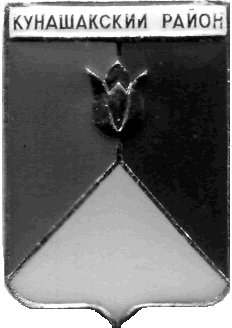 
СОБРАНИЕ ДЕПУТАТОВКУНАШАКСКОГО МУНИЦИПАЛЬНОГО РАЙОНАЧЕЛЯБИНСКОЙ ОБЛАСТИРЕШЕНИЕ5 заседание« 08 »   мая  2020 г. № 53О внесении изменений в решение Собрания депутатов Кунашакскогомуниципального района от 25.12.2019 г.№ 170«О районном бюджете на 2020год и на плановый период 2021 и 2022годов»В соответствии с Бюджетным Кодексом РФ, Федеральным Законом от 06.10.2003г. № 131-ФЗ «Об общих принципах организации местного самоуправления в Российской Федерации», Уставом Кунашакского муниципального района, Положением о бюджетном процессе в Кунашакском муниципальном районе, утвержденным решением Собрания депутатов от 02.10.2013 года № 95, Собрание депутатов Кунашакского муниципального районаРЕШАЕТ:	1. Внести в решение Собрания депутатов Кунашакского муниципального района от 25.12.2019 г. № 170 «О районном бюджете на 2020 год и на плановый период 2021 и 2022 годов» (далее – решение) изменения согласно приложению.  2. Настоящее решение вступает в силу со дня его подписания и подлежит опубликованию в средствах массовой информации.3. Контроль исполнения данного решения возложить на комиссию по бюджету, налогам и предпринимательству Собрания депутатов Кунашакского муниципального района.ПредседательСобрания депутатов							       А.В. ПлатоновПриложениек решению Собрания депутатовКунашакского муниципального районаот « 08 » мая  2020г. № 53Изменения в решение Собрания депутатов Кунашакского муниципального района от 25.12.2019 г. № 170 «О районном бюджете на 2020 год и на плановый период 2021 и 2022 годов»Пункт 1 изложить в следующей редакции:«1. Утвердить основные характеристики районного бюджета на 2020 год:1) прогнозируемый общий объем доходов районного бюджета в сумме 1 534 001,000 тыс. рублей, в том числе безвозмездные поступления от других бюджетов бюджетной системы Российской Федерации в сумме  1 211 306,460 тыс. рублей;2) общий объем расходов районного бюджета в сумме  1 557 984, 527 тыс. рублей, в том числе за счет остатков на расчетном счете на 01.01.2020г. в сумме   23 983, 527 тыс. рублей;- объем дефицита районного бюджета в сумме  23 983, 527 тыс. рублей.В пункте 4 приложение 2 изложить в следующей редакции, согласно приложению 1.В пункте 5 приложение 4 изложить в следующей редакции, согласно приложению 2.В пункте 8 приложения 6, 8, 10 изложить в следующей редакции,  согласно приложению  3,  4,  5.Глава района 									С.Н. Аминов  Приложение 1  Приложение 1  Приложение 1  Приложение 1  Приложение 1  Приложение 1  Приложение 1Реестр источников доходов районного бюджета  на 2020 годРеестр источников доходов районного бюджета  на 2020 годРеестр источников доходов районного бюджета  на 2020 годРеестр источников доходов районного бюджета  на 2020 годРеестр источников доходов районного бюджета  на 2020 годРеестр источников доходов районного бюджета  на 2020 годРеестр источников доходов районного бюджета  на 2020 годРеестр источников доходов районного бюджета  на 2020 годРеестр источников доходов районного бюджета  на 2020 годРеестр источников доходов районного бюджета  на 2020 годРеестр источников доходов районного бюджета  на 2020 годРеестр источников доходов районного бюджета  на 2020 годРеестр источников доходов районного бюджета  на 2020 годРеестр источников доходов районного бюджета  на 2020 годНомер 
реестровой 
записиНаименование группы источников доходов бюджетов/наименование источника дохода бюджетаКлассификация доходов бюджетовКлассификация доходов бюджетовНаименование главного администратора доходов бюджетаКод строкиПрогноз доходов бюджетаНомер 
реестровой 
записиНаименование группы источников доходов бюджетов/наименование источника дохода бюджетакоднаименованиеНаименование главного администратора доходов бюджетаКод строкина  2020 год12345610НАЛОГОВЫЕ И НЕНАЛОГОВЫЕ ДОХОДЫНАЛОГОВЫЕ И НЕНАЛОГОВЫЕ ДОХОДЫНАЛОГОВЫЕ И НЕНАЛОГОВЫЕ ДОХОДЫНАЛОГОВЫЕ И НЕНАЛОГОВЫЕ ДОХОДЫ322 694,540  1Налог на доходы физических лиц182 1 01 00000 00 0000 000 НАЛОГОВЫЕ И НЕНАЛОГОВЫЕ ДОХОДЫУправление Федеральной налоговой службы по Челябинской области233 115,300  2Налог на доходы физических лиц182 1 01 02010 01 0000 110Налог на доходы физических лиц с доходов, источником которых является налоговый агент, за исключением доходов, в отношении которых исчисление и уплата налога осуществляются в соответствии со статьями 227, 227.1 и 228 Налогового кодекса Российской ФедерацииУправление Федеральной налоговой службы по Челябинской области230 671,800  3Налог на доходы физических лиц182 1 01 02020 01 0000 110Налог на доходы физических лиц с доходов, полученных от осуществления деятельности физическими лицами, зарегистрированными в качестве индивидуальных предпринимателей, нотариусов, занимающихся частной практикой, адвокатов, учредивших адвокатские кабинеты, и других лиц, занимающихся частной практикой в соответствии со статьей 227 Налогового кодекса Российской ФедерацииУправление Федеральной налоговой службы по Челябинской области1 032,500  4Налог на доходы физических лиц182 1 01 02030 01 0000 110Налог на доходы физических лиц с доходов,  полученных физическими лицами в соответствии со статьей 228 Налогового Кодекса Российской ФедерацииУправление Федеральной налоговой службы по Челябинской области591,400  5Налог на доходы физических лиц182 1 01 02040 01 0000 111Налог на доходы физических лиц в виде фиксированных авансовых платежей с доходов, полученных физическими лицами, являющимися иностранными гражданами, осуществляющими трудовую деятельность по найму на основании патента в соответствии  со статьей 227.1 Налогового кодекса Российской ФедерацииУправление Федеральной налоговой службы по Челябинской области819,600  6Акцизы100 1 03 02000 01 0000 110НАЛОГИ НА ТОВАРЫ (РАБОТЫ, УСЛУГИ), РЕАЛИЗУЕМЫЕ НА ТЕРРИТОРИИ РОССИЙСКОЙ ФЕДЕРАЦИИУправление Федерального казначейства по Челябинской области40 058,940  7Акцизы100 1 03 02230 01 0000 110Доходы от уплаты акцизов на дизельное топливо, подлежащие распределению между бюджетами субъектов Российской Федерации и местными бюджетами с учетом установленных дифференцированных нормативов отчислений в местные бюджетыУправление Федерального казначейства по Челябинской области18 064,910  8Акцизы100 1 03 02240 01 0000 110Доходы от уплаты акцизов на моторные масла для дизельных и (или) карбюраторных (инжекторных) двигателей, подлежащие распределению между бюджетами субъектов Российской Федерации и местными бюджетами с учетом установленных дифференцированных нормативов отчислений в местные бюджетыУправление Федерального казначейства по Челябинской области139,370  9Акцизы100 1 03 02250 01 0000 110Доходы от уплаты акцизов на автомобильный бензин, подлежащие распределению между бюджетами субъектов Российской Федерации и местными бюджетами с учетом установленных дифференцированных нормативов отчислений в местные бюджетыУправление Федерального казначейства по Челябинской области25 063,360  10Акцизы100 1 03 02260 01 0000 110Доходы от уплаты акцизов на прямогонный бензин, подлежащие распределению между бюджетами субъектов Российской Федерации и местными бюджетами с учетом установленных дифференцированных нормативов отчислений в местные бюджетыУправление Федерального казначейства по Челябинской области-3 208,700  11Налог на совокупный доход182 1 05 00000 00 0000 000НАЛОГИ НА СОВОКУПНЫЙ ДОХОДУправление Федеральной налоговой службы по Челябинской области13 805,100  12Налог на совокупный доход182 1 05 01010 01 0000 110Налог, взимаемый с налогоплательщиков, выбравших в качестве объекта налогообложения  доходыУправление Федеральной налоговой службы по Челябинской области10 230,000  13Налог на совокупный доход182 1 05 02010 02 0000 110Единый налог на вмененный доход для отдельных видов деятельностиУправление Федеральной налоговой службы по Челябинской области2 713,900  14Налог на совокупный доход182 1 05 03010 01 0000 110Единый сельскохозяйственный налогУправление Федеральной налоговой службы по Челябинской области285,600  15Налог на совокупный доход182 1 05 04020 02 0000 110Налог, взимаемый в связи с применением патентной системы налогообложения, зачисляемый в бюджеты муниципальных районовУправление Федеральной налоговой службы по Челябинской области575,600  16Налоги, сборы и регулярные платежи за пользование природными ресурсами182 1 07 00000 00 0000 110НАЛОГИ, СБОРЫ И РЕГУЛЯРНЫЕ ПЛАТЕЖИ ЗА ПОЛЬЗОВАНИЕ ПРИРОДНЫМИ РЕСУРСАМИУправление Федеральной налоговой службы по Челябинской области525,200  17Налоги, сборы и регулярные платежи за пользование природными ресурсами182 1 07 01020 01 0000 110Налог на добычу общераспространенных полезных ископаемыхУправление Федеральной налоговой службы по Челябинской области525,200  18Государственная пошлина000 1 08 00000 01 0000 000ГОСУДАРСТВЕННАЯ ПОШЛИНА6 617,900  19Государственная пошлина182 1 08 03010 01 0000 110Государственная пошлина по делам, рассматриваемым в судах общей юрисдикции, мировыми судьями (за исключением Верховного Суда Российской Федерации) Управление Федеральной налоговой службы по Челябинской области3 900,000  20Государственная пошлина188 1 08 06000 01 0000 110Государственная пошлина за совершение действий, связанных с приобретением гражданства Российской Федерации или выходом из гражданства Российской Федерации, а также с въездом в Российскую Федерацию или выездом из Российской ФедерацииГлавное управление Министерства внутренних дел Российской Федерации по Челябинской области150,000  21Государственная пошлина182 1 08 07010 01 0000 110Государственная пошлина за государственную регистрацию юридического лица, физических лиц в качестве индивидуальных предпринимателей, изменений, вносимых в учредительные документы юридического лица, за государственную регистрацию ликвидации юридического лица и другие юридически значимые действияУправление Федеральной налоговой службы по Челябинской области10,000  22Государственная пошлина188 1 08 07100 01 0000 110Государственная пошлина за выдачу и обмен паспорта гражданина Российской Федерации 2,4Главное управление Министерства внутренних дел Российской Федерации по Челябинской области200,000  23Государственная пошлина188 1 08 07141 01 0000 110Государственная пошлина за государственную регистрацию транспортных средств и иные юридически значимые действия уполномоченных федеральных государственных органов, связанные с изменением и выдачей документов на транспортные средства, регистрационных знаков, водительских удостоверенийГлавное управление Министерства внутренних дел Российской Федерации по Челябинской области700,000  24Государственная пошлина321 1 08 07020 01 0000 110Государственная пошлина за государственную регистрацию юридического лица, физических лиц в качестве индивидуальных предпринимателей, изменений, вносимых в учредительные документы юридического лица, за государственную регистрацию ликвидации юридического лица и другие юридически значимые действия Управление Федеральной службы государственной регистрации, кадастра и картографии по Челябинской области1 657,900  25Доходы от использования имущества, находящегося в государственной и муниципальной  собственности000 1 11 00000 00 0000 000ДОХОДЫ ОТ ИСПОЛЬЗОВАНИЯ ИМУЩЕСТВА, НАХОДЯЩЕГОСЯ В ГОСУДАРСТВЕННОЙ И МУНИЦИПАЛЬНОЙ СОБСТВЕННОСТИ7 560,100  26Доходы от использования имущества, находящегося в государственной и муниципальной  собственности772 1 11 05013 05 0000 120Доходы, получаемые в виде арендной платы за земельные участки, государственная собственность на которые не разграничена и которые расположены в границах сельских поселений, а также средства от продажи права на заключение договоров аренды указанных земельных участковУправление имущественных и земельных отношений администрации Кунашакского муниципального района4 100,000  27Доходы от использования имущества, находящегося в государственной и муниципальной  собственности772 1 11 05025 05 0000 120Доходы, получаемые в виде арендной платы, а также средства от продажи права на заключение договоров аренды за земли, находящиеся в собственности муниципальных районов (за исключением земельных участков муниципальных бюджетных и автономных учреждений)Управление имущественных и земельных отношений администрации Кунашакского муниципального района34,700  28Доходы от использования имущества, находящегося в государственной и муниципальной  собственности742 1 11 05035 05 0000 120Доходы от сдачи в аренду имущества, находящегося в оперативном управлении органов управления муниципальных районов и созданных ими учреждений (за исключением имущества муниципальных бюджетных и автономных учреждений)Управление культуры,  молодежной политики и информации администрации Кунашакского муниципального района86,400  29Доходы от использования имущества, находящегося в государственной и муниципальной  собственности761 1 11 05035 05 0000 120Доходы от сдачи в аренду имущества, находящегося в оперативном управлении органов управления муниципальных районов и созданных ими учреждений (за исключением имущества муниципальных бюджетных и автономных учреждений) Управление образования администрации Кунашакского муниципального района294,000  30Доходы от использования имущества, находящегося в государственной и муниципальной  собственности772 1 11 05075 05 0000 120Доходы от сдачи в аренду имущества, составляющего казну муниципальных районов (за исключением земельных участков)Управление имущественных и земельных отношений администрации Кунашакского муниципального района2 000,000  31Доходы от использования имущества, находящегося в государственной и муниципальной  собственности772 1 11 07015 05 0000 120Доходы от перечисления части прибыли, остающейся после уплаты налогов и иных обязательных платежей муниципальных унитарных предприятий, созданных муниципальными районами Управление имущественных и земельных отношений администрации Кунашакского муниципального района1 000,000  32Доходы от использования имущества, находящегося в государственной и муниципальной  собственности772 1 11 09045 05 0000 120Прочие поступления от использования имущества, находящегося в собственности муниципальных районов (за исключением имущества муниципальных бюджетных и автономных учреждений, а также имущества муниципальных унитарных предприятий, в том числе казенных)Управление имущественных и земельных отношений администрации Кунашакского муниципального района45,000  33Платежи при пользовании природными ресурсами048 1 12 01010 01 0000 120ПЛАТЕЖИ ПРИ ПОЛЬЗОВАНИИ ПРИРОДНЫМИ РЕСУРСАМИУправление Федеральной службы по надзору в сфере природопользования по Челябинской области203,900  34Доходы от оказания платных услуг (работ) и компенсации затрат государства000 1 13 00000 00 0000 000ДОХОДЫ ОТ ОКАЗАНИЯ ПЛАТНЫХ УСЛУГ (РАБОТ) И КОМПЕНСАЦИИ ЗАТРАТ ГОСУДАРСТВА10 526,000  35Доходы от оказания платных услуг (работ) и компенсации затрат государства742 1 13 01995 05 0000 130Прочие доходы от оказания  платных услуг (работ) получателями средств бюджетов муниципальных районовУправление культуры,  молодежной политики и информации администрации Кунашакского муниципального района302,000  36Доходы от оказания платных услуг (работ) и компенсации затрат государства761 1 13 01995 05 0000 130Прочие доходы от оказания  платных услуг (работ) получателями средств бюджетов муниципальных районовУправление образования администрации Кунашакского муниципального района9 968,000  37Доходы от оказания платных услуг (работ) и компенсации затрат государства761 1 13 02995 05 0000 130Прочие доходы от компенсации затрат бюджетов  муниципальных районовУправление образования администрации Кунашакского муниципального района256,000  38Доходы от продажи материальных и нематериальных активов772 1 14 00000 00 0000 000ДОХОДЫ ОТ ПРОДАЖИ МАТЕРИАЛЬНЫХ И НЕМАТЕРИАЛЬНЫХ АКТИВОВУправление имущественных и земельных отношений администрации Кунашакского муниципального района9 090,500  39Доходы от продажи материальных и нематериальных активов772 1 14 02053 05 0000 410Доходы от реализации имущества, находящегося в собственности муниципальных районов (за исключением  движимого имущества муниципальных бюджетных и автономных учреждений, а также имущества муниципальных унитарных предприятий, в том числе казенных), в части реализации основных средств по указанному имуществуУправление имущественных и земельных отношений администрации Кунашакского муниципального района3 805,000  40Доходы от продажи материальных и нематериальных активов772 1 14 06013 05 0000 430Доходы от продажи земельных участков, государственная собственность на которые не разграничена и которые расположены в границах сельских поселенийУправление имущественных и земельных отношений администрации Кунашакского муниципального района5 285,500  41Штрафы, санкции, возмещение ущерба000 1 16 00000 00 0000 000ШТРАФЫ, САНКЦИИ, ВОЗМЕЩЕНИЕ УЩЕРБА1 191,600  42Прочие неналоговые доходы000 1 17 00000 00 0000 000ПРОЧИЕ НЕНАЛОГОВЫЕ ДОХОДЫ0,000  43Безвозмездные поступления000 2 02 00000 00 0000 000БЕЗВОЗМЕЗДНЫЕ ПОСТУПЛЕНИЯ ОТ ДРУГИХ БЮДЖЕТОВ БЮДЖЕТНОЙ СИСТЕМЫ РОССИЙСКОЙ ФЕДЕРАЦИИ1 211 306,460  44Безвозмездные поступления000 2 02 15001 05 0000 150Дотации бюджетам муниципальных районов на выравнивание бюджетной обеспеченности98 223,000  45Безвозмездные поступления000 2 02 15002 05 0000 150Дотации бюджетам муниципальных районов на поддержку мер по обеспечению сбалансированности бюджетов16 300,000  46Безвозмездные поступления000 2 02 15009 05 0000 150Дотации бюджетам муниципальных районов на частичную компенсацию дополнительных расходов на повышение оплаты труда работников бюджетной сферы и иные цели 154 344,800  47Безвозмездные поступления000 2 02 20000 05 0000 150Субсидии бюджетам бюджетной системы Российской Федерации  (межбюджетные субсидии)358 521,660  48Безвозмездные поступления000 2 02 30000 05 0000 150Субвенции бюджетам бюджетной системы Российской Федерации581 070,000  49Безвозмездные поступления000 2 02 40000 05 0000 150Иные межбюджетные трансферты2 847,000  50Безвозмездные поступления000 2 07 05030 05 0000 150Прочие безвозмездные поступления в бюджеты муниципальных районов0,000  51Возврат остатков000 2 19 00000 05 0000 150ВОЗВРАТ ОСТАТКОВ СУБСИДИЙ, СУБВЕНЦИЙ И ИНЫХ МЕЖБЮДЖЕТНЫХ ТРАНСФЕРТОВ, ИМЕЮЩИХ ЦЕЛЕВОЕ НАЗНАЧЕНИЕ, ПРОШЛЫХ ЛЕТ0,000  ДОХОДЫ БЮДЖЕТА - ВСЕГОДОХОДЫ БЮДЖЕТА - ВСЕГОДОХОДЫ БЮДЖЕТА - ВСЕГОДОХОДЫ БЮДЖЕТА - ВСЕГОДОХОДЫ БЮДЖЕТА - ВСЕГОДОХОДЫ БЮДЖЕТА - ВСЕГО1 534 001,000  Приложение 2Приложение 2Приложение 2Перечень
главных администраторов доходов районного бюджетаПеречень
главных администраторов доходов районного бюджетаПеречень
главных администраторов доходов районного бюджетаПеречень
главных администраторов доходов районного бюджетаПеречень
главных администраторов доходов районного бюджетаПеречень
главных администраторов доходов районного бюджетаКод бюджетной классификации Российской ФедерацииКод бюджетной классификации Российской ФедерацииНаименование главного администратора доходов районного бюджета, кода бюджетной классификации Российской Федерацииглавного администратора доходовдоходов районного бюджетаНаименование главного администратора доходов районного бюджета, кода бюджетной классификации Российской Федерации123007Контрольно-счетная палата Челябинской области0071 16 01153 01 0000 140Административные штрафы, установленные Главой 15 Кодекса Российской Федерации об административных правонарушениях, за административные правонарушения в области финансов, налогов и сборов, страхования, рынка ценных бумаг (за исключением штрафов, указанных в пункте 6 статьи 46 Бюджетного кодекса Российской Федерации), налагаемые мировыми судьями, комиссиями по делам несовершеннолетних и защите их прав40071 16 01193 01 0000 140Административные штрафы, установленные Главой 19 Кодекса Российской Федерации об административных правонарушениях, за административные правонарушения против порядка управления, налагаемые мировыми судьями, комиссиями по делам несовершеннолетних и защите их прав40071 16 10123 01 0000 140Доходы от денежных взысканий (штрафов), поступающие в счет погашения задолженности, образовавшейся до 1 января 2020 года, подлежащие зачислению в бюджет муниципального образования по нормативам, действующим до 1 января 2020 года4008Министерство сельского хозяйства Челябинской области0081 16 01143 01 0000 140Административные штрафы, установленные Главой 14 Кодекса Российской Федерации об административных правонарушениях, за административные правонарушения в области предпринимательской деятельности и деятельности саморегулируемых организаций, налагаемые мировыми судьями, комиссиями по делам несовершеннолетних и защите их прав40081 16 01193 01 0000 140Административные штрафы, установленные Главой 19 Кодекса Российской Федерации об административных правонарушениях, за административные правонарушения против порядка управления, налагаемые мировыми судьями, комиссиями по делам несовершеннолетних и защите их прав40081 16 01203 01 0000 140Административные штрафы, установленные Главой 20 Кодекса Российской Федерации об административных правонарушениях, за административные правонарушения, посягающие на общественный порядок и общественную безопасность, налагаемые мировыми судьями, комиссиями по делам несовершеннолетних и защите их прав40081 16 10123 01 0000 140Доходы от денежных взысканий (штрафов), поступающие в счет погашения задолженности, образовавшейся до 1 января 2020 года, подлежащие зачислению в бюджет муниципального образования по нормативам, действующим до 1 января 2020 года4009Министерство экологии Челябинской области0091 16 10123 01 0000 140Доходы от денежных взысканий (штрафов), поступающие в счет погашения задолженности, образовавшейся до 1 января 2020 года, подлежащие зачислению в бюджет муниципального образования по нормативам, действующим до 1 января 2020 года4011Министерство строительства и  инфраструктуры Челябинской области0111 16 01193 01 0000 140Административные штрафы, установленные Главой 19 Кодекса Российской Федерации об административных правонарушениях, за административные правонарушения против порядка управления, налагаемые мировыми судьями, комиссиями по делам несовершеннолетних и защите их прав40111 16 10123 01 0000 140Доходы от денежных взысканий (штрафов), поступающие в счет погашения задолженности, образовавшейся до 1 января 2020 года, подлежащие зачислению в бюджет муниципального образования по нормативам, действующим до 1 января 2020 года4016Министерство здравоохранения Челябинской области0161 16 07090 05 0000 140Иные штрафы, неустойки, пени, уплаченные в соответствии с законом или договором в случае неисполнения или ненадлежащего исполнения обязательств перед муниципальным органом, (муниципальным казенным учреждением) муниципального района019Министерство имущества Челябинской области0191 16 01071 01 0000 140Административные штрафы, установленные Главой 7 Кодекса Российской Федерации об административных правонарушениях, за административные правонарушения в области охраны собственности, налагаемые судьями федеральных судов, должностными лицами федеральных государственных органов, учреждений, Центрального банка Российской Федерации2, 4024Главное управление юстиции Челябинской области0241 16 01053 01 0035 140Административные штрафы, установленные Главой 5 Кодекса Российской Федерации об административных правонарушениях, за административные правонарушения, посягающие на права граждан, налагаемые мировыми судьями, комиссиями по делам несовершеннолетних и защите их прав (штрафы за неисполнение родителями или иными законными представителями несовершеннолетних обязанностей по содержанию и воспитанию несовершеннолетних)0241 16 01063 01 0101 140Административные штрафы, установленные Главой 6 Кодекса Российской Федерации об административных правонарушениях, за административные правонарушения, посягающие на здоровье, санитарно-эпидемиологическое благополучие населения и общественную нравственность, налагаемые мировыми судьями, комиссиями по делам несовершеннолетних и защите их прав (штрафы за побои)0241 16 01073 01 0019 140Административные штрафы, установленные Главой 7 Кодекса Российской Федерации об административных правонарушениях, за административные правонарушения в области охраны собственности, налагаемые мировыми судьями, комиссиями по делам несовершеннолетних и защите их прав (штрафы за самовольное подключение и использование электрической, тепловой энергии, нефти или газа)0241 16 01073 01 0027 140Административные штрафы, установленные Главой 7 Кодекса Российской Федерации об административных правонарушениях, за административные правонарушения в области охраны собственности, налагаемые мировыми судьями, комиссиями по делам несовершеннолетних и защите их прав (штрафы за мелкое хищение)0241 16 01083 01 9000 140Административные штрафы, установленные Главой 8 Кодекса Российской Федерации об административных правонарушениях, за административные правонарушения в области охраны окружающей среды и природопользования, налагаемые мировыми судьями, комиссиями по делам несовершеннолетних и защите их прав (иные штрафы)0241 16 01133 01 0019 140Административные штрафы, установленные Главой 13 Кодекса Российской Федерации об административных правонарушениях, за административные правонарушения в области связи и информации, налагаемые мировыми судьями, комиссиями по делам несовершеннолетних и защите их прав (иные штрафы)0241 16 01143 01 0016 140Административные штрафы, установленные Главой 14 Кодекса Российской Федерации об административных правонарушениях, за административные правонарушения в области предпринимательской деятельности и деятельности саморегулируемых  организаций, налагаемые мировыми судьями, комиссиями по делам несовершеннолетних и защите их прав (штрафы за нарушение правил продажи этилового спирта, алкогольной и спиртосодержащей продукции)0241 16 01143 01 0171 140Административные штрафы, установленные Главой 14 Кодекса Российской Федерации об административных правонарушениях, за административные правонарушения в области предпринимательской деятельности и деятельности саморегулируемых организаций, налагаемые мировыми судьями, комиссиями по делам несовершеннолетних и защите их прав (штрафы за незаконную розничную продажу алкогольной и спиртосодержащей пищевой продукции физическими лицами)0241 16 01143 01 0019 140Административные штрафы, установленные Главой 14 Кодекса Российской Федерации об административных правонарушениях, за административные правонарушения в области предпринимательской деятельности и деятельности саморегулируемых организаций, налагаемые мировыми судьями, комиссиями по делам несовершеннолетних и защите их прав (иные штрафы)0241 16 01153 01 0005 140Административные штрафы, установленные Главой 15 Кодекса Российской Федерации об административных правонарушениях, за административные правонарушения в области финансов, налогов и сборов, страхования, рынка ценных бумаг (за исключением штрафов, указанных в пункте 6 статьи 46 Бюджетного кодекса Российской Федерации), налагаемые мировыми судьями, комиссиями по делам несовершеннолетних и защите их прав (штрафы за нарушение сроков представления налоговой декларации (расчета по страховым взносам)0241 16 01173 01 0008 140Административные штрафы, установленные Главой 17 Кодекса Российской Федерации об административных правонарушениях, за административные правонарушения, посягающие на институты государственной власти, налагаемые мировыми судьями, комиссиями по делам несовершеннолетних и защите их прав (штрафы за воспрепятствование законной деятельности должностного лица органа, уполномоченного на осуществление функций по принудительному исполнению исполнительных документов и обеспечению установленного порядка деятельности судов)0241 16 01193 01 0013 140Административные штрафы, установленные Главой 19 Кодекса Российской Федерации об административных правонарушениях, за административные правонарушения против порядка управления, налагаемые мировыми судьями, комиссиями по делам несовершеннолетних и защите их прав (штрафы за заведомо ложный вызов специализированных служб)0241 16 01203 01 0008 140Административные штрафы, установленные Главой 20 Кодекса Российской Федерации об административных правонарушениях, за административные правонарушения, посягающие на общественный порядок и общественную безопасность, налагаемые мировыми судьями, комиссиями по делам несовершеннолетних и защите их прав (штрафы за нарушение правил производства, приобретения, продажи, передачи, хранения, перевозки, ношения, коллекционирования, экспонирования, уничтожения или учета оружия и патронов к нему, а также нарушение правил производства, продажи, хранения, уничтожения или учета взрывчатых веществ и взрывных устройств, пиротехнических изделий, порядка выдачи свидетельства о прохождении подготовки и проверки знания правил безопасного обращения с оружием и наличия навыков безопасного обращения с оружием или медицинских заключений об отсутствии противопоказаний к владению оружием)0241 16 01203 01 9000 140Административные штрафы, установленные Главой 20 Кодекса Российской Федерации об административных правонарушениях, за административные правонарушения, посягающие на общественный порядок и общественную безопасность, налагаемые мировыми судьями, комиссиями по делам несовершеннолетних и защите их прав (иные штрафы)034Главное контрольное управление Челябинской области0341 16 01073 01 0000 140Административные штрафы, установленные Главой 7 Кодекса Российской Федерации об административных правонарушениях, за административные правонарушения в области охраны собственности, налагаемые мировыми судьями, комиссиями по делам несовершеннолетних и защите их прав40341 16 01074 01 0000 140Административные штрафы, установленные Главой 7 Кодекса Российской Федерации об административных правонарушениях, за административные правонарушения в области охраны собственности, выявленные должностными лицами органов муниципального контроля40341 16 01153 01 0000 140Административные штрафы, установленные Главой 15 Кодекса Российской Федерации об административных правонарушениях, за административные правонарушения в области финансов, налогов и сборов, страхования, рынка ценных бумаг (за исключением штрафов, указанных в пункте 6 статьи 46 Бюджетного кодекса Российской Федерации), налагаемые мировыми судьями, комиссиями по делам несовершеннолетних и защите их прав40341 16 10123 01 0000 140Доходы от денежных взысканий (штрафов), поступающие в счет погашения задолженности, образовавшейся до 1 января 2020 года, подлежащие зачислению в бюджет муниципального образования по нормативам, действующим до 1 января 2020 года4048Управление Федеральной службы по надзору в сфере природопользования по Челябинской области048112 01010 01 0000 120Плата за выбросы загрязняющих веществ в атмосферный воздух стационарными объектами 2,4048112 01030 01 0000 120Плата за сбросы загрязняющих веществ в водные объекты 2,4048112 01040 01 0000 120Плата за размещение отходов производства и потребления 2,40481 16 01082 01 0000 140Административные штрафы, установленные Главой 8 Кодекса Российской Федерации об административных правонарушениях, за административные правонарушения в области охраны окружающей среды и природопользования, налагаемые должностными лицами органов исполнительной власти субъектов Российской Федерации, учреждениями субъектов Российской Федерации2,4076Отдел государственного контроля, надзора, охраны водных биологических ресурсов и среды их обитания по Челябинской области 0761 16 01081 01 0000 140Административные штрафы, установленные Главой 8 Кодекса Российской Федерации об административных правонарушениях, за административные правонарушения в области охраны окружающей среды и природопользования, налагаемые судьями федеральных судов, должностными лицами федеральных государственных органов, учреждений, Центрального банка Российской Федерации40761 16 11050 01 0000 140Платежи по искам о возмещении вреда, причиненного окружающей среде, а также платежи, уплачиваемые при добровольном возмещении вреда, причиненного окружающей среде (за исключением вреда, причиненного окружающей среде на особо охраняемых природных территориях), подлежащие зачислению в бюджет муниципального образования40761 16 01201 01 0000 140Административные штрафы, установленные Главой 20 Кодекса Российской Федерации об административных правонарушениях, за административные правонарушения, посягающие на общественный порядок и общественную безопасность, налагаемые судьями федеральных судов, должностными лицами федеральных государственных органов, учреждений, Центрального банка Российской Федерации2,40761 16 07090 05 0000 140Иные штрафы, неустойки, пени, уплаченные в соответствии с законом или договором в случае неисполнения или ненадлежащего исполнения обязательств перед муниципальным органом, (муниципальным казенным учреждением) муниципального района20761 16 10123 01 0000 140Доходы от денежных взысканий (штрафов), поступающие в счет погашения задолженности, образовавшейся до 1 января 2020 года, подлежащие зачислению в бюджет муниципального образования по нормативам, действующим до 1 января 2020 года4081Управление Федеральной службы по ветеринарному и фитосанитарному надзору по Челябинской области0811 16 07090 05 0000 140Иные штрафы, неустойки, пени, уплаченные в соответствии с законом или договором в случае неисполнения или ненадлежащего исполнения обязательств перед муниципальным органом, (муниципальным казенным учреждением) муниципального района20811 16 10123 01 0000 140Доходы от денежных взысканий (штрафов), поступающие в счет погашения задолженности, образовавшейся до 1 января 2020 года, подлежащие зачислению в бюджет муниципального образования по нормативам, действующим до 1 января 2020 года4100Управление Федерального казначейства по Челябинской области1001 03 02230 01 0000 110Доходы от уплаты акцизов на дизельное топливо, подлежащие распределению между бюджетами субъектов Российской Федерации и местными бюджетами с учетом установленных дифференцированных нормативов отчислений в местные бюджеты1001 03 02240 01 0000 110Доходы от уплаты акцизов на моторные масла для дизельных и (или) карбюраторных (инжекторных) двигателей, подлежащие распределению между бюджетами субъектов Российской Федерации и местными бюджетами с учетом установленных дифференцированных нормативов отчислений в местные бюджеты1001 03 02250 01 0000 110Доходы от уплаты акцизов на автомобильный бензин, подлежащие распределению между бюджетами субъектов Российской Федерации и местными бюджетами с учетом установленных дифференцированных нормативов отчислений в местные бюджеты1001 03 02260 01 0000 110Доходы от уплаты акцизов на прямогонный бензин, подлежащие распределению между бюджетами субъектов Российской Федерации и местными бюджетами с учетом установленных дифференцированных нормативов отчислений в местные бюджеты161Управление Федеральной антимонопольной службы по Челябинской области1611 16 01073 01 0000 140Административные штрафы, установленные Главой 7 Кодекса Российской Федерации об административных правонарушениях, за административные правонарушения в области охраны собственности, налагаемые мировыми судьями, комиссиями по делам несовершеннолетних и защите их прав41611 16 01074 01 0000 140Административные штрафы, установленные Главой 7 Кодекса Российской Федерации об административных правонарушениях, за административные правонарушения в области охраны собственности, выявленные должностными лицами органов муниципального контроля41611 16 10061 05 0000 140Платежи в целях возмещения убытков, причиненных уклонением от заключения с муниципальным органом муниципального района (муниципальным казенным учреждением) муниципального контракта (за исключением муниципального контракта, финансируемого за счет средств муниципального дорожного фонда)1611 16 10123 01 0000 140Доходы от денежных взысканий (штрафов), поступающие в счет погашения задолженности, образовавшейся до 1 января 2020 года, подлежащие зачислению в бюджет муниципального образования по нормативам, действующим до 1 января 2020 года4182Управление Федеральной налоговой службы по Челябинской области1821 01 02010 01 0000 110Налог на доходы физических лиц с доходов, источником которых является налоговый агент, за исключением, в отношении которых исчисление и уплата налога осуществляются в соответствии со статьями 227,227.1 и 228 Налогового кодекса Российской Федерации 2,41821 01 02020 01 0000 110Налог на доходы физических лиц с доходов, полученных от осуществления деятельности физическими лицами, зарегистрированными в качестве индивидуальных предпринимателей, нотариусов, занимающихся частной практикой, адвокатов, учредивших адвокатские кабинеты, и других лиц, занимающихся частной практикой в соответствии со статьей 227 Налогового кодекса Российской Федерации2,41821 01 02030 01 0000 110Налог на доходы физических лиц с доходов, полученных физическими лицами в соответствии со статьей 228 Налогового кодекса Российской Федерации 2,41821 01 02040 01 0000 110Налог на доходы физических лиц в виде фиксированных авансовых платежей с доходов, полученных физическими лицами, являющимися иностранными гражданами, осуществляющими трудовую деятельность по найму на основании патента в соответствии со статьей 227.1 Налогового кодекса Российской Федерации 2,41821 05 01010 00 0000 110Налог, взимаемый в связи с применением упрощенной системы налогообложения 21821 05 02010 02 0000 110Единый налог на вмененный доход для отдельных видов деятельности 21821 05 02020 02 0000 110Единый налог на вмененный доход для отдельных видов деятельности (за налоговые периоды, истекшие до 1 января 2011 года) 21821 05 03010 01 0000 110Единый сельскохозяйственный налог 2,41821 05 03020 01 0000 110Единый сельскохозяйственный налог (за налоговые периоды, истекшие до 1 января 2011 года) 2,41821 05 04020 02 0000 110Налог, взимаемый в связи с применением патентной системы налогообложения, зачисляемый в бюджеты муниципальных районов 21821 07 01020 01 0000 110Налог на добычу общераспространенных полезных ископаемых 2,41821 07 01030 01 0000 110Налог на добычу прочих полезных ископаемых (за исключением полезных ископаемых в виде природных алмазом) 2,41821 08 03010 01 0000 110Государственная пошлина по делам, рассматриваемым в судах общей юрисдикции, мировыми судьями (за исключением Верховного Суда Российской Федерации) 2,41821 08 07010 01 0000 110Государственная пошлина за государственную регистрацию юридического лица, физических лиц в качестве индивидуальных предпринимателей, изменений, вносимых в учредительные документы юридического лица, за государственную регистрацию ликвидации юридического лица и другие юридически значимые действия 2,41821 09 07033 05 0000 110Целевые сборы граждан и предприятий, учреждений, организаций на содержание милиции, на благоустройство территорий, на нужды образования и другие цели, мобилизуемые на территориях муниципальных районов1821 16 05160 01 0000 140Штрафы за налоговые правонарушения, установленные Главой 16 Налогового кодекса Российской Федерации2,41821 16 01153 01 0000 140Административные штрафы, установленные Главой 15 Кодекса Российской Федерации об административных правонарушениях, за административные правонарушения в области финансов, налогов и сборов, страхования, рынка ценных бумаг (за исключением штрафов, указанных в пункте 6 статьи 46 Бюджетного кодекса Российской Федерации), налагаемые мировыми судьями, комиссиями по делам несовершеннолетних и защите их прав2,41821 16 01141 01 0000 140Административные штрафы, установленные Главой 14 Кодекса Российской Федерации об административных правонарушениях, за административные правонарушения в области предпринимательской деятельности и деятельности саморегулируемых организаций, налагаемые судьями федеральных судов, должностными лицами федеральных государственных органов, учреждений, Центрального банка Российской Федерации2,41821 16 10123 01 0000 140Доходы от денежных взысканий (штрафов), поступающие в счет погашения задолженности, образовавшейся до 1 января 2020 года, подлежащие зачислению в бюджет муниципального образования по нормативам, действующим до 1 января 2020 года41821 16 10129 01 0000 140Доходы от денежных взысканий (штрафов), поступающие в счет погашения задолженности, образовавшейся до 1 января 2020 года, подлежащие зачислению в федеральный бюджет и бюджет муниципального образования по нормативам, действовавшим в 2019 году4188Главное управление Министерства внутренних дел Российской Федерации по Челябинской области1881 08 06000 01 0000 110Государственная пошлина за совершение действий, связанных с приобретением гражданства Российской Федерации или выходом из гражданства Российской Федерации, а также с въездом в Российскую Федерацию или выездом из Российской Федерации  2,41881 08 07100 01 0000 110Государственная пошлина за выдачу и обмен паспорта гражданина Российской Федерации 2,41881 08 07141 01 0000 110Государственная пошлина за государственную регистрацию транспортных средств и иные юридически значимые действия уполномоченных федеральных государственных органов, связанные с изменением и выдачей документов на транспортные средства, регистрационных знаков, водительских удостоверений2,41881 16 01132 01 0000 140Административные штрафы, установленные Главой 13 Кодекса Российской Федерации об административных правонарушениях, за административные правонарушения в области связи и информации, налагаемые должностными лицами органов исполнительной власти субъектов Российской Федерации, учреждениями субъектов Российской Федерации2,41881 16 30014 01 0000 140Денежные взыскания (штрафы) за нарушение правил перевозки крупногабаритных и тяжеловесных грузов по автомобильным дорогам общего пользования местного значения муниципальных районов 2,41881 16 30030 01 0000 140Прочие денежные взыскания (штрафы) за правонарушения в области дорожного движения2,41881 16 01201 01 0000 140Административные штрафы, установленные Главой 20 Кодекса Российской Федерации об административных правонарушениях, за административные правонарушения, посягающие на общественный порядок и общественную безопасность, налагаемые судьями федеральных судов, должностными лицами федеральных государственных органов, учреждений, Центрального банка Российской Федерации2,41881 16 07090 05 0000 140Иные штрафы, неустойки, пени, уплаченные в соответствии с законом или договором в случае неисполнения или ненадлежащего исполнения обязательств перед муниципальным органом, (муниципальным казенным учреждением) муниципального района21881 16 10123 01 0000 140Доходы от денежных взысканий (штрафов), поступающие в счет погашения задолженности, образовавшейся до 1 января 2020 года, подлежащие зачислению в бюджет муниципального образования по нормативам, действующим до 1 января 2020 года4321Управление Федеральной службы государственной регистрации, кадастра и картографии по Челябинской области3211 08 07020 01 0000 110Государственная пошлина за государственную регистрацию прав, ограничений (обременений) прав на недвижимое имущество и сделок с ним 2,43211 16 01081 01 0000 140Административные штрафы, установленные Главой 8 Кодекса Российской Федерации об административных правонарушениях, за административные правонарушения в области охраны окружающей среды и природопользования, налагаемые судьями федеральных судов, должностными лицами федеральных государственных органов, учреждений, Центрального банка Российской Федерации2,43211 16 01201 01 0000 140	Административные штрафы, установленные Главой 20 Кодекса Российской Федерации об административных правонарушениях, за административные правонарушения, посягающие на общественный порядок и общественную безопасность, налагаемые судьями федеральных судов, должностными лицами федеральных государственных органов, учреждений, Центрального банка Российской Федерации2,43211 16 10123 01 0000 140Доходы от денежных взысканий (штрафов), поступающие в счет погашения задолженности, образовавшейся до 1 января 2020 года, подлежащие зачислению в бюджет муниципального образования по нормативам, действующим до 1 января 2020 года4322Управление Федеральной службы судебных приставов по Челябинской области3221 16 10032 05 0000 140Прочее возмещение ущерба, причиненного муниципальному имуществу муниципального района (за исключением имущества, закрепленного за муниципальными бюджетными (автономными) учреждениями, унитарными предприятиями)415Прокуратура  Челябинской области4151 16 07090 05 0000 140Иные штрафы, неустойки, пени, уплаченные в соответствии с законом или договором в случае неисполнения или ненадлежащего исполнения обязательств перед муниципальным органом, (муниципальным казенным учреждением) муниципального района4151 16 10123 01 0000 140Доходы от денежных взысканий (штрафов), поступающие в счет погашения задолженности, образовавшейся до 1 января 2020 года, подлежащие зачислению в бюджет муниципального образования по нормативам, действующим до 1 января 2020 года4741Управление культуры, спорта, молодежной политики и информации администрации Кунашакского муниципального района7411 11 05035 05 0000 120Доходы от сдачи в аренду имущества, находящегося в оперативном управлении органов управления муниципальных районов и созданных ими учреждений (за исключением имущества муниципальных бюджетных и автономных учреждений) 37411 13 01995 05 0000 130Прочие доходы от оказания  платных услуг (работ) получателями средств бюджетов муниципальных районов7411 13 02995 05 0000 130Прочие доходы от компенсации затрат бюджетов  муниципальных районов7411 17 01050 05 0000 180Невыясненные поступления, зачисляемые в бюджеты муниципальных районов7411 17 05050 05 0000 180Прочие неналоговые доходы бюджетов муниципальных районов7412 02 25467 05 0000 150Субсидии бюджетам муниципальных районов на обеспечение развития и укрепления материально-технической базы домов культуры в населенных пунктах с числом жителей до 50 тысяч человек7412 02 25519 05 0000 150Субсидия бюджетам муниципальных районов на поддержку отрасли культуры7412 02 29999 05 0000 150Прочие субсидии бюджетам муниципальных районов7412 04 05099 05 0000 150Прочие безвозмездные поступления от негосударственных организаций в бюджеты муниципальных районов7412 07 05030 05 0000 150Прочие безвозмездные поступления в бюджеты муниципальных районов7412 19 60010 05 0000 150Возврат прочих остатков субсидий, субвенций и иных межбюджетных трансфертов, имеющих целевое назначение, прошлых лет из бюджетов муниципальных районов742Муниципальное учреждение «Управление культуры, молодежной политики и информации администрации Кунашакского муниципального района»7421 11 05035 05 0000 120Доходы от сдачи в аренду имущества, находящегося в оперативном управлении органов управления муниципальных районов и созданных ими учреждений (за исключением имущества муниципальных бюджетных и автономных учреждений) 37421 13 01995 05 0000 130Прочие доходы от оказания  платных услуг (работ) получателями средств бюджетов муниципальных районов7421 13 02995 05 0000 130Прочие доходы от компенсации затрат бюджетов  муниципальных районов7421 16 07090 05 0000 140Иные штрафы, неустойки, пени, уплаченные в соответствии с законом или договором в случае неисполнения или ненадлежащего исполнения обязательств перед муниципальным органом, (муниципальным казенным учреждением) муниципального района7421 17 01050 05 0000 180Невыясненные поступления, зачисляемые в бюджеты муниципальных районов7421 17 05050 05 0000 180Прочие неналоговые доходы бюджетов муниципальных районов7422 02 25467 05 0000 150Субсидии бюджетам муниципальных районов на обеспечение развития и укрепления материально-технической базы домов культуры в населенных пунктах с числом жителей до 50 тысяч человек7422 02 25519 05 0000 150Субсидия бюджетам муниципальных районов на поддержку отрасли культуры7422 02 29999 05 0000 150Прочие субсидии бюджетам муниципальных районов7422 04 05099 05 0000 150Прочие безвозмездные поступления от негосударственных организаций в бюджеты муниципальных районов7422 07 05030 05 0000 150Прочие безвозмездные поступления в бюджеты муниципальных районов7422 19 60010 05 0000 150Возврат прочих остатков субсидий, субвенций и иных межбюджетных трансфертов, имеющих целевое назначение, прошлых лет из бюджетов муниципальных районов743Муниципальное учреждение «Управление по физической культуре, спорту и туризму  Администрации Кунашакского муниципального района»7431 11 05035 05 0000 120Доходы от сдачи в аренду имущества, находящегося в оперативном управлении органов управления муниципальных районов и созданных ими учреждений (за исключением имущества муниципальных бюджетных и автономных учреждений) 37431 13 01995 05 0000 130Прочие доходы от оказания  платных услуг (работ) получателями средств бюджетов муниципальных районов7431 13 02995 05 0000 130Прочие доходы от компенсации затрат бюджетов  муниципальных районов7431 16 07090 05 0000 140Иные штрафы, неустойки, пени, уплаченные в соответствии с законом или договором в случае неисполнения или ненадлежащего исполнения обязательств перед муниципальным органом, (муниципальным казенным учреждением) муниципального района7431 17 01050 05 0000 180Невыясненные поступления, зачисляемые в бюджеты муниципальных районов7431 17 05050 05 0000 180Прочие неналоговые доходы бюджетов муниципальных районов7432 02 20077 05 0000 150Субсидии бюджетам муниципальных районов на софинансирование капитальных вложений в объекты муниципальной собственности7432 02 25228 05 0000 150Субсидии бюджетам муниципальных районов на оснащение объектов спортивной инфраструктуры спортивно-технологическим оборудованием7432 02 27112 05 0000 150Субсидии бюджетам муниципальных районов на софинансирование капитальных вложений в объекты муниципальной собственности7432 02 29999 05 0000 150Прочие субсидии бюджетам муниципальных районов7432 07 05030 05 0000 150Прочие безвозмездные поступления в бюджеты муниципальных районов7432 19 60010 05 0000 150Возврат прочих остатков субсидий, субвенций и иных межбюджетных трансфертов, имеющих целевое назначение, прошлых лет из бюджетов муниципальных районов760Управление по жилищно-коммунальному хозяйству, строительству и энергообеспечению администрации Кунашакского муниципального района7601 13 02995 05 0000 130Прочие доходы от компенсации затрат бюджетов  муниципальных районов7601 16 07090 05 0000 140Иные штрафы, неустойки, пени, уплаченные в соответствии с законом или договором в случае неисполнения или ненадлежащего исполнения обязательств перед муниципальным органом, (муниципальным казенным учреждением) муниципального района7601 17 01050 05 0000 180Невыясненные поступления, зачисляемые в бюджеты муниципальных районов7601 17 05050 05 0000 180Прочие неналоговые доходы бюджетов муниципальных районов 7602 02 20041 05 0000 150Субсидии бюджетам муниципальных районов на строительство, модернизацию, ремонт и содержание автомобильных дорог общего пользования, в том числе дорог в поселениях (за исключением автомобильных дорог федерального значения)7602 02 20298 05 0000 150Субсидии бюджетам муниципальных районов на обеспечение мероприятий по капитальному ремонту многоквартирных домов за счет средств, поступивших от государственной корпорации - Фонда содействия реформированию жилищно–коммунального хозяйства7602 02 20299 05 0000 150Субсидии бюджетам муниципальных районов на обеспечение мероприятий по переселению граждан из аварийного жилищного фонда, в том числе переселению граждан из аварийного жилищного фонда с учетом необходимости развития малоэтажного жилищного строительства, за счет средств, поступивших от государственной корпорации - Фонда содействия реформированию жилищно-коммунального хозяйства7602 02 20301 05 0000 150Субсидии бюджетам муниципальных районов на обеспечение мероприятий по капитальному ремонту многоквартирных домов за счет средств бюджетов7602 02 20302 05 0000 150Субсидии бюджетам муниципальных районов на обеспечение мероприятий по переселению граждан из аварийного жилищного фонда, в том числе переселению граждан из аварийного жилищного фонда с учетом необходимости развития малоэтажного жилищного строительства, за счет средств бюджетов7602 02 25243 05 0000 150Субсидии бюджетам муниципальных районов на строительство и реконструкцию (модернизацию) объектов питьевого водоснабжения7602 02 25467 05 0000 150Субсидии бюджетам муниципальных районов на обеспечение развития и укрепления материально-технической базы домов культуры в населенных пунктах с числом жителей до 50 тысяч человек7602 02 25497 05 0000 150Субсидии бюджетам муниципальных районов на реализацию мероприятий по обеспечению жильем молодых семей7602 02 25520 05 0000 150Субсидии бюджетам муниципальных районов на реализацию мероприятий по созданию в субъектах Российской Федерации новых мест в общеобразовательных организациях7602 02 25555 05 0000 150Субсидии бюджетам муниципальных районов на реализацию программ формирования современной городской среды7602 02 27112 05 0000 150Субсидии бюджетам муниципальных районов на софинансирование капитальных вложений в объекты муниципальной собственности7602 02 29999 05 0000 150Прочие субсидии бюджетам муниципальных районов7602 02 39999 05 0000 150Прочие субвенции  бюджетам муниципальных районов7602 07 05030 05 0000 150Прочие безвозмездные поступления в бюджеты муниципальных районов7602 19 60010 05 0000 150Возврат прочих остатков субсидий, субвенций и иных межбюджетных трансфертов, имеющих целевое назначение, прошлых лет из бюджетов муниципальных районов761Управление образования администрации Кунашакского муниципального района7611 11 05035 05 0000 120Доходы от сдачи в аренду имущества, находящегося в оперативном управлении органов управления муниципальных районов и созданных ими учреждений (за исключением имущества муниципальных бюджетных и автономных учреждений) 37611 13 01995 05 0000 130Прочие доходы от оказания  платных услуг (работ) получателями средств бюджетов муниципальных районов7611 13 02995 05 0000 130Прочие доходы от компенсации затрат бюджетов муниципальных районов7611 17 01050 05 0000 180Невыясненные поступления, зачисляемые в бюджеты муниципальных районов7611 17 05050 05 0000 180Прочие неналоговые доходы бюджетов муниципальных районов7612 02 25097 05 0000 150Субсидии бюджетам муниципальных районов на создание в общеобразовательных организациях, расположенных в сельской местности, условий для занятий физической культурой и спортом7612 02 25169 05 0000 150Субсидии бюджетам муниципальных районов на создание (обновление) материально-технической базы для реализации основных и дополнительных общеобразовательных программ цифрового и гуманитарного профилей в общеобразовательных организациях, расположенных в сельской местности и малых городах7612 02 25210 05 0000 150Субсидии бюджетам муниципальных районов на внедрение целевой модели цифровой образовательной среды в общеобразовательных организациях и профессиональных образовательных организациях7612 02 27112 05 0000 150Субсидии бюджетам муниципальных районов на софинансирование капитальных вложений в объекты муниципальной собственности7612 02 29999 05 0000 150Прочие субсидии бюджетам муниципальных районов7612 02 30021 05 0000 150Субвенции бюджетам муниципальных районов на ежемесячное денежное вознаграждение за классное руководство7612 02 30024 05 0000 150Субвенции бюджетам муниципальных районов на выполнение передаваемых полномочий субъектов Российской Федерации7612 02 30029 05 0000 150Субвенции бюджетам муниципальных районов на компенсацию части платы, взимаемой с родителей (законных представителей) за присмотр и уход за детьми, посещающими образовательные организации, реализующие образовательные программы дошкольного образования7612 02 39999 05 0000 150Прочие субвенции  бюджетам муниципальных районов7612 02 49999 05 0000 150Прочие межбюджетные трансферты, передаваемые бюджетам муниципальных районов7612 07 05030 05 0000 150Прочие безвозмездные поступления в бюджеты муниципальных районов7612 19 60010 05 0000 150Возврат прочих остатков субсидий, субвенций и иных межбюджетных трансфертов, имеющих целевое назначение, прошлых лет из бюджетов муниципальных районов762Администрация Кунашакского муниципального района 7621 13 02995 05 0000 130Прочие доходы от компенсации затрат бюджетов  муниципальных районов7621 16 07090 05 0000 140Иные штрафы, неустойки, пени, уплаченные в соответствии с законом или договором в случае неисполнения или ненадлежащего исполнения обязательств перед муниципальным органом, (муниципальным казенным учреждением) муниципального района7621 17 01050 05 0000 180Невыясненные поступления, зачисляемые в бюджеты муниципальных районов7621 17 05050 05 0000 180Прочие неналоговые доходы бюджетов муниципальных районов7622 02 27112 05 0000 150Субсидии бюджетам муниципальных районов на софинансирование капитальных вложений в объекты муниципальной собственности7622 02 29999 05 0000 150Прочие субсидии бюджетам муниципальных районов7622 02 30024 05 0000 150Субвенции бюджетам муниципальных районов на выполнение передаваемых полномочий субъектов Российской Федерации7622 02 35930 05 0000 150Субвенции бюджетам муниципальных районов на государственную регистрацию актов гражданского состояния7622 02 35120 05 0000 150Субвенции бюджетам муниципальных районов на осуществление полномочий по составлению (изменению) списков кандидатов в присяжные заседатели федеральных судов общей юрисдикции в Российской Федерации7622 02 39999 05 0000 150Прочие субвенции бюджетам муниципальных районов7622 19 25064 05 0000 150Возврат остатков субсидий на государственную поддержку малого и среднего предпринимательства, включая крестьянские (фермерские) хозяйства, из бюджетов муниципальных районов7622 19 60010 05 0000 150Возврат прочих остатков субсидий, субвенций и иных межбюджетных трансфертов, имеющих целевое назначение, прошлых лет из бюджетов муниципальных районов763Финансовое управление администрации Кунашакского муниципального района7631 13 02995 05 0000 130Прочие доходы от компенсации затрат бюджетов муниципальных районов7631 16 07090 05 0000 140Иные штрафы, неустойки, пени, уплаченные в соответствии с законом или договором в случае неисполнения или ненадлежащего исполнения обязательств перед муниципальным органом, (муниципальным казенным учреждением) муниципального района7631 17 01050 05 0000 180Невыясненные поступления, зачисляемые в бюджеты муниципальных районов7631 17 05050 05 0000 180Прочие неналоговые доходы бюджетов муниципальных районов7632 02 15001 05 0000 150Дотации бюджетам муниципальных районов на выравнивание бюджетной обеспеченности из бюджета субъекта Российской Федерации7632 02 15002 05 0000 150Дотации бюджетам муниципальных районов на поддержку мер по обеспечению сбалансированности бюджетов7632 02 15009 05 0000 150Дотации бюджетам муниципальных районов на частичную компенсацию дополнительных расходов на повышение оплаты труда работников бюджетной сферы и иные цели7632 02 19999 05 0000 150Прочие дотации бюджетам муниципальных районов7632 02 20041 05 0000 150Субсидии бюджетам муниципальных районов на строительство, модернизацию, ремонт и содержание автомобильных дорог общего пользования, в том числе дорог в поселениях (за исключением автомобильных дорог федерального значения)7632 02 27112 05 0000 150Субсидии бюджетам муниципальных районов на софинансирование капитальных вложений в объекты муниципальной собственности7632 02 29999 05 0000 150Прочие субсидии бюджетам муниципальных районов7632 02 30024 05 0000 150Субвенции бюджетам муниципальных  районов на выполнение передаваемых полномочий субъектов Российской Федерации7632 02 35118 05 0000 150Субвенции бюджетам муниципальных районов на осуществление первичного воинского учета на территориях, где отсутствуют военные комиссариаты7632 02 35930 05 0000 150Субвенции бюджетам муниципальных районов на государственную регистрацию актов гражданского состояния7632 02 39999 05 0000 150Прочие субвенции бюджетам муниципальных районов7632 07 05030 05 0000 150Прочие безвозмездные поступления в бюджеты муниципальных районов7632 08 05000 05 0000 150Перечисления из бюджетов муниципальных районов (в бюджеты муниципальных районов) для осуществления возврата (зачета) излишне уплаченных или излишне взысканных сумм налогов, сборов и иных платежей, а также сумм процентов за несвоевременное осуществление такого возврата и процентов, начисленных на излишне взысканные суммы7632 18 60010 05 0000 150Доходы бюджетов муниципальных районов от возврата прочих остатков субсидий, субвенций и иных межбюджетных трансфертов, имеющих целевое назначение, прошлых лет из бюджетов поселений7632 19 60010 05 0000 150Возврат прочих остатков субсидий, субвенций и иных межбюджетных трансфертов, имеющих целевое назначение, прошлых лет из бюджетов муниципальных районов766Контрольное управление администрации Кунашакского муниципального района7661 13 02995 05 0000 130Прочие доходы от компенсации затрат бюджетов муниципальных районов7661 16 07090 05 0000 140Иные штрафы, неустойки, пени, уплаченные в соответствии с законом или договором в случае неисполнения или ненадлежащего исполнения обязательств перед муниципальным органом, (муниципальным казенным учреждением) муниципального района7661 17 01050 05 0000 180Невыясненные поступления, зачисляемые в бюджеты муниципальных районов768Управление социальной защиты населения администрации Кунашакского муниципального района Челябинской области7681 13 02995 05 0000 130Прочие доходы от компенсации затрат бюджетов муниципальных районов7681 17 01050 05 0000 180Невыясненные поступления, зачисляемые в бюджеты муниципальных районов7681 1705050 05 0000 180Прочие неналоговые доходы бюджетов муниципальных районов7682 02 29999 05 0000 150Прочие субсидии бюджетам муниципальных районов7682 02 35084 05 0000 150Субвенции бюджетам муниципальных районов на осуществление ежемесячной денежной выплаты, назначаемой в случае рождения третьего ребенка или последующих детей до достижения ребенком возраста трех лет7682 02 35250 05 0000 150Субвенции бюджетам муниципальных районов на оплату жилищно-коммунальных услуг отдельным категориям граждан7682 02 35220 05 0000 150Субвенции бюджетам муниципальных районов на осуществление переданного полномочия Российской Федерации по осуществлению ежегодной денежной выплаты лицам, награжденным нагрудным знаком «Почетный донор России»7682 02 35280 05 0000 150Субвенции бюджетам муниципальных районов на выплаты инвалидам компенсаций страховых премий по договорам обязательного страхования гражданской ответственности владельцев транспортных средств7682 02 30013 05 0000 150Субвенции бюджетам муниципальных районов на обеспечение мер социальной поддержки реабилитированных лиц и лиц, признанных пострадавшими от политических репрессий7682 02 30022 05 0000 150Субвенции бюджетам муниципальных районов на предоставление гражданам субсидий на оплату жилого помещения и коммунальных услуг7682 02 30024 05 0000 150Субвенции бюджетам муниципальных районов на выполнение передаваемых полномочий субъектов Российской Федерации7682 02 30027 05 0000 150Субвенции бюджетам муниципальных районов на содержание ребенка в семье опекуна и приемной семье, а также вознаграждение, причитающееся приемному родителю7682 02 35380 05 0000 150Субвенции бюджетам муниципальных районов на выплату государственных пособий лицам, не подлежащим обязательному социальному страхованию на случай временной нетрудоспособности и в связи с материнством, и лицам, уволенным в связи с ликвидацией организаций (прекращением деятельности, полномочий физическими лицами)7682 02 35137 05 0000 150Субвенции бюджетам муниципальных районов на осуществление переданных полномочий Российской Федерации по предоставлению отдельных мер социальной поддержки граждан, подвергшихся воздействию радиации7682 02 35462 05 0000 150Субвенции бюджетам муниципальных районов на компенсацию отдельным категориям граждан оплаты взноса на капитальный ремонт общего имущества в многоквартирном доме7682 02 39999 05 0000 150Прочие субвенции бюджетам муниципальных районов7682 07 05030 05 0000 150Прочие безвозмездные поступления в бюджеты муниципальных районов7682 19 35137 05 0000 150Возврат остатков субвенций на осуществление переданных полномочий Российской Федерации по предоставлению отдельных мер социальной поддержки граждан, подвергшихся воздействию радиации, из бюджетов муниципальных районов7682 19 35380 05 0000 150Возврат остатков субвенций на выплату государственных пособий лицам, не подлежащим обязательному социальному страхованию на случай временной нетрудоспособности и в связи с материнством, и лицам, уволенным в связи с ликвидацией организаций (прекращением деятельности, полномочий физическими лицами), в соответствии с Федеральным законом от 19 мая 1995 года N 81-ФЗ "О государственных пособиях гражданам, имеющим детей" из бюджетов муниципальных районов7682 19 60010 05 0000 150Возврат прочих остатков субсидий, субвенций и иных межбюджетных трансфертов, имеющих целевое назначение, прошлых лет из бюджетов муниципальных районов770Контрольно-ревизионная комиссия Кунашакского муниципального района 7701 13 02995 05 0000 130Прочие доходы от компенсации затрат бюджетов муниципальных районов7701 16 07090 05 0000 140Иные штрафы, неустойки, пени, уплаченные в соответствии с законом или договором в случае неисполнения или ненадлежащего исполнения обязательств перед муниципальным органом, (муниципальным казенным учреждением) муниципального района7701 17 01050 05 0000 180Невыясненные поступления, зачисляемые в бюджеты муниципальных районов771Собрание депутатов Кунашакского муниципального района 7711 13 02995 05 0000 130Прочие доходы от компенсации затрат бюджетов муниципальных районов7711 17 01050 05 0000 180Невыясненные поступления, зачисляемые в бюджеты муниципальных районов7712 07 05030 05 0000 150Прочие безвозмездные поступления в бюджеты муниципальных районов772Управление имущественных и земельных отношений администрации Кунашакского муниципального района7721 08 07150 01 0000 110Государственная пошлина за выдачу разрешения на установку рекламной конструкции 7721 11 05013 05 0000 120Доходы, получаемые в виде арендной платы за земельные участки, государственная собственность на которые не разграничена и которые расположены в границах сельских поселений и межселенных территорий муниципальных районов, а также средства от продажи права на заключение договоров аренды указанных земельных участков 37721 11 05025 05 0000 120Доходы, получаемые в виде арендной платы, а также средства от продажи права на заключение договоров аренды земли, находящиеся в собственности муниципальных районов (за исключением земельных участков муниципальных  бюджетных и автономных учреждений) 37721 11 05035 05 0000 120Доходы от сдачи в аренду имущества, находящегося в оперативном управлении органов управления муниципальных районов и созданных ими учреждений (за исключением имущества муниципальных бюджетных и автономных учреждений) 37721 11 05075 05 0000 120Доходы от сдачи в аренду имущества, составляющего казну муниципальных районов (за исключением земельных участков)  3772 1 11 07015 05 0000 120Доходы от перечисления части прибыли, остающейся после уплаты налогов и иных обязательных платежей муниципальных унитарных предприятий, созданных муниципальными районами 37721 11 08050 05 0000 120Средства, получаемые от передачи имущества, находящегося в собственности муниципальных районов (за исключением имущества муниципальных бюджетных и автономных учреждений, а также имущества муниципальных унитарных предприятий, в том числе казенных), в залог, в доверительное управление7721 11 09045 05 0000 120Прочие поступления от использования имущества, находящегося в собственности муниципальных районов ( за исключением имущества муниципальных  бюджетных и автономных учреждений, а также имущества  муниципальных унитарных предприятий, в том числе казенных) 3 7721 13 02995 05 0000 130Прочие доходы от компенсации затрат бюджетов муниципальных районов7721 14 01050 05 0000 410Доходы от продажи квартир, находящихся в собственности муниципальных районов7721 14 02052 05 0000 410Доходы от реализации имущества, находящегося в оперативном управлении учреждений, находящихся в ведении органов управления муниципальных районов (за исключением имущества муниципальных бюджетных и автономных учреждений), в части реализации основных средств по указанному имуществу 37721 14 02052 05 0000 440Доходы от реализации имущества, находящегося в оперативном управлении учреждений, находящихся в ведении органов управления муниципальных районов (за исключением имущества муниципальных  бюджетных и автономных учреждений), в части реализации материальных запасов по указанному имуществу 37721 14 02053 05 0000 410Доходы от реализации иного имущества, находящегося в собственности муниципальных районов (за исключением имущества муниципальных  бюджетных и автономных учреждений, а также имущества  муниципальных унитарных предприятий, в том числе казенных), в части реализации основных средств по указанному имуществу 7721 14 02053 05 0000 440Доходы от реализации иного имущества, находящегося в собственности муниципальных районов (за исключением имущества муниципальных бюджетных и автономных учреждений, а также имущества муниципальных унитарных предприятий, в том числе казенных), в части реализации материальных запасов по указанному имуществу 7721 14 03050 05 0000 410Средства от распоряжения и реализации выморочного имущества, обращенного в собственность муниципальных районов (в части реализации основных средств по указанному имуществу)7721 14 03050 05 0000 440Средства от распоряжения и реализации выморочного имущества, обращенного в собственность муниципальных районов (в части реализации материальных запасов по указанному имуществу)7721 14 04050 05 0000 420Доходы от продажи нематериальных активов, находящихся в собственности муниципальных районов7721 14 06013 05 0000 430Доходы от продажи земельных участков, государственная собственность на которые не разграничена и которые расположены в границах сельских поселений и межселенных территорий муниципальных районов 3 772                1 14 06025 05 0000 430Доходы от продажи земельных участков, находящихся в собственности муниципальных районов (за исключением земельных участков муниципальных бюджетных и автономных учреждений) 37721 16 07090 05 0000 140Иные штрафы, неустойки, пени, уплаченные в соответствии с законом или договором в случае неисполнения или ненадлежащего исполнения обязательств перед муниципальным органом, (муниципальным казенным учреждением) муниципального района7721 17 01050 05 0000 180Невыясненные поступления, зачисляемые в бюджеты муниципальных районов7721 17 05050 05 0000 180Прочие неналоговые доходы бюджетов муниципальных районов7722 02 20299 05 0000 150Субсидии бюджетам муниципальных районов на обеспечение мероприятий по переселению граждан из аварийного жилищного фонда, в том числе переселению граждан из аварийного жилищного фонда с учетом необходимости развития малоэтажного жилищного строительства, за счет средств, поступивших от государственной корпорации - Фонда содействия реформированию жилищно-коммунального хозяйства7722 02 20302 05 0000 150Субсидии бюджетам муниципальных районов на обеспечение мероприятий по переселению граждан из аварийного жилищного фонда, в том числе переселению граждан из аварийного жилищного фонда с учетом необходимости развития малоэтажного жилищного строительства, за счет средств бюджетов7722 02 27112 05 0000 150Субсидии бюджетам муниципальных районов на софинансирование капитальных вложений в объекты муниципальной собственности7722 02 29999 05 0000 150Прочие субсидии бюджетам муниципальных районов7722 02 30024 05 0000 150Субвенции бюджетам муниципальных районов на выполнение передаваемых полномочий субъектов Российской Федерации 7722 02 35082 05 0000 150Субвенции бюджетам муниципальных районов на предоставление жилых помещений детям-сиротам и детям, оставшимся без попечения родителей, лицам из их числа по договорам найма специализированных жилых помещений7722 02 39999 05 0000 150Прочие субвенции бюджетам муниципальных районов7722 02 49999 05 0000 150Прочие межбюджетные трансферты, передаваемые бюджетам муниципальных районов7722 07 05030 05 0000 150Прочие безвозмездные поступления в бюджеты муниципальных районов772 2 19 60010 05 0000 150Возврат остатков субсидий, субвенций и иных межбюджетных трансфертов, имеющих целевое назначение, прошлых лет из бюджетов муниципальных районов2 00 00000 00 0000 000Безвозмездные поступления 1Примечание:1Главным администратором доходов по группе доходов "2 00 00000 00 - безвозмездные поступления" является орган местного самоуправления  Кунашакского муниципального района:1Главным администратором доходов по группе доходов "2 00 00000 00 - безвозмездные поступления" является орган местного самоуправления  Кунашакского муниципального района:1Главным администратором доходов по группе доходов "2 00 00000 00 - безвозмездные поступления" является орган местного самоуправления  Кунашакского муниципального района:в части дотаций - Финансовое управление Кунашакского муниципального района;в части дотаций - Финансовое управление Кунашакского муниципального района;в части дотаций - Финансовое управление Кунашакского муниципального района;в части субсидий, субвенций, иных безвозмездных поступлений - органы местного самоуправления Кунашакского муниципального района, уполномоченные в соответствии с решением о районном бюджете на использование указанных денежных средств;в части субсидий, субвенций, иных безвозмездных поступлений - органы местного самоуправления Кунашакского муниципального района, уполномоченные в соответствии с решением о районном бюджете на использование указанных денежных средств;в части субсидий, субвенций, иных безвозмездных поступлений - органы местного самоуправления Кунашакского муниципального района, уполномоченные в соответствии с решением о районном бюджете на использование указанных денежных средств;в части доходов бюджетной системы Российской Федерации от возврата остатков субсидий , субвенций и иных в части доходов бюджетной системы Российской Федерации от возврата остатков субсидий , субвенций и иных в части доходов бюджетной системы Российской Федерации от возврата остатков субсидий , субвенций и иных межбюджетных трансфертов, имеющих целевое назначение, прошлых лет - органы местного самоуправления межбюджетных трансфертов, имеющих целевое назначение, прошлых лет - органы местного самоуправления межбюджетных трансфертов, имеющих целевое назначение, прошлых лет - органы местного самоуправления Кунашакского муниципального района, предоставившие субсидии, субвенции или иные межбюджетные трансферты в соответствии с решением о бюджете Кунашакского муниципального района; Кунашакского муниципального района, предоставившие субсидии, субвенции или иные межбюджетные трансферты в соответствии с решением о бюджете Кунашакского муниципального района; Кунашакского муниципального района, предоставившие субсидии, субвенции или иные межбюджетные трансферты в соответствии с решением о бюджете Кунашакского муниципального района; в части возврата остатков субсидий, субвенций и иных межбюджетных трансфертов, имеющих целевое назначение, прошлых лет - органы местного самоуправления Кунашакского муниципального района, получившие субсидии, субвенции или иные межбюджетные трансферты в соответствии с решением о бюджете Кунашакского муниципального района; в части возврата остатков субсидий, субвенций и иных межбюджетных трансфертов, имеющих целевое назначение, прошлых лет - органы местного самоуправления Кунашакского муниципального района, получившие субсидии, субвенции или иные межбюджетные трансферты в соответствии с решением о бюджете Кунашакского муниципального района; в части возврата остатков субсидий, субвенций и иных межбюджетных трансфертов, имеющих целевое назначение, прошлых лет - органы местного самоуправления Кунашакского муниципального района, получившие субсидии, субвенции или иные межбюджетные трансферты в соответствии с решением о бюджете Кунашакского муниципального района; 2 Администрирование данных поступлений осуществляется с применением кодов подвидов доходов ,2 Администрирование данных поступлений осуществляется с применением кодов подвидов доходов ,2 Администрирование данных поступлений осуществляется с применением кодов подвидов доходов ,предусмотренных приказом Министерства финансов Российской Федерации от 6 июня 2019 года №86н «Об утверждении кодов (перечней кодов) бюджетной классификации Российской Федерации, относящихся к федеральному бюджету и бюджетам государственных внебюджетных фондов Российской Федерации».предусмотренных приказом Министерства финансов Российской Федерации от 6 июня 2019 года №86н «Об утверждении кодов (перечней кодов) бюджетной классификации Российской Федерации, относящихся к федеральному бюджету и бюджетам государственных внебюджетных фондов Российской Федерации».предусмотренных приказом Министерства финансов Российской Федерации от 6 июня 2019 года №86н «Об утверждении кодов (перечней кодов) бюджетной классификации Российской Федерации, относящихся к федеральному бюджету и бюджетам государственных внебюджетных фондов Российской Федерации».3Администрирование данных поступлений осуществляется с применением кодов подвидов доходов, предусмотренных приказом Финансового управления Кунашакского муниципального района от 17 декабря 2018 года, №56 "Об утверждении перечня кодов подвидов по видам доходов бюджета Кунашакского муниципального района" с учетом изменений и дополнений3Администрирование данных поступлений осуществляется с применением кодов подвидов доходов, предусмотренных приказом Финансового управления Кунашакского муниципального района от 17 декабря 2018 года, №56 "Об утверждении перечня кодов подвидов по видам доходов бюджета Кунашакского муниципального района" с учетом изменений и дополнений3Администрирование данных поступлений осуществляется с применением кодов подвидов доходов, предусмотренных приказом Финансового управления Кунашакского муниципального района от 17 декабря 2018 года, №56 "Об утверждении перечня кодов подвидов по видам доходов бюджета Кунашакского муниципального района" с учетом изменений и дополнений4 В части доходов, зачисляемых в бюджет муниципального района4 В части доходов, зачисляемых в бюджет муниципального района4 В части доходов, зачисляемых в бюджет муниципального районаПриложение 3Приложение 3Приложение 3Приложение 3Приложение 3Приложение 3Приложение 3Приложение 3Приложение 3Приложение 3Распределение бюджетных ассигнований по целевым статьям (государственным, муниципальным программам и непрограммным направлениям деятельности), группам видов расходов, разделам и подразделам классификации расходов бюджетов на 2020 годРаспределение бюджетных ассигнований по целевым статьям (государственным, муниципальным программам и непрограммным направлениям деятельности), группам видов расходов, разделам и подразделам классификации расходов бюджетов на 2020 годРаспределение бюджетных ассигнований по целевым статьям (государственным, муниципальным программам и непрограммным направлениям деятельности), группам видов расходов, разделам и подразделам классификации расходов бюджетов на 2020 годРаспределение бюджетных ассигнований по целевым статьям (государственным, муниципальным программам и непрограммным направлениям деятельности), группам видов расходов, разделам и подразделам классификации расходов бюджетов на 2020 годРаспределение бюджетных ассигнований по целевым статьям (государственным, муниципальным программам и непрограммным направлениям деятельности), группам видов расходов, разделам и подразделам классификации расходов бюджетов на 2020 годРаспределение бюджетных ассигнований по целевым статьям (государственным, муниципальным программам и непрограммным направлениям деятельности), группам видов расходов, разделам и подразделам классификации расходов бюджетов на 2020 годРаспределение бюджетных ассигнований по целевым статьям (государственным, муниципальным программам и непрограммным направлениям деятельности), группам видов расходов, разделам и подразделам классификации расходов бюджетов на 2020 годРаспределение бюджетных ассигнований по целевым статьям (государственным, муниципальным программам и непрограммным направлениям деятельности), группам видов расходов, разделам и подразделам классификации расходов бюджетов на 2020 годРаспределение бюджетных ассигнований по целевым статьям (государственным, муниципальным программам и непрограммным направлениям деятельности), группам видов расходов, разделам и подразделам классификации расходов бюджетов на 2020 годРаспределение бюджетных ассигнований по целевым статьям (государственным, муниципальным программам и непрограммным направлениям деятельности), группам видов расходов, разделам и подразделам классификации расходов бюджетов на 2020 годРаспределение бюджетных ассигнований по целевым статьям (государственным, муниципальным программам и непрограммным направлениям деятельности), группам видов расходов, разделам и подразделам классификации расходов бюджетов на 2020 годРаспределение бюджетных ассигнований по целевым статьям (государственным, муниципальным программам и непрограммным направлениям деятельности), группам видов расходов, разделам и подразделам классификации расходов бюджетов на 2020 годРаспределение бюджетных ассигнований по целевым статьям (государственным, муниципальным программам и непрограммным направлениям деятельности), группам видов расходов, разделам и подразделам классификации расходов бюджетов на 2020 годРаспределение бюджетных ассигнований по целевым статьям (государственным, муниципальным программам и непрограммным направлениям деятельности), группам видов расходов, разделам и подразделам классификации расходов бюджетов на 2020 годРаспределение бюджетных ассигнований по целевым статьям (государственным, муниципальным программам и непрограммным направлениям деятельности), группам видов расходов, разделам и подразделам классификации расходов бюджетов на 2020 годРаспределение бюджетных ассигнований по целевым статьям (государственным, муниципальным программам и непрограммным направлениям деятельности), группам видов расходов, разделам и подразделам классификации расходов бюджетов на 2020 годРаспределение бюджетных ассигнований по целевым статьям (государственным, муниципальным программам и непрограммным направлениям деятельности), группам видов расходов, разделам и подразделам классификации расходов бюджетов на 2020 годРаспределение бюджетных ассигнований по целевым статьям (государственным, муниципальным программам и непрограммным направлениям деятельности), группам видов расходов, разделам и подразделам классификации расходов бюджетов на 2020 годРаспределение бюджетных ассигнований по целевым статьям (государственным, муниципальным программам и непрограммным направлениям деятельности), группам видов расходов, разделам и подразделам классификации расходов бюджетов на 2020 годРаспределение бюджетных ассигнований по целевым статьям (государственным, муниципальным программам и непрограммным направлениям деятельности), группам видов расходов, разделам и подразделам классификации расходов бюджетов на 2020 годРаспределение бюджетных ассигнований по целевым статьям (государственным, муниципальным программам и непрограммным направлениям деятельности), группам видов расходов, разделам и подразделам классификации расходов бюджетов на 2020 годРаспределение бюджетных ассигнований по целевым статьям (государственным, муниципальным программам и непрограммным направлениям деятельности), группам видов расходов, разделам и подразделам классификации расходов бюджетов на 2020 годРаспределение бюджетных ассигнований по целевым статьям (государственным, муниципальным программам и непрограммным направлениям деятельности), группам видов расходов, разделам и подразделам классификации расходов бюджетов на 2020 годРаспределение бюджетных ассигнований по целевым статьям (государственным, муниципальным программам и непрограммным направлениям деятельности), группам видов расходов, разделам и подразделам классификации расходов бюджетов на 2020 годРаспределение бюджетных ассигнований по целевым статьям (государственным, муниципальным программам и непрограммным направлениям деятельности), группам видов расходов, разделам и подразделам классификации расходов бюджетов на 2020 годРаспределение бюджетных ассигнований по целевым статьям (государственным, муниципальным программам и непрограммным направлениям деятельности), группам видов расходов, разделам и подразделам классификации расходов бюджетов на 2020 годРаспределение бюджетных ассигнований по целевым статьям (государственным, муниципальным программам и непрограммным направлениям деятельности), группам видов расходов, разделам и подразделам классификации расходов бюджетов на 2020 годРаспределение бюджетных ассигнований по целевым статьям (государственным, муниципальным программам и непрограммным направлениям деятельности), группам видов расходов, разделам и подразделам классификации расходов бюджетов на 2020 годРаспределение бюджетных ассигнований по целевым статьям (государственным, муниципальным программам и непрограммным направлениям деятельности), группам видов расходов, разделам и подразделам классификации расходов бюджетов на 2020 годРаспределение бюджетных ассигнований по целевым статьям (государственным, муниципальным программам и непрограммным направлениям деятельности), группам видов расходов, разделам и подразделам классификации расходов бюджетов на 2020 годРаспределение бюджетных ассигнований по целевым статьям (государственным, муниципальным программам и непрограммным направлениям деятельности), группам видов расходов, разделам и подразделам классификации расходов бюджетов на 2020 годРаспределение бюджетных ассигнований по целевым статьям (государственным, муниципальным программам и непрограммным направлениям деятельности), группам видов расходов, разделам и подразделам классификации расходов бюджетов на 2020 годРаспределение бюджетных ассигнований по целевым статьям (государственным, муниципальным программам и непрограммным направлениям деятельности), группам видов расходов, разделам и подразделам классификации расходов бюджетов на 2020 годРаспределение бюджетных ассигнований по целевым статьям (государственным, муниципальным программам и непрограммным направлениям деятельности), группам видов расходов, разделам и подразделам классификации расходов бюджетов на 2020 годРаспределение бюджетных ассигнований по целевым статьям (государственным, муниципальным программам и непрограммным направлениям деятельности), группам видов расходов, разделам и подразделам классификации расходов бюджетов на 2020 годРаспределение бюджетных ассигнований по целевым статьям (государственным, муниципальным программам и непрограммным направлениям деятельности), группам видов расходов, разделам и подразделам классификации расходов бюджетов на 2020 годРаспределение бюджетных ассигнований по целевым статьям (государственным, муниципальным программам и непрограммным направлениям деятельности), группам видов расходов, разделам и подразделам классификации расходов бюджетов на 2020 годРаспределение бюджетных ассигнований по целевым статьям (государственным, муниципальным программам и непрограммным направлениям деятельности), группам видов расходов, разделам и подразделам классификации расходов бюджетов на 2020 годРаспределение бюджетных ассигнований по целевым статьям (государственным, муниципальным программам и непрограммным направлениям деятельности), группам видов расходов, разделам и подразделам классификации расходов бюджетов на 2020 годРаспределение бюджетных ассигнований по целевым статьям (государственным, муниципальным программам и непрограммным направлениям деятельности), группам видов расходов, разделам и подразделам классификации расходов бюджетов на 2020 годРаспределение бюджетных ассигнований по целевым статьям (государственным, муниципальным программам и непрограммным направлениям деятельности), группам видов расходов, разделам и подразделам классификации расходов бюджетов на 2020 годРаспределение бюджетных ассигнований по целевым статьям (государственным, муниципальным программам и непрограммным направлениям деятельности), группам видов расходов, разделам и подразделам классификации расходов бюджетов на 2020 годРаспределение бюджетных ассигнований по целевым статьям (государственным, муниципальным программам и непрограммным направлениям деятельности), группам видов расходов, разделам и подразделам классификации расходов бюджетов на 2020 годРаспределение бюджетных ассигнований по целевым статьям (государственным, муниципальным программам и непрограммным направлениям деятельности), группам видов расходов, разделам и подразделам классификации расходов бюджетов на 2020 годРаспределение бюджетных ассигнований по целевым статьям (государственным, муниципальным программам и непрограммным направлениям деятельности), группам видов расходов, разделам и подразделам классификации расходов бюджетов на 2020 годРаспределение бюджетных ассигнований по целевым статьям (государственным, муниципальным программам и непрограммным направлениям деятельности), группам видов расходов, разделам и подразделам классификации расходов бюджетов на 2020 годРаспределение бюджетных ассигнований по целевым статьям (государственным, муниципальным программам и непрограммным направлениям деятельности), группам видов расходов, разделам и подразделам классификации расходов бюджетов на 2020 годРаспределение бюджетных ассигнований по целевым статьям (государственным, муниципальным программам и непрограммным направлениям деятельности), группам видов расходов, разделам и подразделам классификации расходов бюджетов на 2020 годРаспределение бюджетных ассигнований по целевым статьям (государственным, муниципальным программам и непрограммным направлениям деятельности), группам видов расходов, разделам и подразделам классификации расходов бюджетов на 2020 годРаспределение бюджетных ассигнований по целевым статьям (государственным, муниципальным программам и непрограммным направлениям деятельности), группам видов расходов, разделам и подразделам классификации расходов бюджетов на 2020 год(тыс. рублей)НаименованиеЦелевая
статьяГруппа вида расходовРазделПодразделСуммаИзмененияИзменения за счет остатков на 01.01.2020Изменения за счет областных и федеральных средствВсегоВСЕГО1 550 874,9270,0000,0007 109,6001 557 984,527Государственная программа Челябинской области «Комплексное развитие сельских территорий в Челябинской области»02 0 00 0000012 222,9500,0000,0000,00012 222,950Мероприятия по развитию газификации на сельских территориях (Закупка товаров, работ и услуг для обеспечения государственных (муниципальных) нужд)02 0 00 L5764200050212 222,9500,0000,0000,00012 222,950Государственная программа Челябинской области "Развитие образования в Челябинской области"03 0 00 00000211 083,0000,0000,0000,000211 083,000Организация отдыха детей в каникулярное время  (Закупка товаров, работ и услуг для обеспечения государственных (муниципальных) нужд)03 0 00 03010200070381,0000,0000,0000,00081,000Организация отдыха детей в каникулярное время  (Закупка товаров, работ и услуг для обеспечения государственных (муниципальных) нужд)03 1 00 0301020007072 052,7500,0000,0000,0002 052,750Организация отдыха детей в каникулярное время (Предоставление субсидий бюджетным, автономным учреждениям и иным некоммерческим организациям)03 1 00 0301060007072 748,7500,0000,0000,0002 748,750Компенсация затрат родителей (законных представителей) детей-инвалидов в части организации обучения по основным общеобразовательным программам на дому (Социальное обеспечение и иные выплаты населению)03 1 00 0302030010034 486,8000,0000,0000,0004 486,800Обеспечение питанием детей из малообеспеченных семей и детей с нарушениями здоровья, обучающихся в муниципальных общеобразовательных организациях (Закупка товаров, работ и услуг для обеспечения государственных (муниципальных) нужд)03 1 00 0303020007021 435,8740,0000,0000,0001 435,874Обеспечение питанием детей из малообеспеченных семей и детей с нарушениями здоровья, обучающихся в муниципальных общеобразовательных организациях (Предоставление субсидий бюджетным, автономным учреждениям и иным некоммерческим организациям)03 1 00 030306000702247,0260,0000,0000,000247,026Приобретение транспортных средств для организации перевозки обучающихся (Закупка товаров, работ и услуг для обеспечения государственных (муниципальных) нужд)03 1 00 0304020007023 600,0000,0000,0000,0003 600,000Организация работы комиссий по делам несовершеннолетних и защите их прав (Расходы на выплаты персоналу в целях обеспечения выполнения функций государственными (муниципальными) органами, казенными учреждениями, органами управления государственными внебюджетными фондами)03 1 00 030601000113386,4000,0000,0000,000386,400Организация предоставления психолого-педагогической, медицинской и социальной помощи обучающимся, испытывающим трудности в освоении основных общеобразовательных программ, своем развитии и социальной адаптации (Закупка товаров, работ и услуг для обеспечения государственных (муниципальных) нужд)03 0 00 03070200070219,5000,0000,0000,00019,500Обеспечение государственных гарантий реализации прав на получение общедоступного и бесплатного дошкольного, начального общего, основного общего, среднего общего образования и обеспечение дополнительного образования детей в муниципальных общеобразовательных организациях (Расходы на выплаты персоналу в целях обеспечения выполнения функций государственными (муниципальными) органами, казенными учреждениями, органами управления государственными внебюджетными фондами)03 1 00 031201000702167 068,3790,0000,0000,000167 068,379Обеспечение государственных гарантий реализации прав на получение общедоступного и бесплатного дошкольного, начального общего, основного общего, среднего общего образования и обеспечение дополнительного образования детей в муниципальных общеобразовательных организациях (Закупка товаров, работ и услуг для обеспечения государственных (муниципальных) нужд)03 1 00 0312020007022 125,2890,0000,0000,0002 125,289Обеспечение государственных гарантий реализации прав на получение общедоступного и бесплатного дошкольного, начального общего, основного общего, среднего общего образования и обеспечение дополнительного образования детей в муниципальных общеобразовательных организациях (Предоставление субсидий бюджетным, автономным учреждениям и иным некоммерческим организациям)03 1 00 03120600070220 406,3320,0000,0000,00020 406,332Обеспечение молоком (молочной продукцией) обучающихся по программам начального общего образования в муниципальных общеобразовательных организациях (Закупка товаров, работ и услуг для обеспечения государственных (муниципальных) нужд)03 1 00 0330020007021 676,8070,0000,0000,0001 676,807Обеспечение молоком (молочной продукцией) обучающихся по программам начального общего образования в муниципальных общеобразовательных организациях (Предоставление субсидий бюджетным, автономным учреждениям и иным некоммерческим организациям)03 1 00 033006000702165,9930,0000,0000,000165,993Проведение капитального ремонта зданий и сооружений муниципальных организаций отдыха и оздоровления детей (Предоставление субсидий бюджетным, автономным учреждениям и иным некоммерческим организациям)03 1 00 033106000707385,2000,0000,0000,000385,200Проведение ремонтных работ по замене оконных блоков в муниципальных общеобразовательных организациях (Закупка товаров, работ и услуг для обеспечения государственных (муниципальных) нужд)03 1 00 033302000702820,6000,0000,0000,000820,600Создание (обновление) материально-технической базы для реализации основных и дополнительных общеобразовательных программ цифрового и гуманитарного профилей в общеобразовательных организациях, расположенных в сельской местности (Закупка товаров, работ и услуг для обеспечения государственных (муниципальных) нужд)03 2 E1 5169020007021 117,1000,0000,0000,0001 117,100Внедрение целевой модели цифровой образовательной среды в общеобразовательных организациях, расположенных на территории Челябинской области (Закупка товаров, работ и услуг для обеспечения государственных (муниципальных) нужд)03 5 E4 5210020007022 259,2000,0000,0000,0002 259,200Государственная программа Челябинской области «Поддержка и развитие дошкольного образования в Челябинской области» на 2015–2025 годы04 0 00 0000061 660,3000,0000,0000,00061 660,300Компенсация части платы, взимаемой с родителей (законных представителей) за присмотр и уход за детьми в образовательных организациях, реализующих образовательную программу дошкольного образования, расположенных на территории Челябинской области (Социальное обеспечение и иные выплаты населению)04 0 00 0405030010044 447,6000,0000,0000,0004 447,600Привлечение детей из малообеспеченных, неблагополучных семей, а также семей, оказавшихся в трудной жизненной ситуации, в расположенные на территории Челябинской области муниципальные дошкольные образовательные организации через предоставление компенсации части родительской платы (Закупка товаров, работ и услуг для обеспечения государственных (муниципальных) нужд)04 1 00 040602001004523,4000,0000,0000,000523,400Проведение капитального ремонта зданий и сооружений муниципальных организаций дошкольного образования (Закупка товаров, работ и услуг для обеспечения государственных (муниципальных) нужд)04 1 00 040802000701607,7000,0000,0000,000607,700Обеспечение государственных гарантий реализации прав на получение общедоступного и бесплатного дошкольного образования в муниципальных дошкольных образовательных организациях (Расходы на выплаты персоналу в целях обеспечения выполнения функций государственными (муниципальными) органами, казенными учреждениями, органами управления государственными внебюджетными фондами)04 1 00 04010100070154 573,7740,0000,0000,00054 573,774Обеспечение государственных гарантий реализации прав на получение общедоступного и бесплатного дошкольного образования в муниципальных дошкольных образовательных организациях (Закупка товаров, работ и услуг для обеспечения государственных (муниципальных) нужд)04 1 00 0401020007011 241,3260,0000,0000,0001 241,326Создание в расположенных на территории Челябинской области муниципальных образовательных организациях, реализующих образовательную программу дошкольного образования, условий для получения детьми дошкольного возраста с ограниченными возможностями здоровья качественного образования и коррекции развития (Закупка товаров, работ и услуг для обеспечения государственных (муниципальных) нужд)04 1 00 040202000701266,5000,0000,0000,000266,500Государственная программа Челябинской области «Развитие дорожного хозяйства и транспортной доступности в Челябинской области»06 0 00 0000038 049,2000,0000,0000,00038 049,200Капитальный ремонт, ремонт и содержание автомобильных дорог общего пользования местного значения (Закупка товаров, работ и услуг для обеспечения государственных (муниципальных) нужд)06 1 00 06050200040938 049,2000,0000,0000,00038 049,200Государственная программа Челябинской области "Управление государственными финансами и государственным долгом Челябинской области" 10 0 00 0000019 189,0000,0000,0000,00019 189,000Осуществление государственных полномочий по расчету и предоставлению дотаций сельским поселениям за счет средств областного бюджета (Межбюджетные трансферты)10 3 00 72870500140119 189,0000,0000,0000,00019 189,000Государственная программа Челябинской области «Содействие созданию в Челябинской области (исходя из прогнозируемой потребности) новых мест в общеобразовательных организациях»11 0 00 00000151 651,700-100,0000,0000,000151 551,700Создание новых мест в общеобразовательных организациях, расположенных на территории Челябинской области (Закупка товаров, работ и услуг для обеспечения государственных (муниципальных) нужд)11 1 00 1102020007020,000150 000,0000,0000,000150 000,000Создание новых мест в общеобразовательных организациях, расположенных на территории Челябинской области (Закупка товаров, работ и услуг для обеспечения государственных (муниципальных) нужд)11 2 00 110202000702150 100,000-150 100,0000,0000,0000,000Проведение капитального ремонта зданий муниципальных общеобразовательных организаций (Закупка товаров, работ и услуг для обеспечения государственных (муниципальных) нужд)11 2 00 1101020007021 551,7000,0000,0000,0001 551,700Государственная программа Челябинской области "Развитие архивного дела в Челябинской области"12 0 00 0000099,7000,0000,0000,00099,700Подпрограмма "Организация приема и обеспечение сохранности принятых на государственное хранение в государственный и муниципальные архивы Челябинской области архивных документов в 2016-2018 годах"12 1 00 0000099,7000,0000,0000,00099,700Комплектование, учет, использование и хранение архивных документов, отнесенных к государственной собственности Челябинской области (Закупка товаров, работ и услуг для обеспечения государственных (муниципальных) нужд)12 1 00 12010200080499,7000,0000,0000,00099,700Государственная программа Челябинской области "Обеспечение доступным и комфортным жильем граждан Российской Федерации" в Челябинской области на 2014 - 2020 годы14 0 00 0000055 854,1000,0000,0001 903,50057 757,600Строительство газопроводов и газовых сетей (Капитальные вложения в объекты недвижимого имущества государственной (муниципальной) собственности)14 2 00 14050400050530 300,0000,0000,0000,00030 300,000Модернизация, реконструкция, капитальный ремонт и строительство котельных, систем водоснабжения, водоотведения, систем электроснабжения, теплоснабжения, включая центральные тепловые пункты, в том числе проектно-изыскательские работы (Закупка товаров, работ и услуг для обеспечения государственных (муниципальных) нужд)14 2 00 14060200050220 200,0000,0000,0000,00020 200,000Предоставление молодым семьям – участникам подпрограммы социальных выплат на приобретение жилого помещения эконом-класса или создание объекта индивидуального жилищного строительства эконом-класса (Социальное обеспечение и иные выплаты населению)14 4 00 L497030010035 354,1000,0000,0001 903,5007 257,600Государственная программа Челябинской области "Развитие физической культуры и спорта в Челябинской области" на 2020 - 2022 годы20 0 00 0000052 953,8000,0000,0000,00052 953,800Приобретение спортивного инвентаря и оборудования для физкультурно-спортивных организаций (Закупка товаров, работ и услуг для государственных (муниципальных) нужд)20 1 00 2004420011025 897,1000,0000,0000,0005 897,100Оплата услуг специалистов по организации физкультурно-оздоровительной и спортивно-массовой работы с населением от 6 до 18 лет (Расходы на выплаты персоналу в целях обеспечения выполнения функций государственными (муниципальными) органами, казенными учреждениями, органами управления государственными внебюджетными фондами)20 1 00 200451001102528,4000,0000,0000,000528,400Реализация инвестиционных проектов на территории муниципальных образований (Закупка товаров, работ и услуг для государственных (муниципальных) нужд)20 1 00 2004В200110246 000,0000,0000,0000,00046 000,000Оплата услуг специалистов по организации физкультурно-оздоровительной и спортивно-массовой работы с населением, занятым в экономике, и гражданами старшего поколения (Расходы на выплаты персоналу в целях обеспечения выполнения функций государственными (муниципальными) органами, казенными учреждениями, органами управления государственными внебюджетными фондами)20 1 00 2004Г1001102352,2000,0000,0000,000352,200Оплата услуг специалистов по организации физкультурно-оздоровительной и спортивно-массовой работы с лицами с ограниченными возможностями здоровья (Расходы на выплаты персоналу в целях обеспечения выполнения функций государственными (муниципальными) органами, казенными учреждениями, органами управления государственными внебюджетными фондами)20 2 00 200471001102176,1000,0000,0000,000176,100Государственная программа Челябинской области "Повышение эффективности реализации молодежной политики в Челябинской области" на 2020 - 2022 годы21 0 00 00000274,9000,0000,0000,000274,900Организация и проведение мероприятий с детьми и молодежью (Закупка товаров, работ и услуг для государственных (муниципальных) нужд)21 1 E8 210102000707274,9000,0000,0000,000274,900Государственная программа Челябинской области "Улучшение условий и охраны труда в Челябинской области на 2019-2021 годы"22 0 00 00000370,8000,0000,0000,000370,800Реализация переданных государственных полномочий в области охраны труда (Расходы на выплаты персоналу в целях обеспечения выполнения функций государственными (муниципальными) органами, казенными учреждениями, органами управления государственными внебюджетными фондами)22 0 00 220301000401321,8000,0000,0000,000321,800Реализация переданных государственных полномочий в области охраны труда (Закупка товаров, работ и услуг для государственных (муниципальных) нужд)22 0 00 22030200040149,0000,0000,0000,00049,000Государственная программа Челябинской области "Защита населения и территории от чрезвычайных ситуаций, обеспечение пожарной безопасности Челябинской области" на 2014 - 2021 годы25 0 00 000000,0000,0000,0000,0000,000Обеспечение первичных мер пожарной безопасности в части создания условий для организации добровольной пожарной охраны (межбюджетные трансферты)25 2 01 2460050003100,0000,0000,0000,0000,000Государственная программа Челябинской области «Развитие социальной защиты населения в Челябинской области» на 2020–2022 годы28 0 00 00000308 851,6000,0000,0001 216,100310 067,700Подпрограмма "Дети Южного Урала"28 1 00 00000120 962,4000,0000,000352,440121 314,840Реализация полномочий Российской Федерации по выплате государственных пособий лицам, не подлежащим обязательному социальному страхованию на случай временной нетрудоспособности и в связи с материнством, и лицам, уволенным в связи с ликвидацией организаций (прекращением деятельности, полномочий физическими лицами), в соответствии с Федеральным законом от 19 мая 1995 года № 81-ФЗ «О государственных пособиях гражданам, имеющим детей»(Социальное обеспечение и иные выплаты населению)28 1 00 53800300100422 879,1000,0000,0000,00022 879,100Социальная поддержка детей-сирот и детей, оставшихся без попечения родителей, находящихся в муниципальных образовательных организациях для детей-сирот и детей, оставшихся без попечения родителей (Предоставление субсидий бюджетным, автономным учреждениям и иным некоммерческим организациям)28 1 00 28100600100422 503,8000,0000,000352,44022 856,240Обеспечение предоставления жилых помещений детям-сиротам и детям, оставшимся без попечения родителей, лицам из их числа по договорам найма специализированных жилых помещений за счет средств областного бюджета (Капитальные вложения в объекты недвижимого имущества)28 1 00 28130400100417 589,0000,0000,0000,00017 589,000Содержание ребенка в семье опекуна и приемной семье, а также вознаграждение, причитающееся приемному родителю в соответствии с Законом Челябинской области "О мерах социальной поддержки детей-сирот и детей, оставшихся без попечения родителей, вознаграждении, причитающемся приемному родителю, и социальных гарантиях приемной семье" (Закупка товаров, работ и услуг для государственных (муниципальных) нужд)28 1 00 281402001004400,0000,0000,0000,000400,000Содержание ребенка в семье опекуна и приемной семье, а также вознаграждение, причитающееся приемному родителю в соответствии с Законом Челябинской области "О мерах социальной поддержки детей-сирот и детей, оставшихся без попечения родителей, вознаграждении, причитающемся приемному родителю, и социальных гарантиях приемной семье" (Социальное обеспечение и иные выплаты населению)28 1 00 28140300100434 169,8000,0000,0000,00034 169,800Ежемесячная денежная выплата на оплату жилья и коммунальных услуг многодетной семье в соответствии с Законом Челябинской области «О статусе и дополнительных мерах социальной поддержки многодетной семьи в Челябинской области» (Закупка товаров, работ и услуг для государственных (муниципальных) нужд)28 1 00 28220201004100,0000,0000,0000,000100,000Ежемесячная денежная выплата на оплату жилья и коммунальных услуг многодетной семье в соответствии с Законом Челябинской области «О статусе и дополнительных мерах социальной поддержки многодетной семьи в Челябинской области» (Социальное обеспечение и иные выплаты населению)28 1 00 2822030010045 053,0000,0000,0000,0005 053,000Пособие на ребенка в соответствии с Законом Челябинской области «О пособии на ребенка» (Закупка товаров, работ и услуг для государственных (муниципальных) нужд)28 1 00 281902001004230,0000,0000,0000,000230,000Пособие на ребенка в соответствии с Законом Челябинской области «О пособии на ребенка» (Социальное обеспечение и иные выплаты населению)28 1 00 28190300100415 267,9000,0000,0000,00015 267,900Выплата областного единовременного пособия при рождении ребенка в соответствии с Законом Челябинской области «Об областном единовременном пособии при рождении ребенка" (Социальное обеспечение и иные выплаты населению)28 1 Р1 28180200100420,0000,0000,0000,00020,000Выплата областного единовременного пособия при рождении ребенка в соответствии с Законом Челябинской области «Об областном единовременном пособии при рождении ребенка" (Социальное обеспечение и иные выплаты населению)28 1 Р1 2818030010041 090,6000,0000,0000,0001 090,600Организация и осуществление деятельности по опеке и попечительству (Расходы на выплаты персоналу в целях обеспечения выполнения функций государственными (муниципальными) органами, казенными учреждениями, органами управления государственными внебюджетными фондами)28 1 00 2811010010061 512,0000,0000,0000,0001 512,000Организация и осуществление деятельности по опеке и попечительству (Закупка товаров, работ и услуг для государственных (муниципальных) нужд)28 1 00 281102001006147,2000,0000,0000,000147,200Подпрограмма "Повышение качества жизни граждан пожилого возраста и иных категорий граждан"28 2 00 00000144 163,3000,0000,0000,000144 163,300Ежемесячная денежная выплата в соответствии с Законом Челябинской области "О мерах социальной поддержки ветеранов в Челябинской области" (Закупка товаров, работ и услуг для государственных (муниципальных) нужд)28 2 00 283002001003350,0000,0000,0000,000350,000Ежемесячная денежная выплата в соответствии с Законом Челябинской области "О мерах социальной поддержки ветеранов в Челябинской области" (Социальное обеспечение и иные выплаты населению)28 2 00 28300300100314 207,7000,0000,0000,00014 207,700Ежемесячная денежная выплата в соответствии с Законом Челябинской области "О мерах социальной поддержки жертв политических репрессий в Челябинской области" (Закупка товаров, работ и услуг для государственных (муниципальных) нужд)28 2 00 28310200100312,0000,0000,0000,00012,000Ежемесячная денежная выплата в соответствии с Законом Челябинской области "О мерах социальной поддержки жертв политических репрессий в Челябинской области" (Социальное обеспечение и иные выплаты населению)28 2 00 283103001003692,7000,0000,0000,000692,700Ежемесячная денежная выплата в соответствии с Законом Челябинской области "О звании "Ветеран труда Челябинской области"  (Закупка товаров, работ и услуг для государственных (муниципальных) нужд)28 2 00 283202001003150,0000,0000,0000,000150,000Ежемесячная денежная выплата в соответствии с Законом Челябинской области "О звании "Ветеран труда Челябинской области" (Социальное обеспечение и иные выплаты населению)28 2 00 2832030010037 081,4000,0000,0000,0007 081,400Компенсация расходов на оплату жилых помещений и коммунальных услуг в соответствии с Законом Челябинской области "О дополнительных мерах социальной поддержки отдельных категорий граждан в Челябинской области" (Закупка товаров, работ и услуг для государственных (муниципальных) нужд)28 2 00 2833020010032,0000,0000,0000,0002,000Компенсация расходов на оплату жилых помещений и коммунальных услуг в соответствии с Законом Челябинской области "О дополнительных мерах социальной поддержки отдельных категорий граждан в Челябинской области" (Социальное обеспечение и иные выплаты населению)28 2 00 28330300100396,0000,0000,0000,00096,000Компенсационные выплаты за пользование услугами связи в соответствии с Законом Челябинской области "О дополнительных мерах социальной поддержки отдельных категорий граждан в Челябинской области" (Закупка товаров, работ и услуг для государственных (муниципальных) нужд)28 2 00 2834020010030,2500,0000,0000,0000,250Компенсационные выплаты за пользование услугами связи в соответствии с Законом Челябинской области "О дополнительных мерах социальной поддержки отдельных категорий граждан в Челябинской области" (Социальное обеспечение и иные выплаты населению)28 2 00 28340300100313,3500,0000,0000,00013,350Компенсация расходов на уплату взноса на капитальный ремонт общего имущества в многоквартирном доме в соответствии с Законом Челябинской области "О дополнительных мерах социальной поддержки отдельных категорий граждан в Челябинской области"  (Закупка товаров, работ и услуг для государственных (муниципальных) нужд)28 2 00 28350200100312,0000,0000,0000,00012,000Компенсация расходов на уплату взноса на капитальный ремонт общего имущества в многоквартирном доме в соответствии с Законом Челябинской области "О дополнительных мерах социальной поддержки отдельных категорий граждан в Челябинской области"  (Социальное обеспечение и иные выплаты населению)28 2 00 283503001003380,5000,0000,0000,000380,500Предоставление гражданам субсидий на оплату жилого помещения и коммунальных услуг (Закупка товаров, работ и услуг для государственных (муниципальных) нужд)28 2 00 283702001003200,0000,0000,0000,000200,000Предоставление гражданам субсидий на оплату жилого помещения и коммунальных услуг (Социальное обеспечение и иные выплаты населению)28 2 00 28370300100318 125,0000,0000,0000,00018 125,000Предоставление гражданам субсидий на оплату жилого помещения и коммунальных услуг (Расходы на выплаты персоналу в целях обеспечения выполнения функций государственными (муниципальными) органами, казенными учреждениями, органами управления государственными внебюджетными фондами)28 2 00 2837010010062 724,2000,0000,0000,0002 724,200Предоставление гражданам субсидий на оплату жилого помещения и коммунальных услуг (Закупка товаров, работ и услуг для государственных (муниципальных) нужд)28 2 00 283702001006410,0000,0000,0000,000410,000Предоставление гражданам субсидий на оплату жилого помещения и коммунальных услуг (Иные бюджетные ассигнования)28 2 00 28370800100610,0000,0000,0000,00010,000Единовременная выплата в соответствии с Законом Челябинской области "О дополнительных мерах социальной поддержки отдельных категорий граждан в связи с переходом к цифровому телерадиовещанию" (Закупка товаров, работ и услуг для государственных (муниципальных) нужд)28 2 00 2843020010035,0000,0000,0000,0005,000Единовременная выплата в соответствии с Законом Челябинской области "О дополнительных мерах социальной поддержки отдельных категорий граждан в связи с переходом к цифровому телерадиовещанию" (Социальное обеспечение и иные выплаты населению)28 2 00 284303001003224,5000,0000,0000,000224,500Реализация полномочий Российской Федерации по предоставлению отдельных мер социальной поддержки гражданам, подвергшимся воздействию радиации (Закупка товаров, работ и услуг для государственных (муниципальных) нужд)28 2 00 513702001003370,0000,0000,0000,000370,000Реализация полномочий Российской Федерации по предоставлению отдельных мер социальной поддержки гражданам, подвергшимся воздействию радиации (Социальное обеспечение и иные выплаты населению)28 2 00 51370300100327 062,5000,0000,0000,00027 062,500Реализация полномочий Российской Федерации по осуществлению ежегодной денежной выплаты лицам, награжденным нагрудным знаком "Почетный донор России" (Закупка товаров, работ и услуг для государственных (муниципальных) нужд)28 2 00 5220020010037,0000,0000,0000,0007,000Реализация полномочий Российской Федерации по осуществлению ежегодной денежной выплаты лицам, награжденным нагрудным знаком "Почетный донор России" (Социальное обеспечение и иные выплаты населению)28 2 00 522003001003395,4000,0000,0000,000395,400Реализация полномочий Российской Федерации на оплату жилищно-коммунальных услуг отдельным категориям граждан (Закупка товаров, работ и услуг для государственных (муниципальных) нужд)28 2 00 525002001003400,0000,0000,0000,000400,000Реализация полномочий Российской Федерации на оплату жилищно-коммунальных услуг отдельным категориям граждан (Социальное обеспечение и иные выплаты населению)28 2 00 52500300100330 124,6000,0000,0000,00030 124,600Реализация полномочий Российской Федерации по выплате инвалидам компенсаций страховых премий по договорам обязательного страхования гражданской ответственности владельцев транспортных средств в соответствии с Федеральным законом от 25 апреля 2002 года № 40-ФЗ "Об обязательном страховании гражданской ответственности владельцев транспортных средств" (Закупка товаров, работ и услуг для государственных (муниципальных) нужд)28 2 00 5280020010030,1000,0000,0000,0000,100Реализация полномочий Российской Федерации по выплате инвалидам компенсаций страховых премий по договорам обязательного страхования гражданской ответственности владельцев транспортных средств в соответствии с Федеральным законом от 25 апреля 2002 года № 40-ФЗ "Об обязательном страховании гражданской ответственности владельцев транспортных средств" (Социальное обеспечение и иные выплаты населению)28 2 00 5280030010037,7000,0000,0000,0007,700Осуществление мер социальной поддержки граждан, работающих и проживающих в сельских населенных пунктах и рабочих поселках Челябинской области (Расходы на выплаты персоналу в целях обеспечения выполнения функций государственными (муниципальными) органами, казенными учреждениями, органами управления государственными внебюджетными фондами)28 2 00 2838010007011 282,6230,0000,0000,0001 282,623Осуществление мер социальной поддержки граждан, работающих и проживающих в сельских населенных пунктах и рабочих поселках Челябинской области (Расходы на выплаты персоналу в целях обеспечения выполнения функций государственными (муниципальными) органами, казенными учреждениями, органами управления государственными внебюджетными фондами)28 2 00 2838010007027 461,4470,0000,0000,0007 461,447Осуществление мер социальной поддержки граждан, работающих и проживающих в сельских населенных пунктах и рабочих поселках Челябинской области (Расходы на выплаты персоналу в целях обеспечения выполнения функций государственными (муниципальными) органами, казенными учреждениями, органами управления государственными внебюджетными фондами)28 2 00 2838010007031 024,4040,0000,0000,0001 024,404Осуществление мер социальной поддержки граждан, работающих и проживающих в сельских населенных пунктах и рабочих поселках Челябинской области (Расходы на выплаты персоналу в целях обеспечения выполнения функций государственными (муниципальными) органами, казенными учреждениями, органами управления государственными внебюджетными фондами)28 2 00 283801000801749,3220,0000,0000,000749,322Осуществление мер социальной поддержки граждан, работающих и проживающих в сельских населенных пунктах и рабочих поселках Челябинской области (Расходы на выплаты персоналу в целях обеспечения выполнения функций государственными (муниципальными) органами, казенными учреждениями, органами управления государственными внебюджетными фондами)28 2 00 283801001002768,2400,0000,0000,000768,240Осуществление мер социальной поддержки граждан, работающих и проживающих в сельских населенных пунктах и рабочих поселках Челябинской области (Закупка товаров, работ и услуг для государственных (муниципальных) нужд)28 2 00 283802001003250,0000,0000,0000,000250,000Осуществление мер социальной поддержки граждан, работающих и проживающих в сельских населенных пунктах и рабочих поселках Челябинской области (Социальное обеспечение и иные выплаты населению)28 2 00 28380300100326 008,8670,0000,0000,00026 008,867Осуществление мер социальной поддержки граждан, работающих и проживающих в сельских населенных пунктах и рабочих поселках Челябинской области (Расходы на выплаты персоналу в целях обеспечения выполнения функций государственными (муниципальными) органами, казенными учреждениями, органами управления государственными внебюджетными фондами)28 2 00 283801001004800,0000,0000,0000,000800,000Осуществление мер социальной поддержки граждан, работающих и проживающих в сельских населенных пунктах и рабочих поселках Челябинской области (Социальное обеспечение и иные выплаты населению)28 2 00 2838030010040,0000,0000,0000,0000,000Осуществление мер социальной поддержки граждан, работающих и проживающих в сельских населенных пунктах и рабочих поселках Челябинской области (Расходы на выплаты персоналу в целях обеспечения выполнения функций государственными (муниципальными) органами, казенными учреждениями, органами управления государственными внебюджетными фондами)28 2 00 28380100110128,9320,0000,0000,00028,932Осуществление мер социальной поддержки граждан, работающих и проживающих в сельских населенных пунктах и рабочих поселках Челябинской области (Расходы на выплаты персоналу в целях обеспечения выполнения функций государственными (муниципальными) органами, казенными учреждениями, органами управления государственными внебюджетными фондами)28 2 00 28380100110267,9650,0000,0000,00067,965Возмещение стоимости услуг по погребению и выплата социального пособия на погребение в соответствии с Законом Челябинской области "О возмещении стоимости услуг по погребению и выплате социального пособия на погребение" (Закупка товаров, работ и услуг для государственных (муниципальных) нужд)28 2 00 28390200100310,0000,0000,0000,00010,000Возмещение стоимости услуг по погребению и выплата социального пособия на погребение в соответствии с Законом Челябинской области "О возмещении стоимости услуг по погребению и выплате социального пособия на погребение" (Социальное обеспечение и иные выплаты населению)28 2 00 283903001003409,1000,0000,0000,000409,100Адресная субсидия гражданам в связи с ростом платы за коммунальные услуги (Социальное обеспечение и иные выплаты населению)28 2 00 28400300100325,1000,0000,0000,00025,100Меры социальной поддержки в соответствии с Законом Челябинской области «О дополнительных мерах социальной поддержки детей погибших участников Великой Отечественной войны и приравненных к ним лиц» (ежемесячные денежные выплаты и возмещение расходов, связанных с проездом к местам захоронения) (Закупка товаров, работ и услуг для государственных (муниципальных) нужд)28 2 00 28410200100325,0000,0000,0000,00025,000Меры социальной поддержки в соответствии с Законом Челябинской области «О дополнительных мерах социальной поддержки детей погибших участников Великой Отечественной войны и приравненных к ним лиц» (ежемесячные денежные выплаты и возмещение расходов, связанных с проездом к местам захоронения) (Социальное обеспечение и иные выплаты населению)28 2 00 2841030010032 188,4000,0000,0000,0002 188,400Подпрограмма "Функционирование системы социального обслуживания и социальной поддержки отдельных категорий граждан28 4 00 0000043 725,9000,0000,000863,66044 589,560Реализация переданных государственных полномочий по социальному обслуживанию граждан (Предоставление субсидий бюджетным, автономным учреждениям и иным некоммерческим организациям)28 4 00 28000600100235 792,8000,0000,000863,66036 656,460Организация работы органов управления социальной защиты населения муниципальных образований  (Расходы на выплаты персоналу в целях обеспечения выполнения функций государственными (муниципальными) органами, казенными учреждениями, органами управления государственными внебюджетными фондами)28 4 00 2808010010066 817,4000,0000,0000,0006 817,400Организация работы органов управления социальной защиты населения муниципальных образований (Закупка товаров, работ и услуг для государственных (муниципальных) нужд)28 4 00 2808020010061 095,7000,0000,0000,0001 095,700Организация работы органов управления социальной защиты населения муниципальных образований  (Иные бюджетные ассигнования)28 4 00 28080800100620,0000,0000,0000,00020,000Государственная программа Челябинской области "Развитие сельского хозяйства в Челябинской области на 2017 - 2020 годы"31 0 00 00000881,4000,0000,0000,000881,400Оказание консультационной помощи по вопросам сельскохозяйственного производства (Закупка товаров, работ и услуг для государственных (муниципальных) нужд)31 6 00 610102000405155,0000,0000,0000,000155,000Разработка и внедрение цифровых технологий, направленных на рациональное использование земель сельскохозяйственного назначения (Закупка товаров, работ и услуг для государственных (муниципальных) нужд)31 6 00 310202000405336,4000,0000,0000,000336,400Организация мероприятий по отлову животных без владельцев, в том числе их транспортировке и немедленной передаче в приюты для животных  (Межбюджетные трансферты)31 6 00 610815000405200,6000,0000,0000,000200,600Организация мероприятий, проводимых  в приютах для животных  (Межбюджетные трансферты)31 6 00 610825000405189,4000,0000,0000,000189,400Государственная программа Челябинской области "Развитие культуры и туризма в Челябинской области на 2020 - 2022 годы"38 0 00 000007 681,5600,0000,0000,0007 681,560Комплектование книжных фондов муниципальных общедоступных  библиотек (Закупка товаров, работ и услуг для государственных (муниципальных) нужд)38 1 00 L519Б20008010,0000,0000,0000,0000,000Государственная поддержка лучших сельских учреждений культуры (Закупка товаров, работ и услуг для государственных (муниципальных) нужд)38 1 00 L519В2000801123,4600,0000,0000,000123,460Государственная поддержка лучших работников сельских учреждений культуры (Закупка товаров, работ и услуг для государственных (муниципальных) нужд)38 1 00 L519Г200080163,0000,0000,0000,00063,000Проведение ремонтных работ, противопожарных мероприятий, энергосберегающих мероприятий в зданиях учреждений культуры, находящихся в муниципальной собственности, и приобретение основных средств для муниципальных учреждений (Закупка товаров, работ и услуг для государственных (муниципальных) нужд)38 6 00 6811 020008017 495,1000,0000,0000,0007 495,100Государственная программа Челябинской области "Охрана окружающей среды Челябинской области"43 0 00 000002 847,0000,0000,0003 990,0006 837,000Рекультивация земельных участков, нарушенных размещением твердых коммунальных отходов, и ликвидация объектов накопленного экологического вреда за счет средств областного бюджета (Закупка товаров, работ и услуг для обеспечения государственных (муниципальных) нужд)43 2 G1 4303020006050,0000,0000,0003 990,0003 990,000Создание и содержание мест (площадок) накопления твердых коммунальных отходов (Закупка товаров, работ и услуг для государственных (муниципальных) нужд)43 2 G2 4312020006052 847,0000,0000,0000,0002 847,000Государственная программа Челябинской области "Благоустройство населенных пунктов Челябинской области" на 2018 - 2022 годы45 0 00 000009 797,7000,0000,0000,0009 797,700Субсидии местным бюджетам для софинансирования расходных обязательств, возникающих при выполнении полномочий органов местного самоуправления по вопросам местного значения45 0 01 000009 797,7000,0000,0000,0009 797,700Реализация программ Формирование комфортной городской среды" (Закупка товаров, работ и услуг для обеспечения государственных (муниципальных) нужд)45 0 F2 5555020005039 797,7000,0000,0000,0009 797,700Государственная программа Челябинской области «Обеспечение общественной безопасности в Челябинской области»46 0 00 000002 843,5000,0000,0000,0002 843,500Мероприятия по информированию населения об ограничении использования водных объектов (Закупка товаров, работ и услуг для обеспечения государственных (муниципальных) нужд)46 1 00 4616020003091 170,0000,0000,0000,0001 170,000Осуществление первичного воинского учета на территориях, где отсутствуют военные комиссариаты (Межбюджетные трансферты)46 3 00 5118050002031 673,5000,0000,0000,0001 673,500Повышение уровня и качества жизни населения Кунашакского муниципального района79 0 00 00000477 632,561-1 636,2980,0000,000475 996,263Повышение эффективности системы управления муниципальным образованием79 0 00 1000010 595,8720,0000,0000,00010 595,872Обеспечение исполнения муниципальных функций в рамках полномочий муниципального образования79 0 00 110009 350,8720,0000,0000,0009 350,872МП "Улучшение условий и охраны труда в Кунашакском муниципальном районе на 2019-2021 годы" (Закупка товаров, работ и услуг для обеспечения государственных (муниципальных) нужд)79 0 00 11010200011320,0000,0000,0000,00020,000МП "Управление муниципальным имуществом на 2018-2020 годы" (Закупка товаров, работ и услуг для обеспечения государственных (муниципальных) нужд)79 0 00 1102020001137 300,8720,0000,0000,0007 300,872МП "Управление муниципальным имуществом на 2018-2020 годы" (Капитальные вложения в объекты недвижимого имущества государственной (муниципальной) собственности)79 0 00 1102040001131 900,0000,0000,0000,0001 900,000МП "Описание местоположения границ населенных пунктов Кунашакского муниципального района на 2018-2020 годы" (Закупка товаров, работ и услуг для обеспечения государственных (муниципальных) нужд)79 0 00 11030200011330,0000,0000,0000,00030,000МП "Переселение в 2019-2021 годы граждан из аварийного жилищного фонда на территории КМР" (Закупка товаров, работ и услуг для обеспечения государственных (муниципальных) нужд)79 0 00 110402000113100,0000,0000,0000,000100,000Повышение эффективности и результативности деятельности муниципальных служащих79 0 00 12000150,0000,0000,0000,000150,000МП "Развитие муниципальной службы в Кунашакском муниципальном районе на 2018-2020 годы" (Закупка товаров, работ и услуг для обеспечения государственных (муниципальных) нужд)79 0 00 120102000113100,0000,0000,0000,000100,000МП "Противодействия коррупции на территории Кунашакского муниципального района на 2020-2022 годы" (Закупка товаров, работ и услуг для обеспечения государственных (муниципальных) нужд)79 0 00 12020200011350,0000,0000,0000,00050,000Информационное освещение деятельности органов государственной власти Челябинской области и поддержка средств массовой информации79 0 00 130001 095,0000,0000,0000,0001 095,000МП "Развитие средств массовой информации в Кунашакском муниципальном районе на 2020-2022 годы" (Закупка товаров, работ и услуг для обеспечения государственных (муниципальных) нужд)79 0 00 13010200120255,0000,0000,0000,00055,000МП "Развитие средств массовой информации в Кунашакском муниципальном районе на 2020-2022 годы" (Предоставление субсидий бюджетным, автономным учреждениям и иным некоммерческим организациям)79 0 00 1301060012021 040,0000,0000,0000,0001 040,000Обеспечение устойчивых темпов экономического развития79 0 00 20000500,0000,0000,0000,000500,000Обеспечение благоприятных условий для развития малого и среднего предпринимательства, повышение его роли в социально-экономическом развитии района, стимулирование экономической активности субъектов малого и среднего предпринимательства в Кунашакском муниципальном районе79 0 00 21000500,0000,0000,0000,000500,000МП "Развитие малого и среднего предпринимательства, сельского хозяйства и рыболовства в Кунашакском муниципальном районе на 2020-2022 годы" (Закупка товаров, работ и услуг для обеспечения государственных (муниципальных) нужд)79 0 00 2102020001130,0000,0000,0000,0000,000МП "Развитие малого и среднего предпринимательства, сельского хозяйства и рыболовства в Кунашакском муниципальном районе на 2020-2022 годы" (Социальное обеспечение и иные выплаты населению)79 0 00 210203000113500,0000,0000,0000,000500,000Развитие человеческого капитала79 0 00 30000466 536,689-1 636,2980,0000,000464 900,391Развитие образования79 0 00 31000248 617,9423 537,3420,0000,000252 155,284МП "Развитие образования в Кунашакском муниципальном районе на 2018-2020 годы"79 0 00 31010248 617,9423 537,3420,0000,000252 155,284Подпрограмма "Развитие дошкольного образования Кунашакского муниципального района" на 2018-2020 годы" (Расходы на выплаты персоналу в целях обеспечения выполнения функций государственными (муниципальными) органами, казенными учреждениями, органами управления государственными внебюджетными фондами)79 1 00 31010100070116 293,7020,0000,0000,00016 293,702Подпрограмма "Развитие дошкольного образования Кунашакского муниципального района" на 2018-2020 годы" (Закупка товаров, работ и услуг для обеспечения государственных (муниципальных) нужд)79 1 00 31010200070123 897,621-60,0000,0000,00023 837,621Подпрограмма "Развитие дошкольного образования Кунашакского муниципального района" на 2018-2020 годы  (Иные бюджетные ассигнования)79 1 00 3101080007011 287,0510,0000,0000,0001 287,051Привлечение детей из малообеспеченных, неблагополучных семей, а также семей, оказавшихся в трудной жизненной ситуации, в расположенные на территории Челябинской области муниципальные дошкольные образовательные организации через предоставление компенсации части родительской платы (софинансирование с МБ) (Закупка товаров, работ и услуг для обеспечения государственных (муниципальных) нужд)79 1 00 S40602001004200,6620,0000,0000,000200,662Привлечение детей из малообеспеченных, неблагополучных семей, а также семей, оказавшихся в трудной жизненной ситуации, в расположенные на территории Челябинской области муниципальные дошкольные образовательные организации через предоставление компенсации части родительской платы (софинансирование с МБ) (Предоставление субсидий бюджетным, автономным учреждениям и иным некоммерческим организациям)79 1 00 S4060600100444,3380,0000,0000,00044,338Подпрограмма "Развитие общего образования Кунашакского муниципального района" на 2018-2020 годы" (Расходы на выплаты персоналу в целях обеспечения выполнения функций государственными (муниципальными) органами, казенными учреждениями, органами управления государственными внебюджетными фондами)79 2 00 31010100070261 277,7810,0000,0000,00061 277,781Подпрограмма "Развитие общего образования Кунашакского муниципального района" на 2018-2020 годы" (Закупка товаров, работ и услуг для обеспечения государственных (муниципальных) нужд)79 2 00 31010200070252 344,526-1 322,8410,0000,00051 021,685Подпрограмма "Развитие общего образования Кунашакского муниципального района" на 2018-2020 годы" (Предоставление субсидий бюджетным, автономным учреждениям и иным некоммерческим организациям)79 2 00 31010600070222 685,680-413,4570,0000,00022 272,223Подпрограмма "Развитие общего образования Кунашакского муниципального района" на 2018-2020 годы" (Иные бюджетные ассигнования)79 2 00 3101080007024 534,4990,0000,0000,0004 534,499Приобретение транспортных средств для организации перевозки обучающихся (софинансирование с МБ) (Закупка товаров, работ и услуг для обеспечения государственных (муниципальных) нужд)79 2  00 S30402000709400,0000,0000,0000,000400,000Создание новых мест в общеобразовательных организациях, расположенных на территории Челябинской области (софинансирование с МБ)79 2 00 S770020007020,000160,0000,0000,000160,000Создание (обновление) материально-технической базы для формирования у обучающихся современных технологических и гуманитарных навыков (Закупка товаров, работ и услуг для обеспечения государственных (муниципальных) нужд)79 2 E1 51690200070210,0000,0000,0000,00010,000Внедрение целевой модели цифровой образовательной среды в общеобразовательных организациях, и профессиональных образовательных организациях (Закупка товаров, работ и услуг для обеспечения государственных (муниципальных) нужд)79 2 E4 5210020007022,0000,0000,0000,0002,000Подпрограмма "Развитие дополнительного образования Кунашакского муниципального района" на 2018-2020 годы" (Расходы на выплаты персоналу в целях обеспечения выполнения функций государственными (муниципальными) органами, казенными учреждениями, органами управления государственными внебюджетными фондами) 79 3 00 3101010007034 941,3395 004,7090,0000,0009 946,048Подпрограмма "Развитие дополнительного образования Кунашакского муниципального района" на 2018-2020 годы" (Закупка товаров, работ и услуг для обеспечения государственных (муниципальных) нужд)79 3 00 310102000703396,157168,9310,0000,000565,088Подпрограмма "Развитие дополнительного образования Кунашакского муниципального района" на 2018-2020 годы"  (Иные бюджетные ассигнования)79 3 00 3101080007030,7500,0000,0000,0000,750Подпрограмма "Организация питания детей в муниципальных образовательных учреждениях на 2018-2020 годы" (Закупка товаров, работ и услуг для обеспечения государственных (муниципальных) нужд)79 4 00 3101020007029 235,3520,0000,0000,0009 235,352Подпрограмма "Организация питания детей в муниципальных образовательных учреждениях на 2018-2020 годы" (Предоставление субсидий бюджетным, автономным учреждениям и иным некоммерческим организациям)79 4 00 310106000702988,3510,0000,0000,000988,351Обеспечение питанием детей из малообеспеченных семей и детей с нарушениями здоровья, обучающихся в муниципальных общеобразовательных организациях (Закупка товаров, работ и услуг для обеспечения государственных (муниципальных) нужд)79 4 00 S303020007021 993,7000,0000,0000,0001 993,700Обеспечение питанием детей из малообеспеченных семей и детей с нарушениями здоровья, обучающихся в муниципальных общеобразовательных организациях (Предоставление субсидий бюджетным, автономным учреждениям и иным некоммерческим организациям)79 4 00 S30306000702350,0000,0000,0000,000350,000Обеспечение молоком (молочной продукцией) обучающихся муниципальных общеобразовательных организаций, обучающихся по программам начального общего образования (Закупка товаров, работ и услуг для обеспечения государственных (муниципальных) нужд)79 4 00 S33002000702411,7770,0000,0000,000411,777Обеспечение молоком (молочной продукцией) обучающихся муниципальных общеобразовательных организаций, обучающихся по программам начального общего образования (Предоставление субсидий бюджетным, автономным учреждениям и иным некоммерческим организациям)79 4 00 S3300600070240,7630,0000,0000,00040,763Подпрограмма "Отдых, оздоровление, занятость детей и молодежи Кунашакского муниципального района" на 2018-2020 годы"  (Расходы на выплаты персоналу в целях обеспечения выполнения функций государственными (муниципальными) органами, казенными учреждениями, органами управления государственными внебюджетными фондами)79 5 00 31010200070141,0810,0000,0000,00041,081Подпрограмма "Отдых, оздоровление, занятость детей и молодежи Кунашакского муниципального района" на 2018-2020 годы" (Закупка товаров, работ и услуг для обеспечения государственных (муниципальных) нужд)79 5 00 3101020007020,0000,0000,0000,0000,000Подпрограмма "Отдых, оздоровление, занятость детей и молодежи Кунашакского муниципального района" на 2018-2020 годы" (Предоставление субсидий бюджетным, автономным учреждениям и иным некоммерческим организациям)79 5 00 3101060007075 330,8240,0000,0000,0005 330,824Подпрограмма "Отдых, оздоровление, занятость детей и молодежи Кунашакского муниципального района" на 2018-2020 годы" (Закупка товаров, работ и услуг для обеспечения государственных (муниципальных) нужд)79 5 00 310102000709458,9190,0000,0000,000458,919Подпрограмма "Прочие мероприятия в области образования " на 2018-2020 годы" (Расходы на выплаты персоналу в целях обеспечения выполнения функций государственными (муниципальными) органами, казенными учреждениями, органами управления государственными внебюджетными фондами)79 6 00 31010100070918 168,0540,0000,0000,00018 168,054Подпрограмма "Прочие мероприятия в области образования " на 2018-2020 годы" (Закупка товаров, работ и услуг для обеспечения государственных (муниципальных) нужд)79 6 00 3101020007093 656,8710,0000,0000,0003 656,871Подпрограмма "Прочие мероприятия в области образования " на 2018-2020 годы" (Иные бюджетные ассигнования)79 6 00 31010800070912,4460,0000,0000,00012,446Подпрограмма "Организация внешкольной и внеурочной деятельности" (Закупка товаров, работ и услуг для обеспечения государственных (муниципальных) нужд)79 7 00 310102000709442,7840,0000,0000,000442,784Подпрограмма "Развитие кадрового потенциала системы образования Кунашакского муниципального района" (Закупка товаров, работ и услуг для обеспечения государственных (муниципальных) нужд)79 8 00 31010200070982,0000,0000,0000,00082,000Подпрограмма "Комплексная безопасность образовательных учреждений Кунашакского муниципального района" (Закупка товаров, работ и услуг для обеспечения государственных (муниципальных) нужд)79 9 00 3101020007011 306,0930,0000,0000,0001 306,093Подпрограмма "Комплексная безопасность образовательных учреждений Кунашакского муниципального района" (Закупка товаров, работ и услуг для обеспечения государственных (муниципальных) нужд)79 9 00 3101020007023 080,2120,0000,0000,0003 080,212Подпрограмма "Комплексная безопасность образовательных учреждений Кунашакского муниципального района" (Предоставление субсидий бюджетным, автономным учреждениям и иным некоммерческим организациям)79 9 00 310106000702829,8950,0000,0000,000829,895Подпрограмма "Комплексная безопасность образовательных учреждений Кунашакского муниципального района" (Предоставление субсидий бюджетным, автономным учреждениям и иным некоммерческим организациям)79 9 00 310106000707208,8290,0000,0000,000208,829Подпрограмма "Комплексная безопасность образовательных учреждений Кунашакского муниципального района" (Закупка товаров, работ и услуг для обеспечения государственных (муниципальных) нужд)79 9 00 310102000709342,7220,0000,0000,000342,722Подпрограмма "Профилактика безнадзорности и правонарушений несовершеннолетних" на 2018-2020 годы" (Закупка товаров, работ и услуг для обеспечения государственных (муниципальных) нужд)79 А 00 310102000709100,0000,0000,0000,000100,000Подпрограмма "Капитальный ремонт образовательных организаций Кунашакского муниципального района" на 2018-2020 годы" (Закупка товаров, работ и услуг для обеспечения государственных (муниципальных) нужд)79 Б 00 3101020007013 665,5720,0000,0000,0003 665,572Подпрограмма "Капитальный ремонт образовательных организаций Кунашакского муниципального района" на 2018-2020 годы" (Закупка товаров, работ и услуг для обеспечения государственных (муниципальных) нужд)79 Б 00 3101020007026 444,3810,0000,0000,0006 444,381Проведение капитального ремонта зданий муниципальных общеобразовательных организаций (Закупка товаров, работ и услуг для обеспечения государственных (муниципальных) нужд)79 Б 00 S101020007022 682,9100,0000,0000,0002 682,910Проведение ремонтных работ по замене оконных блоков в муниципальных общеобразовательных организациях (Закупка товаров, работ и услуг для обеспечения государственных (муниципальных) нужд)79 Б 00 S3330200070291,3000,0000,0000,00091,300Проведение капитального ремонта зданий и сооружений муниципальных организаций дошкольного образования (Закупка товаров, работ и услуг для обеспечения государственных (муниципальных) нужд)79 Б 00 S4080200070168,0000,0000,0000,00068,000Проведение капитального ремонта зданий и сооружений муниципальных организаций отдыха и оздоровления детей (Предоставление субсидий бюджетным, автономным учреждениям и иным некоммерческим организациям)79 Б 00 S33106000707118,0000,0000,0000,000118,000Подпрограмма "Капитальный ремонт образовательных организаций Кунашакского муниципального района" на 2018-2020 годы" (Закупка товаров, работ и услуг для обеспечения государственных (муниципальных) нужд)79 Б 00 3101020007070,0000,0000,0000,0000,000Подпрограмма "Капитальный ремонт образовательных организаций Кунашакского муниципального района" на 2018-2020 годы" (Закупка товаров, работ и услуг для обеспечения государственных (муниципальных) нужд)79 Б 00 310102000709151,0000,0000,0000,000151,000Обеспечение безопасности жизнедеятельности граждан79 0 00 3200060 420,6860,0000,0000,00060 420,686МП "Комплексные меры по профилактике наркомании в Кунашакском муниципальном районе  на 2020-2022 годы" (Закупка товаров, работ и услуг для обеспечения государственных (муниципальных) нужд)79 0 00 3201020001130,0000,0000,0000,0000,000МП "Комплексные меры по профилактике наркомании в Кунашакском муниципальном районе  на 2020-2022 годы" (Закупка товаров, работ и услуг для обеспечения государственных (муниципальных) нужд)79 0 00 32010200070920,0000,0000,0000,00020,000МП "Комплексные меры по профилактике наркомании в Кунашакском муниципальном районе  на 2020-2022 годы" (Закупка товаров, работ и услуг для обеспечения государственных (муниципальных) нужд)79 0 00 32010200080430,0000,0000,0000,00030,000МП "Комплексные меры по профилактике наркомании в Кунашакском муниципальном районе  на 2020-2022 годы" (Закупка товаров, работ и услуг для обеспечения государственных (муниципальных) нужд)79 0 00 32010200100620,0000,0000,0000,00020,000МП "Профилактика  терроризма и экстремизма в Кунашакском муниципальном районе на 2018-2020 годы" (Закупка товаров, работ и услуг для обеспечения государственных (муниципальных) нужд)79 0 00 3202020001130,0000,0000,0000,0000,000МП "Профилактика  терроризма и экстремизма в Кунашакском муниципальном районе на 2018-2020 годы" (Закупка товаров, работ и услуг для обеспечения государственных (муниципальных) нужд)79 0 00 32020200070918,0000,0000,0000,00018,000МП "Профилактика  терроризма и экстремизма в Кунашакском муниципальном районе на 2018-2020 годы" (Закупка товаров, работ и услуг для обеспечения государственных (муниципальных) нужд)79 0 00 32020200080477,0000,0000,0000,00077,000МП "Организация временного трудоустройства безработных граждан, испытывающих трудности в поиске работы на территории Кунашакского муниципального района  на 2020 год" (Закупка товаров, работ и услуг для обеспечения государственных (муниципальных) нужд)79 0 00 32030200011390,8110,0000,0000,00090,811Подпрограмма "Создание безопасных условий для движения пешеходов в Кунашакском муниципальном районе на 2020-2022 годы" (Закупка товаров, работ и услуг для обеспечения государственных (муниципальных) нужд)79 1 00 32040200040917 420,2910,0000,0000,00017 420,291Подпрограмма "Создание безопасных условий для движения пешеходов в Кунашакском муниципальном районе на 2020-2022 годы" (Закупка товаров, работ и услуг для обеспечения государственных (муниципальных) нужд)79 1 00 320402000703122,0000,0000,0000,000122,000Подпрограмма "Содержание, ремонт и капитальный ремонт автомобильных дорог общего пользования районного значения в Кунашакском муниципальном районе на 2020-2022 годы" (Закупка товаров, работ и услуг для обеспечения государственных (муниципальных) нужд)79 2 00 32040200040913 327,7040,0000,0000,00013 327,704Подпрограмма "Содержание, ремонт и капитальный ремонт автомобильных дорог общего пользования районного значения в Кунашакском муниципальном районе на 2020-2022 годы" (Предоставление субсидий бюджетным, автономным учреждениям и иным некоммерческим организациям)79 2 00 32040600040921 979,0000,0000,0000,00021 979,000МП "Обеспечение общественного порядка и противодействие преступности в Кунашакском муниципальном районе на 2018-2020 годы" (Закупка товаров, работ и услуг для обеспечения государственных (муниципальных) нужд)79 0 00 32050200011375,0000,0000,0000,00075,000МП "Обеспечение общественного порядка и противодействие преступности в Кунашакском муниципальном районе на 2018-2020 годы" (Межбюджетные трансферты)79 0 00 32050500011344,0000,0000,0000,00044,000МП "Обеспечение общественного порядка и противодействие преступности в Кунашакском муниципальном районе на 2018-2020 годы" (Закупка товаров, работ и услуг для обеспечения государственных (муниципальных) нужд)79 0 00 3205020011026,0000,0000,0000,0006,000МП "Развитие гражданской обороны, защиты населения и территорий Кунашакского муниципального района от чрезвычайных ситуаций природного и техногенного характера, обеспечение пожарной безопасности на 2018 - 2020 годы"  (Межбюджетные трансферты)79 0 00 3206050003095 554,5400,0000,0000,0005 554,540МП "Развитие гражданской обороны, защиты населения и территорий Кунашакского муниципального района от чрезвычайных ситуаций природного и техногенного характера, обеспечение пожарной безопасности на 2018 - 2020 годы"  (Закупка товаров, работ и услуг для обеспечения государственных (муниципальных) нужд)79 0 00 3206020003091 636,3400,0000,0000,0001 636,340Обеспечение качественного и доступного здравоохранения79 0 00 330001 800,9300,0000,0000,0001 800,930МП "Развитие здравоохранения Кунашакского муниципального района на 2020-2022 годы" (Закупка товаров, работ и услуг для обеспечения государственных (муниципальных) нужд)79 0 00 3301020009091 800,9300,0000,0000,0001 800,930Повышение эффективности мер по социальной защите в поддержке  населения79 0 00 340002 161,2000,0000,0000,0002 161,200МП "Развитие социальной защиты населения Кунашакского муниципального района" на 2020-2022 годы" (Закупка товаров, работ и услуг для обеспечения государственных (муниципальных) нужд)79 0 00 34010200070250,0000,0000,0000,00050,000МП "Развитие социальной защиты населения Кунашакского муниципального района" на 2020-2022 годы" (Закупка товаров, работ и услуг для обеспечения государственных (муниципальных) нужд)79 0 00 3401020007090,0000,0000,0000,0000,000МП "Развитие социальной защиты населения Кунашакского муниципального района" на 2020-2022 годы" (Закупка товаров, работ и услуг для обеспечения государственных (муниципальных) нужд)79 0 00 34010200080143,5530,0000,0000,00043,553МП "Развитие социальной защиты населения Кунашакского муниципального района" на 2020-2022 годы" (Закупка товаров, работ и услуг для обеспечения государственных (муниципальных) нужд)79 0 00 3401020010067,9410,0000,0000,0007,941МП "Развитие социальной защиты населения Кунашакского муниципального района" на 2020-2022 годы" (Социальное обеспечение и иные выплаты населению)79 0 00 340103001006369,9590,0000,0000,000369,959МП "Развитие социальной защиты населения Кунашакского муниципального района" на 2020-2022 годы" (Предоставление субсидий бюджетным, автономным учреждениям и иным некоммерческим организациям)79 0 00 3401060010061 689,7470,0000,0000,0001 689,747Обеспечение населения Кунашакского муниципального района комфортными условиями проживания79 0 00 3500015 383,6780,0000,0000,00015 383,678МП "Доступное и комфортное жилье - гражданам России" в Кунашакском муниципальном районе Челябинской области на 2020-2022 гг."79 0 00 3501015 383,6780,0000,0000,00015 383,678Подпрограмма "Газификация в Кунашакском муниципальном районе" (Закупка товаров, работ и услуг для обеспечения государственных (муниципальных) нужд)79 1 00 3501020005053 919,3100,0000,0000,0003 919,310Подпрограмма "Газификация в Кунашакском муниципальном районе" (Капитальные вложения в объекты недвижимого имущества государственной (муниципальной) собственности)79 1 00 35010400050581,6840,0000,0000,00081,684Подпрограмма "Газификация в Кунашакском муниципальном районе" (Иные бюджетные ассигнования)79 1 00 350108000505121,3840,0000,0000,000121,384Подпрограмма "Комплексное развитие систем коммунальной инфраструктуры" (Закупка товаров, работ и услуг для обеспечения государственных (муниципальных) нужд)79 3 00 3501020005058 661,3000,0000,0000,0008 661,300Подпрограмма "Капитальный ремонт многоквартирных домов в Кунашакском муниципальном районе" (Закупка товаров, работ и услуг для обеспечения государственных (муниципальных) нужд)79 4 00 350102000505400,0000,0000,0000,000400,000Подпрограмма "Подготовка земельных участков для освоения в целях жилищного строительства в Кунашакском муниципальном районе" (Закупка товаров, работ и услуг для обеспечения государственных (муниципальных) нужд)79 6 00 3501020001130,0001 100,0000,0000,0001 100,000Подпрограмма "Подготовка земельных участков для освоения в целях жилищного строительства в Кунашакском муниципальном районе" (Закупка товаров, работ и услуг для обеспечения государственных (муниципальных) нужд)79 6 00 3501020005051 100,000-1 100,0000,0000,0000,000Создание и содержание мест (площадок) накопления твердых коммунальных отходов, приобретение контейнеров для сбора и вывоза твердых коммунальных отходов с территории Кунашакского муниципального район на 2019-2021гг. (Закупка товаров, работ и услуг для обеспечения государственных (муниципальных) нужд)79 7 00 3501020006051 100,0000,0000,0000,0001 100,000Укрепление здоровья и физического воспитания детей и взрослого населения Кунашакского района79 0 00 3600060 758,914-6 027,2840,0000,00054 731,630МП "Развитие физической культуры и спорта в Кунашакском муниципальном районе" на 2020-2022 годы (Расходы на выплаты персоналу в целях обеспечения выполнения функций государственными (муниципальными) органами, казенными учреждениями, органами управления государственными внебюджетными фондами)79 0 00 3601010011027 141,9980,0000,0000,0007 141,998МП "Развитие физической культуры и спорта в Кунашакском муниципальном районе" на 2020-2022 годы (Закупка товаров, работ и услуг для обеспечения государственных (муниципальных) нужд)79 0 00 3601020011023 856,1650,0000,0000,0003 856,165МП "Развитие физической культуры и спорта в Кунашакском муниципальном районе" на 2020-2022 годы (Предоставление субсидий бюджетным, автономным учреждениям и иным некоммерческим организациям)79 0 00 36010600070321 631,633-6 027,2840,0000,00015 604,349МП "Развитие физической культуры и спорта в Кунашакском муниципальном районе" на 2020-2022 годы (Предоставление субсидий бюджетным, автономным учреждениям и иным некоммерческим организациям)79 0 00 36010600110118 580,7740,0000,0000,00018 580,774МП "Развитие физической культуры и спорта в Кунашакском муниципальном районе" на 2020-2022 годы (Иные бюджетные ассигнования)79 0 00 360108001102408,3440,0000,0000,000408,344Оплата услуг специалистов по организации физкультурно-оздоровительной работы и спортивно-массовой работы с детьми и подростками в возрасте от 6 до 18 лет (Закупка товаров, работ и услуг для обеспечения государственных (муниципальных) нужд)79 1 00 S0045200110220,0000,0000,0000,00020,000Приобретение спортивного инвентаря и оборудования для физкультурно-спортивных организаций (Закупка товаров, работ и услуг для обеспечения государственных (муниципальных) нужд)79 2 00 S004420011022 000,0000,0000,0000,0002 000,000Подпрограмма "Развитие туризма в Кунашакском муниципальном районе" (Закупка товаров, работ и услуг для обеспечения государственных (муниципальных) нужд)79 2 00 360102001102100,0000,0000,0000,000100,000Реализация инвестиционных проектов на территориях муниципальных образований (Закупка товаров, работ и услуг для обеспечения государственных (муниципальных) нужд)79 4 00 S004В20011027 000,0000,0000,0000,0007 000,000Оплата услуг специалистов по организации физкультурно-оздоровительной работы и спортивно-массовой работы с лицами с ограниченными возможностями здоровья (Закупка товаров, работ и услуг для обеспечения государственных (муниципальных) нужд)79 5 00 S0047200110220,0000,0000,0000,00020,000Обеспечение творческого и культурного развития личности, участия населения в культурной жизни Кунашакского муниципального района79 0 00 3700076 893,339853,6440,0000,00077 746,983МП "Повышение эффективности реализации молодежной политики в Кунашакском муниципальном районе на 2020-2022 годы"50,0000,0000,0000,00050,000Подпрограмма "Патриотическое воспитание молодых граждан Кунашакского муниципального района" (софинансирование) (Закупка товаров, работ и услуг для обеспечения государственных (муниципальных) нужд)79 1 E8 S1010200070720,0000,0000,0000,00020,000Подпрограмма "Молодые граждане Кунашакского муниципального района" (софинансирование) (Закупка товаров, работ и услуг для обеспечения государственных (муниципальных) нужд)79 2 E8 S1010200070730,0000,0000,0000,00030,000МП "Развитие культуры Кунашакского муниципального района на 2018-2020 годы"79 0 00 3702076 843,339853,6440,0000,00077 696,983МП "Развитие культуры Кунашакского муниципального района на 2018-2020 годы"79 0 00 370202000804166,8910,0000,0000,000166,891Подпрограмма "Совершенствование библиотечного обслуживания Кунашакского муниципального района" на 2018-2020 годы" (Расходы на выплаты персоналу в целях обеспечения выполнения функций государственными (муниципальными) органами, казенными учреждениями, органами управления государственными внебюджетными фондами)79 1 00 37020100080116 112,2320,0000,0000,00016 112,232Подпрограмма "Совершенствование библиотечного обслуживания Кунашакского муниципального района" на 2018-2020 годы" (Закупка товаров, работ и услуг для обеспечения государственных (муниципальных) нужд)79 1 00 3702020008012 471,2460,0000,0000,0002 471,246Подпрограмма "Совершенствование библиотечного обслуживания Кунашакского муниципального района" на 2018-2020 годы" (Иные бюджетные ассигнования)79 1 00 370208000801132,0000,0000,0000,000132,000Подпрограмма "Развитие дополнительного образования МКУДО ДШИ с. Халитово, МКУДО с.Кунашак" (Расходы на выплаты персоналу в целях обеспечения выполнения функций государственными (муниципальными) органами, казенными учреждениями, органами управления государственными внебюджетными фондами)79 2 00 3702010007039 404,211499,4800,0000,0009 903,691Подпрограмма "Развитие дополнительного образования МКУДО ДШИ с. Халитово, МКУДО с.Кунашак" (Закупка товаров, работ и услуг для обеспечения государственных (муниципальных) нужд)79 2 00 370202000703918,753318,8360,0000,0001 237,589Подпрограмма "Развитие дополнительного образования МКУДО ДШИ с. Халитово, МКУДО с.Кунашак" (Иные бюджетные ассигнования)79 2 00 3702080007037,95035,3280,0000,00043,278Подпрограмма "Развитие музейной деятельности районного историко-краеведческого музея" на 2018-2020 годы" (Расходы на выплаты персоналу в целях обеспечения выполнения функций государственными (муниципальными) органами, казенными учреждениями, органами управления государственными внебюджетными фондами)79 3 00 370201000801977,2810,0000,0000,000977,281Подпрограмма "Развитие музейной деятельности районного историко-краеведческого музея" на 2018-2020 годы" (Закупка товаров, работ и услуг для обеспечения государственных (муниципальных) нужд)79 3 00 370202000801359,7890,0000,0000,000359,789Подпрограмма "Развитие творческой деятельности, обеспечение и улучшение материально-технической базы, пожарной безопасности районного Дома культуры и сельских Домов культуры" на 2018-2020 годы" (Расходы на выплаты персоналу в целях обеспечения выполнения функций государственными (муниципальными) органами, казенными учреждениями, органами управления государственными внебюджетными фондами)79 4 00 37020100080123 854,6520,0000,0000,00023 854,652Подпрограмма "Развитие творческой деятельности, обеспечение и улучшение материально-технической базы, пожарной безопасности районного Дома культуры и сельских Домов культуры" на 2018-2020 годы" (Закупка товаров, работ и услуг для обеспечения государственных (муниципальных) нужд)79 4 00 37020200080111 229,4090,0000,0000,00011 229,409Подпрограмма "Развитие творческой деятельности, обеспечение и улучшение материально-технической базы, пожарной безопасности районного Дома культуры и сельских Домов культуры" на 2018-2020 годы" (Капитальные вложения в объекты государственной (муниципальной) собственности)79 4 00 370204000801127,4700,0000,0000,000127,470Подпрограмма "Развитие творческой деятельности, обеспечение и улучшение материально-технической базы, пожарной безопасности районного Дома культуры и сельских Домов культуры" на 2018-2020 годы" (Предоставление субсидий бюджетным, автономным учреждениям и иным некоммерческим организациям)79 4 00 3702060008017 925,8010,0000,0000,0007 925,801Подпрограмма "Развитие творческой деятельности, обеспечение и улучшение материально-технической базы, пожарной безопасности районного Дома культуры и сельских Домов культуры" на 2018-2020 годы" (Иные бюджетные ассигнования)79 4 00 370208000801462,4590,0000,0000,000462,459Проведение ремонтных работ, противопожарных мероприятий, энергосберегающих мероприятий в зданиях учреждений культуры, находящихся в муниципальной собственности, и приобретение основных средств для муниципальных учреждений (софинансирование с местного бюджета) (Закупка товаров, работ и услуг для обеспечения государственных (муниципальных) нужд)79 4 00 S81102000801394,5000,0000,0000,000394,500Подпрограмма "Проведение культурно-массовых мероприятий в соответствии с Календарным планом Управления культуры, спорта, молодежной политики и информации администрации Кунашакского муниципального района" (Закупка товаров, работ и услуг для обеспечения государственных (муниципальных) нужд)79 5 00 37020200070390,5300,0000,0000,00090,530Подпрограмма "Проведение культурно-массовых мероприятий в соответствии с Календарным планом Управления культуры, спорта, молодежной политики и информации администрации Кунашакского муниципального района" (Закупка товаров, работ и услуг для обеспечения государственных (муниципальных) нужд)79 5 00 3702020008011 270,9650,0000,0000,0001 270,965Подпрограмма "Проведение культурно-массовых мероприятий в соответствии с Календарным планом Управления культуры, спорта, молодежной политики и информации администрации Кунашакского муниципального района" (Предоставление субсидий бюджетным, автономным учреждениям и иным некоммерческим организациям)79 5 00 370206000801937,2000,0000,0000,000937,200Модернизация системы коммунальной инфраструктуры79 0 00 38000500,0000,0000,0000,000500,000МП "Энергосбережение на территории Кунашакского муниципального района Челябинской области на 2018-2020 годы" (Закупка товаров, работ и услуг для обеспечения государственных (муниципальных) нужд)79 0 00 380202000505500,0000,0000,0000,000500,000Непрограммные направления деятельности99 0 00 00000136 930,1561 736,2980,0000,000138 666,454Осуществление переданных полномочий Российской Федерации на государственную регистрацию актов гражданского состояния (Расходы на выплаты персоналу в целях обеспечения выполнения функций государственными (муниципальными) органами, казенными учреждениями, органами управления государственными внебюджетными фондами)99 0 00 5930010003041 686,6590,0000,0000,0001 686,659Осуществление переданных полномочий Российской Федерации на государственную регистрацию актов гражданского состояния (Закупка товаров, работ и услуг для обеспечения государственных (муниципальных) нужд)99 0 00 593002000304535,5410,0000,0000,000535,541Осуществление переданных полномочий Российской Федерации на государственную регистрацию актов гражданского состояния (Иные бюджетные ассигнования)99 0 00 59300800030460,0000,0000,0000,00060,000Создание административных комиссий и определение перечня должностных лиц, уполномоченных составлять протоколы об административных правонарушениях, а также осуществление органами местного самоуправления муниципальных районов полномочий органов государственной власти Челябинской области по расчету и предоставлению субвенций бюджетам городских и сельских поселений на осуществление государственного полномочия по определению перечня должностных лиц, уполномоченных составлять протоколы об административных правонарушениях, предусмотренных Законом Челябинской области «Об административных комиссиях и о наделении органов местного самоуправления государственными полномочиями по созданию административных комиссий и определению перечня должностных лиц, уполномоченных составлять протоколы об административных правонарушениях» (Расходы на выплаты персоналу в целях обеспечения выполнения функций государственными (муниципальными) органами, казенными учреждениями, органами управления государственными внебюджетными фондами)99 0 00 990901000113108,8000,0000,0000,000108,800Реализация переданных государственных полномочий по установлению необходимости проведения капитального ремонта общего имущества в многоквартирном доме (Расходы на выплаты персоналу в целях обеспечения выполнения функций государственными (муниципальными) органами, казенными учреждениями, органами управления государственными внебюджетными фондами)99 0 00 99120100050556,0000,0000,0000,00056,000Реализация переданных государственных полномочий по установлению необходимости проведения капитального ремонта общего имущества в многоквартирном доме (Закупка товаров, работ и услуг для обеспечения государственных (муниципальных) нужд)99 0 00 9912020005056,6000,0000,0000,0006,600Проведение работ по описанию местоположения границ территориальных зон (Закупка товаров, работ и услуг для обеспечения государственных (муниципальных) нужд)99 0 00 993302000113766,4000,0000,0000,000766,400Субвенции местным бюджетам для финансового обеспечения расходных обязательств муниципальных образований, возникающих при выполнении государственных полномочий Российской Федерации, субъектов Российской Федерации, переданных для осуществления органам местного самоуправления в установленном порядке99 0 02 000003,4000,0000,0000,0003,400Субвенции местным бюджетам на осуществление полномочий Российской Федерации по составлению (изменению) списков кандидатов в присяжные заседатели федеральных судов общей юрисдикции в Российской Федерации  (Закупка товаров, работ и услуг для обеспечения государственных (муниципальных) нужд)99 0 02 5120020001053,4000,0000,0000,0003,400Расходы общегосударственного характера99 0 04 0000097 203,1790,0000,0000,00097 203,179Проведение выборов в представительные органы местного самоуправления99 0 04 0002020001071 800,0000,0000,0000,0001 800,000Резервные фонды местных администраций (Иные бюджетные ассигнования)99 0 04 0700580001112 090,9450,0000,0000,0002 090,945Выполнение других обязательств муниципальных образований  (Закупка товаров, работ и услуг для обеспечения государственных (муниципальных) нужд)99 0 04 0920320001133 158,3660,0000,0000,0003 158,366Выполнение других обязательств муниципальных образований (Предоставление субсидий бюджетным, автономным учреждениям и иным некоммерческим организациям)99 0 04 0920360001136 476,6050,0000,0000,0006 476,605Выполнение других обязательств муниципальных образований  (Иные бюджетные ассигнования)99 0 04 0920380001131 235,0000,0000,0000,0001 235,000Выполнение других обязательств муниципальных образований  (Иные бюджетные ассигнования)99 0 04 0920380005051 550,0000,0000,0000,0001 550,000Руководитель контрольно-счетной палаты муниципального образования и его заместители (Расходы на выплаты персоналу в целях обеспечения выполнения функций государственными (муниципальными) органами, казенными учреждениями, органами управления государственными внебюджетными фондами)99 0 04 2250010001061 157,2070,0000,0000,0001 157,207 Глава муниципального образования (Расходы на выплаты персоналу в целях обеспечения выполнения функций государственными (муниципальными) органами, казенными учреждениями, органами управления государственными внебюджетными фондами)99 0 04 2030010001021 710,5190,0000,0000,0001 710,519Председатель представительного органа муниципального образования (Расходы на выплаты персоналу в целях обеспечения выполнения функций государственными (муниципальными) органами, казенными учреждениями, органами управления государственными внебюджетными фондами)99 0 04 2110010001 031 253,3260,0000,0000,0001 253,326Финансовое обеспечение выполнения функций государственными органами (Расходы на выплаты персоналу в целях обеспечения выполнения функций государственными (муниципальными) органами, казенными учреждениями, органами управления государственными внебюджетными фондами)99 0 04 2040110001032 130,8300,0000,0000,0002 130,830Финансовое обеспечение выполнения функций государственными органами  (Закупка товаров, работ и услуг для обеспечения государственных (муниципальных) нужд)99 0 04 204012000103425,8430,0000,0000,000425,843Финансовое обеспечение выполнения функций государственными органами (Иные бюджетные ассигнования)99 0 04 2040180001032,7400,0000,0000,0002,740Финансовое обеспечение выполнения функций государственными органами (Расходы на выплаты персоналу в целях обеспечения выполнения функций государственными (муниципальными) органами, казенными учреждениями, органами управления государственными внебюджетными фондами)99 0 04 20401100010426 583,5860,0000,0000,00026 583,586Финансовое обеспечение выполнения функций государственными органами(Закупка товаров, работ и услуг для обеспечения государственных (муниципальных) нужд)99 0 04 2040120001044 826,9220,0000,0000,0004 826,922Финансовое обеспечение выполнения функций государственными органами  (Иные бюджетные ассигнования)99 0 04 204018000104105,7650,0000,0000,000105,765Финансовое обеспечение выполнения функций государственными органами (Расходы на выплаты персоналу в целях обеспечения выполнения функций государственными (муниципальными) органами, казенными учреждениями, органами управления государственными внебюджетными фондами)99 0 04 20401100010612 687,3590,0000,0000,00012 687,359Финансовое обеспечение выполнения функций государственными органами(Закупка товаров, работ и услуг для обеспечения государственных (муниципальных) нужд)99 0 04 2040120001061 661,0260,0000,0000,0001 661,026Финансовое обеспечение выполнения функций государственными органами  (Иные бюджетные ассигнования)99 0 04 2040180001063,0500,0000,0000,0003,050Финансовое обеспечение выполнения функций государственными органами (Расходы на выплаты персоналу в целях обеспечения выполнения функций государственными (муниципальными) органами, казенными учреждениями, органами управления государственными внебюджетными фондами)99 0 04 204011000804595,7430,0000,0000,000595,743Финансовое обеспечение выполнения функций государственными органами (Расходы на выплаты персоналу в целях обеспечения выполнения функций государственными (муниципальными) органами, казенными учреждениями, органами управления государственными внебюджетными фондами)99 0 04 2040110001139 820,5890,0000,0000,0009 820,589Финансовое обеспечение выполнения функций государственными органами (Закупка товаров, работ и услуг для обеспечения государственных (муниципальных) нужд)99 0 04 204012000113728,2400,0000,0000,000728,240Финансовое обеспечение выполнения функций государственными органами  (Иные бюджетные ассигнования)99 0 04 204018000113599,8230,0000,0000,000599,823Финансовое обеспечение выполнения функций государственными органами (Расходы на выплаты персоналу в целях обеспечения выполнения функций государственными (муниципальными) органами, казенными учреждениями, органами управления государственными внебюджетными фондами)99 0 04 20401100050510 015,6680,0000,0000,00010 015,668Финансовое обеспечение выполнения функций государственными органами(Закупка товаров, работ и услуг для обеспечения государственных (муниципальных) нужд)99 0 04 204012000505658,9800,0000,0000,000658,980Финансовое обеспечение выполнения функций государственными органами  (Иные бюджетные ассигнования)99 0 04 2040180005055,0000,0000,0000,0005,000Финансовое обеспечение выполнения функций государственными органами (Расходы на выплаты персоналу в целях обеспечения выполнения функций государственными (муниципальными) органами, казенными учреждениями, органами управления государственными внебюджетными фондами)99 0 04 2040110007092 680,1320,0000,0000,0002 680,132Финансовое обеспечение выполнения функций государственными органами (Расходы на выплаты персоналу в целях обеспечения выполнения функций государственными (муниципальными) органами, казенными учреждениями, органами управления государственными внебюджетными фондами)99 0 04 2040110010061 817,7680,0000,0000,0001 817,768Финансовое обеспечение выполнения функций государственными органами (Расходы на выплаты персоналу в целях обеспечения выполнения функций государственными (муниципальными) органами, казенными учреждениями, органами управления государственными внебюджетными фондами)99 0 04 204011001105595,7560,0000,0000,000595,756Финансовое обеспечение выполнения функций контрольно-счетными органами (Расходы на выплаты персоналу в целях обеспечения выполнения функций государственными (муниципальными) органами, казенными учреждениями, органами управления государственными внебюджетными фондами)99 0 04 204021000106670,6280,0000,0000,000670,628Финансовое обеспечение выполнения функций контрольно-счетными органами (Закупка товаров, работ и услуг для обеспечения государственных (муниципальных) нужд)99 0 04 204022000106155,7630,0000,0000,000155,763Реализация иных государственных функций в области социальной политики99 0 06 000003 484,8710,0000,0000,0003 484,871Доплаты к пенсиям государственных служащих субъектов Российской Федерации  и муниципальных служащих (Закупка товаров, работ и услуг для обеспечения государственных (муниципальных) нужд)99 0 06 49101200100346,9350,0000,0000,00046,935Доплаты к пенсиям государственных служащих субъектов Российской Федерации  и муниципальных служащих  (Социальное обеспечение и иные выплаты населению)99 0 06 4910130010033 217,9360,0000,0000,0003 217,936Оказание других видов социальной помощи (Социальное обеспечение и иные выплаты населению)99 0 06 505873001003220,0000,0000,0000,000220,000Межбюджетные трансферты бюджетам субъектов Российской Федерации и муниципальных образований общего характера99 0 07 0000013 509,7240,0000,0000,00013 509,724Межбюджетные трансферты, передаваемые бюджетам поселений на осуществление части полномочий по решению вопросов местного значения в соответствии с заключенными соглашениями (Межбюджетные трансферты)99 0 07 060105000503280,0000,0000,0000,000280,000Межбюджетные трансферты, передаваемые бюджетам поселений на осуществление части полномочий по решению вопросов местного значения в соответствии с заключенными соглашениями (Межбюджетные трансферты)99 0 07 0601050005052 182,9240,0000,0000,0002 182,924Прочие межбюджетные трансферты на частичное финансирование расходов на выплату заработной платы работникам органов местного самоуправления и муниципальных учреждений, оплату топливо- энергетических ресурсов, услуг водоснабжения, водоотведения, потребляемых муниципальными учреждениями (Межбюджетные трансферты)99 0 07 06150500140311 046,8000,0000,0000,00011 046,800Дотации местным бюджетам99 0 12 000003 237,0000,0000,0000,0003 237,000Выравнивание бюджетной обеспеченности поселений (Межбюджетные трансферты)99 0 12 7113050014013 237,0000,0000,0000,0003 237,000Поддержка коммунального хозяйства99 0 35 00000259,919323,7970,0000,000583,716Мероприятия в области коммунального хозяйства (Иные бюджетные ассигнования)99 0 35 351028000505259,919323,7970,0000,000583,716Субсидии юридическим лицам (за исключением субсидий областным государственным учреждениям), индивидуальным предпринимателям, физическим лицам99 0 55 000005 770,0811 412,5010,0000,0007 182,582Возмещение затрат, связанных с производством (реализацией) товаров, выполнением работ, оказанием услуг, в связи с предупреждением банкротства и восстановлением платежеспособности предприятия (санация)  (Иные бюджетные ассигнования)99 0 55 400018000408601,8511 736,2980,0000,0002 338,149Возмещение затрат, связанных с производством (реализацией) товаров, выполнением работ, оказанием услуг, в связи с предупреждением банкротства и восстановлением платежеспособности предприятия (санация)  (Иные бюджетные ассигнования)99 0 55 4000180005055 168,230-323,7970,0000,0004 844,433Мероприятия в области благоустройства99 0 60 000001 400,0000,0000,0000,0001 400,000Прочие мероприятия по благоустройству (содержание свалки) (Закупка товаров, работ и услуг для обеспечения государственных (муниципальных) нужд)99 0 60 6000520005031 400,0000,0000,0000,0001 400,000Уплата налога на имущество организаций и земельного налога99 0 89 00000269,0480,0000,0000,000269,048Финансовое обеспечение выполнения функций государственными органами (Иные бюджетные ассигнования)99 0 89 204018000104266,3200,0000,0000,000266,320Финансовое обеспечение выполнения функций государственными органами (Иные бюджетные ассигнования)99 0 89 2040180001132,7280,0000,0000,0002,728Обеспечение деятельности подведомственных учреждений99 0 99 000008 572,9340,0000,0000,0008 572,934Средства массовой информации (Предоставление субсидий бюджетным, автономным учреждениям и иным некоммерческим организациям)99 0 10 44400600120194,0100,0000,0000,00094,010Детские дошкольные учреждения (Закупка товаров, работ и услуг для обеспечения государственных (муниципальных) нужд)99 0 99 42000200070125,0000,0000,0000,00025,000Школы-детские сады, школы начальные, неполные средние и средние (Закупка товаров, работ и услуг для обеспечения государственных (муниципальных) нужд)99 0 99 42100200070239,8000,0000,0000,00039,800Школы-детские сады, школы начальные, неполные средние и средние (Предоставление субсидий бюджетным, автономным учреждениям и иным некоммерческим организациям)99 0 99 42100600070225,0000,0000,0000,00025,000Учебно-методические кабинеты, централизованные бухгалтерии, группы хозяйственного обслуживания, учебные фильмотеки, межшкольные учебно-производственные комбинаты, логопедические пункты (Закупка товаров, работ и услуг для обеспечения государственных (муниципальных) нужд)99 0 99 45201200070965,0750,0000,0000,00065,075Учебно-методические кабинеты, централизованные бухгалтерии, группы хозяйственного обслуживания, учебные фильмотеки, межшкольные учебно-производственные комбинаты, логопедические пункты (Расходы на выплаты персоналу в целях обеспечения выполнения функций государственными (муниципальными) органами, казенными учреждениями, органами управления государственными внебюджетными фондами)99 0 99 4520110008047 709,9630,0000,0000,0007 709,963Учебно-методические кабинеты, централизованные бухгалтерии, группы хозяйственного обслуживания, учебные фильмотеки, межшкольные учебно-производственные комбинаты, логопедические пункты (Закупка товаров, работ и услуг для обеспечения государственных (муниципальных) нужд)99 0 99 452012000804606,4210,0000,0000,000606,421Учебно-методические кабинеты, централизованные бухгалтерии, группы хозяйственного обслуживания, учебные фильмотеки, межшкольные учебно-производственные комбинаты, логопедические пункты (Иные бюджетные ассигнования)99 0 99 4520180008047,6650,0000,0000,0007,665Приложение 4Приложение 4Приложение 4Приложение 4Приложение 4Приложение 4Приложение 4Приложение 4Приложение 4Приложение 4Ведомственная структура расходов районного бюджета на 2020 годВедомственная структура расходов районного бюджета на 2020 годВедомственная структура расходов районного бюджета на 2020 годВедомственная структура расходов районного бюджета на 2020 годВедомственная структура расходов районного бюджета на 2020 годВедомственная структура расходов районного бюджета на 2020 годВедомственная структура расходов районного бюджета на 2020 годВедомственная структура расходов районного бюджета на 2020 годВедомственная структура расходов районного бюджета на 2020 годВедомственная структура расходов районного бюджета на 2020 год(тыс. рублей)(тыс. рублей)(тыс. рублей)(тыс. рублей)(тыс. рублей)(тыс. рублей)(тыс. рублей)(тыс. рублей)(тыс. рублей)(тыс. рублей)Наименование показателяКБКСуммаИзмененияИзменения за счет собственных средствИзменения за счет областных и федеральных средствВсегоКВСРКФСРКЦСРКВРКВР12345678910Муниципальное учреждение "Управление культуры, молодежной политики и информации администрации Кунашакского муниципального района"74294 946,263853,6440,0000,00095 799,907Дополнительное образование детей742070310 771,122853,6440,0000,00011 624,766Осуществление мер социальной поддержки граждан, работающих и проживающих в сельских населенных пунктах и рабочих поселках Челябинской области742070328 2 00 28380000349,6780,0000,0000,000349,678Расходы на выплаты персоналу в целях обеспечения выполнения функций государственными (муниципальными) органами, казенными учреждениями, органами управления государственными внебюджетными фондами742070328 2 00 28380100349,6780,0000,0000,000349,678МП "Развитие культуры Кунашакского муниципального района на 2018-2020 годы"742070379 0 00 3702000010 421,444853,6440,0000,00011 275,088Подпрограмма "Развитие дополнительного образования МКУДО ДШИ с.Халитово, МКУДО с.Кунашак"742070379 2 00 3702000010 330,914853,6440,0000,00011 184,558Расходы на выплаты персоналу в целях обеспечения выполнения функций государственными (муниципальными) органами, казенными учреждениями, органами управления государственными внебюджетными фондами742070379 2 00 370201009 404,211499,4800,0000,0009 903,691Закупка товаров, работ и услуг для обеспечениягосударственных (муниципальных) нужд742070379 2 00 37020200918,753318,8360,0000,0001 237,589Иные бюджетные ассигнования742070379 2 00 370208007,95035,3280,0000,00043,278Подпрограмма "Проведение культурно-массовых мероприятий в соответствии с Календарным планом Управления культуры, молодежной политики и информации администрации Кунашакского муниципального района"742070379 5 00 3702000090,5300,0000,0000,00090,530Закупка товаров, работ и услуг для обеспечениягосударственных (муниципальных) нужд742070379 5 00 3702020090,5300,0000,0000,00090,530Молодежная политика и оздоровление детей7420707324,9000,0000,0000,000324,900Государственная программа Челябинской области "Повышение эффективности реализации молодежной политики в Челябинской области" на 2015 - 2019 годы742070721 0 00 00000000274,9000,0000,0000,000274,900Организация и проведение мероприятий с детьми и молодежью742070721 1 Е8 21010000274,9000,0000,0000,000274,900Закупка товаров, работ и услуг для обеспечениягосударственных (муниципальных) нужд742070721 1 Е8 21010200274,9000,0000,0000,000274,900МП "Повышение эффективности реализации молодежной политики в Кунашакском муниципальном районе на 2020-2022 годы"742070779 0 00 3701000050,0000,0000,0000,00050,000Подпрограмма "Патриотическое воспитание молодых граждан Кунашакского муниципального района" (софинансирование)742070779 1 E8 S101000020,0000,0000,0000,00020,000Закупка товаров, работ и услуг для обеспечениягосударственных (муниципальных) нужд742070779 1 E8 S101020020,0000,0000,0000,00020,000Подпрограмма "Молодые граждане Кунашакского муниципального района" (софинансирование)742070779 2 E8 S101000030,0000,0000,0000,00030,000Закупка товаров, работ и услуг для обеспечениягосударственных (муниципальных) нужд742070779 2 E8 S101020030,0000,0000,0000,00030,000Культура, в том числе:742080174 729,4390,0000,0000,00074 729,439Осуществление мер социальной поддержки граждан, работающих и проживающих в сельских населенных пунктах и рабочих поселках Челябинской области742080128 2 00 28380000749,3220,0000,0000,000749,322Расходы на выплаты персоналу в целях обеспечения выполнения функций государственными (муниципальными) органами, казенными учреждениями, органами управления государственными внебюджетными фондами742080128 2 00 28380100749,3220,0000,0000,000749,322Государственная программа Челябинской области "Развитие культуры и туризма в Челябинской области"742080138 0 00 000000007 681,5600,0000,0000,0007 681,560Комплектование книжных фондов муниципальных общедоступных библиотек742080138 1 00 L519Б0000,0000,0000,0000,0000,000Закупка товаров, работ и услуг для обеспечениягосударственных (муниципальных) нужд742080138 1 00 L519Б2000,0000,0000,0000,0000,000Государственная поддержка лучших сельских учреждений культуры742080138 1 00 L519В000123,4600,0000,0000,000123,460Закупка товаров, работ и услуг для обеспечениягосударственных (муниципальных) нужд742080138 1 00 L519В200123,4600,0000,0000,000123,460Государственная поддержка лучших работников сельских учреждений культуры742080138 1 00 L519Г00063,0000,0000,0000,00063,000Закупка товаров, работ и услуг для обеспечениягосударственных (муниципальных) нужд742080138 1 00 L519Г20063,0000,0000,0000,00063,000Проведение ремонтных работ, противопожарных мероприятий, энергосберегающих мероприятий в зданиях учреждений культуры, находящихся в муниципальной собственности, и приобретение основных средств для муниципальных учреждений742080138 6 00 681100007 495,1000,0000,0000,0007 495,100Закупка товаров, работ и услуг для обеспечениягосударственных (муниципальных) нужд742080138 6 00 681102007 495,1000,0000,0000,0007 495,100МП "Развитие социальной защиты населения Кунашакского муниципального района" на 2020-2022 годы"742080179 0 00 3401000043,5530,0000,0000,00043,553Подпрограмма "Формирование доступной среды для инвалидов и маломобильных групп населения в Кунашакском муниципальном районе" на 2020-2022 годы742080179 1 00 3401000043,5530,0000,0000,00043,553Закупка товаров, работ и услуг для обеспечениягосударственных (муниципальных) нужд742080179 1 00 3401020043,5530,0000,0000,00043,553МП "Развитие культуры Кунашакского муниципального района на 2018-2020 годы"742080179 0 00 3702000066 255,0040,0000,0000,00066 255,004Подпрограмма "Совершенствование библиотечного обслуживания Кунашакского муниципального района" на 2018-2020 годы"742080179 1 00 3702000018 715,4780,0000,0000,00018 715,478Расходы на выплаты персоналу в целях обеспечения выполнения функций государственными (муниципальными) органами, казенными учреждениями, органами управления государственными внебюджетными фондами742080179 1 00 3702010016 112,2320,0000,0000,00016 112,232Закупка товаров, работ и услуг для обеспечениягосударственных (муниципальных) нужд742080179 1 00 370202002 471,2460,0000,0000,0002 471,246Иные бюджетные ассигнования742080179 1 00 37020800132,0000,0000,0000,000132,000Подпрограмма "Развитие музейной деятельности районного историко-краеведческого музея" на 2018-2020 годы742080179 3 00 370200001 337,0700,0000,0000,0001 337,070Расходы на выплаты персоналу в целях обеспечения выполнения функций государственными (муниципальными) органами, казенными учреждениями, органами управления государственными внебюджетными фондами742080179 3 00 37020100977,2810,0000,0000,000977,281Закупка товаров, работ и услуг для обеспечениягосударственных (муниципальных) нужд742080179 3 00 37020200359,7890,0000,0000,000359,789Подпрограмма "Развитие творческой деятельности, обеспечение и улучшение материально-технической базы, пожарной безопасности районного Дома культуры и сельских Домов культуры" на 2018-2020 годы742080179 4 00 3702000043 599,7910,0000,0000,00043 599,791Расходы на выплаты персоналу в целях обеспечения выполнения функций государственными (муниципальными) органами, казенными учреждениями, органами управления государственными внебюджетными фондами742080179 4 00 3702010023 854,6520,0000,0000,00023 854,652Закупка товаров, работ и услуг для обеспечениягосударственных (муниципальных) нужд742080179 4 00 3702020011 229,4090,0000,0000,00011 229,409Капитальные вложения в объекты государственной (муниципальной) собственности742080179 4 00 37020400127,4700,0000,0000,000127,470Предоставление субсидий бюджетным, автономным учреждениям и иным некоммерческим организациям742080179 4 00 370206007 925,8010,0000,0000,0007 925,801Иные бюджетные ассигнования742080179 4 00 37020800462,4590,0000,0000,000462,459Проведение ремонтных работ, противопожарных мероприятий, энергосберегающих мероприятий в зданиях учреждений культуры, находящихся в муниципальной собственности, и приобретение основных средств для муниципальных учреждений (софинансирование с местного бюджета)742080179 4 00 S8110000394,5000,0000,0000,000394,500Закупка товаров, работ и услуг для обеспечениягосударственных (муниципальных) нужд742080179 4 00 S8110200394,5000,0000,0000,000394,500Подпрограмма "Проведение культурно-массовых мероприятий в соответствии с Календарным планом Управления культуры, молодежной политики и информации администрации Кунашакского муниципального района"742080179 5 00 370200002 208,1650,0000,0000,0002 208,165Закупка товаров, работ и услуг для обеспечениягосударственных (муниципальных) нужд742080179 5 00 370202001 270,9650,0000,0000,0001 270,965Предоставление субсидий бюджетным, автономным учреждениям и иным некоммерческим организациям742080179 5 00 37020600937,2000,0000,0000,000937,200Другие вопросы в области культуры, кинематографии, в том числе:74208049 026,7920,0000,0000,0009 026,792МП "Комплексные меры по профилактике наркомании в Кунашакском муниципальном районе на 2018-2020 годы"742080479 0 00 3201000030,0000,0000,0000,00030,000Закупка товаров, работ и услуг для государственных (муниципальных) нужд742080479 0 00 3201020030,0000,0000,0000,00030,000МП "Профилактика  терроризма и экстремизма в Кунашакском муниципальном районе на 2018-2020 годы"742080479 0 00 3202000077,0000,0000,0000,00077,000Закупка товаров, работ и услуг для государственных (муниципальных) нужд742080479 0 00 3202020077,0000,0000,0000,00077,000Непрограммные направления деятельности742080499 0 00 0000099 0 00 000008 919,7920,0000,0000,0008 919,792Расходы общегосударственного характера742080499 0 04 0000099 0 04 00000595,7430,0000,0000,000595,743Центральный аппарат742080499 0 04 20400000595,7430,0000,0000,000595,743Финансовое обеспечение выполнения функций государственными органами742080499 0 04 20401000595,7430,0000,0000,000595,743Расходы на выплаты персоналу в целях обеспечения выполнения функций государственными (муниципальными) органами, казенными учреждениями, органами управления государственными внебюджетными фондами742080499 0 04 20401100595,7430,0000,0000,000595,743Обеспечение деятельности подведомственных учреждений742080499 0 99 000000008 324,0490,0000,0000,0008 324,049Учебно-методические кабинеты, централизованные бухгалтерии, группы хозяйственного обслуживания, учебные фильмотеки, межшкольные учебно-производственные комбинаты, логопедические пункты 742080499 0 99 452010008 324,0490,0000,0000,0008 324,049Расходы на выплаты персоналу в целях обеспечения выполнения функций государственными (муниципальными) органами, казенными учреждениями, органами управления государственными внебюджетными фондами742080499 0 99 452011007 709,9630,0000,0000,0007 709,963Закупка товаров, работ и услуг для обеспечениягосударственных (муниципальных) нужд742080499 0 99 45201200606,4210,0000,0000,000606,421Иные бюджетные ассигнования742080499 0 99 452018007,6650,0000,0000,0007,665Средства массовой информации742120094,0100,0000,0000,00094,010Телевидение и радиовещание742120194,0100,0000,0000,00094,010Непрограммные направления деятельности742120199 0 00 0000000094,0100,0000,0000,00094,010Финансовое обеспечение муниципального задания на оказание муниципальных услуг (выполнение работ)742120199 0 10 0000000094,0100,0000,0000,00094,010Средства массовой информации742120199 0 10 4440000094,0100,0000,0000,00094,010Предоставление субсидий бюджетным, автономным учреждениям и иным некоммерческим организациям742120199 0 10 4440060094,0100,0000,0000,00094,010Муниципальное учреждение "Управление по физической культуре, спорту и туризму Администрации Кунашакского муниципального района"743114 973,044-6 027,2840,0000,000108 945,760Дополнительное образование детей743070322 193,310-6 027,2840,0000,00016 166,026Осуществление мер социальной поддержки граждан, работающих и проживающих в сельских населенных пунктах и рабочих поселках Челябинской области743070328 2 00 28380000561,6770,0000,0000,000561,677Расходы на выплаты персоналу в целях обеспечения выполнения функций государственными (муниципальными) органами, казенными учреждениями, органами управления государственными внебюджетными фондами743070328 2 00 28380100561,6770,0000,0000,000561,677МП "Развитие физической культуры и спорта в Кунашакском муниципальном районе на 2020-2022 годы"743070379 0 00 3601000021 631,633-6 027,2840,0000,00015 604,349Предоставление субсидий бюджетным, автономным учреждениям и иным некоммерческим организациям743070379 0 00 3601060021 631,633-6 027,2840,0000,00015 604,349Физическая культура743110118 609,7060,0000,0000,00018 609,706Осуществление мер социальной поддержки граждан, работающих и проживающих в сельских населенных пунктах и рабочих поселках Челябинской области743110128 2 00 2838000028,9320,0000,0000,00028,932Расходы на выплаты персоналу в целях обеспечения выполнения функций государственными (муниципальными) органами, казенными учреждениями, органами управления государственными внебюджетными фондами743110128 2 00 2838010028,9320,0000,0000,00028,932МП "Развитие физической культуры и спорта в Кунашакском муниципальном районе на 2020-2022 годы"743110179 0 00 3601000018 580,7740,0000,0000,00018 580,774Предоставление субсидий бюджетным, автономным учреждениям и иным некоммерческим организациям743110179 0 00 3601060018 580,7740,0000,0000,00018 580,774Массовый спорт743110273 574,2720,0000,0000,00073 574,272Государственная программа Челябинской области "Развитие физической культуры и спорта в Челябинской области" на 2020- 2022 годы743110220 0 00 0000000052 953,8000,0000,0000,00052 953,800Приобретение спортивного инвентаря и оборудования для физкультурно-спортивных организаций743110220 1 00 200440005 897,1000,0000,0000,0005 897,100Закупка товаров, работ и услуг для обеспечениягосударственных (муниципальных) нужд743110220 1 00 200442005 897,1000,0000,0000,0005 897,100Оплата услуг специалистов по организации физкультурно-оздоровительной и спортивно-массовой работы с населением от 6 до 18 лет743110220 1 00 20045000528,4000,0000,0000,000528,400Расходы на выплаты персоналу в целях обеспечения выполнения функций государственными (муниципальными) органами, казенными учреждениями, органами управления государственными внебюджетными фондами743110220 1 00 20045100528,4000,0000,0000,000528,400Оплата услуг специалистов по организации физкультурно-оздоровительной и спортивно-массовой работы с лицами с ограниченными возможностями здоровья 743110220 2 00 20047000176,1000,0000,0000,000176,100Закупка товаров, работ и услуг для обеспечениягосударственных (муниципальных) нужд743110220 2 00 20047200176,1000,0000,0000,000176,100Реализация инвестиционных проектов на территории муниципальных образований743110220 1 00 2004В00046 000,0000,0000,0000,00046 000,000Закупка товаров, работ и услуг для обеспечениягосударственных (муниципальных) нужд743110220 1 00 2004В20046 000,0000,0000,0000,00046 000,000Оплата услуг специалистов по организации физкультурно-оздоровительной и спортивно-массовой работы с населением, занятым в экономике, и гражданами старшего поколения743110220 1 00 2004Г000352,2000,0000,0000,000352,200Закупка товаров, работ и услуг для обеспечениягосударственных (муниципальных) нужд743110220 1 00 2004Г200352,2000,0000,0000,000352,200Осуществление мер социальной поддержки граждан, работающих и проживающих в сельских населенных пунктах и рабочих поселках Челябинской области743110228 2 00 2838000067,9650,0000,0000,00067,965Расходы на выплаты персоналу в целях обеспечения выполнения функций государственными (муниципальными) органами, казенными учреждениями, органами управления государственными внебюджетными фондами743110228 2 00 2838010067,9650,0000,0000,00067,965МП "Обеспечение общественного порядка и противодействие преступности в Кунашакском муниципальном районе на 2018-2020 годы"743110279 0 00 320500006,0000,0000,0000,0006,000Закупка товаров, работ и услуг для государственных (муниципальных) нужд743110279 0 00 320502006,0000,0000,0000,0006,000МП "Развитие физической культуры и спорта в Кунашакском муниципальном районе на 2020-2022 годы"743110279 0 00 3601000020 546,5070,0000,0000,00020 546,507Расходы на выплаты персоналу в целях обеспечения выполнения функций государственными (муниципальными) органами, казенными учреждениями, органами управления государственными внебюджетными фондами743110279 0 00 360101007 141,9980,0000,0000,0007 141,998Закупка товаров, работ и услуг для обеспечениягосударственных (муниципальных) нужд743110279 0 00 360102003 856,1650,0000,0000,0003 856,165Иные бюджетные ассигнования743110279 0 00 36010800408,3440,0000,0000,000408,344Оплата услуг специалистов по организации физкультурно-оздоровительной работы и спортивно-массовой работы с детьми и подростками в возрасте от 6 до 18 лет743110279 1 00 S004500020,0000,0000,0000,00020,000Закупка товаров, работ и услуг для обеспечениягосударственных (муниципальных) нужд743110279 1 00 S004520020,0000,0000,0000,00020,000Приобретение спортивного инвентаря и оборудования для физкультурно-спортивных организаций743110279 2 00 S00440002 000,0000,0000,0000,0002 000,000Закупка товаров, работ и услуг для обеспечениягосударственных (муниципальных) нужд743110279 2 00 S00442002 000,0000,0000,0000,0002 000,000Подпрограмма "Развитие туризма в Кунашакском муниципальном районе"743110279 2 00 36010000100,0000,0000,0000,000100,000Закупка товаров, работ и услуг для обеспечениягосударственных (муниципальных) нужд743110279 2 00 36010200100,0000,0000,0000,000100,000Реализация инвестиционных проектов на территориях муниципальных образований743110279 4 00 S004В0007 000,0000,0000,0000,0007 000,000Закупка товаров, работ и услуг для обеспечениягосударственных (муниципальных) нужд743110279 4 00 S004В2007 000,0000,0000,0000,0007 000,000Оплата услуг специалистов по организации физкультурно-оздоровительной работы и спортивно-массовой работы с лицами с ограниченными возможностями здоровья743110279 5 00 S004700020,0000,0000,0000,00020,000Закупка товаров, работ и услуг для обеспечениягосударственных (муниципальных) нужд743110279 5 00 S004720020,0000,0000,0000,00020,000Другие вопросы в области физической культуры и спорта7431105595,7560,0000,0000,000595,756Непрограммные направления деятельности743110599 0 00 0000099 0 00 00000595,7560,0000,0000,000595,756Расходы общегосударственного характера743110599 0 04 0000099 0 04 00000595,7560,0000,0000,000595,756Центральный аппарат743110599 0 04 20400000595,7560,0000,0000,000595,756Финансовое обеспечение выполнения функций государственными органами743110599 0 04 20401000595,7560,0000,0000,000595,756Расходы на выплаты персоналу в целях обеспечения выполнения функций государственными (муниципальными) органами, казенными учреждениями, органами управления государственными внебюджетными фондами743110599 0 04 20401100595,7560,0000,0000,000595,756Управление по жилищно-коммунальному хозяйству, строительству и энергообеспечению администрации Кунашакского муниципального района760348 103,681-716,2030,0001 903,500349 290,978Дорожное хозяйство760040990 776,1950,0000,0000,00090 776,195Государственная программа Челябинской области «Развитие дорожного хозяйства и транспортной доступности в Челябинской области»760040906 0 00 0000000038 049,2000,0000,0000,00038 049,200Капитальный ремонт, ремонт и содержание автомобильных дорог общего пользования местного значения760040906 1 00 0605000038 049,2000,0000,0000,00038 049,200Закупка товаров, работ и услуг для обеспечениягосударственных (муниципальных) нужд760040906 1 00 0605020038 049,2000,0000,0000,00038 049,200Целевые программы муниципальных образований760040979 0 00 0000000052 726,9950,0000,0000,00052 726,995Обеспечение населения Кунашакского муниципального района комфортными условиями проживания760040979 0 00 3200000052 726,9950,0000,0000,00052 726,995МП "Повышение безопасности дорожного движения в Кунашакском муниципальном районе на 2020-2022 годы"760040979 0 00 3204000052 726,9950,0000,0000,00052 726,995Подпрограмма "Создание безопасных условий для движения пешеходов в Кунашакском муниципальном районе на 2020-2022 годы"760040979 1 00 3204000017 420,2910,0000,0000,00017 420,291Закупка товаров, работ и услуг для обеспечениягосударственных (муниципальных) нужд760040979 1 00 3204020017 420,2910,0000,0000,00017 420,291Подпрограмма "Содержание, ремонт и капитальный ремонт автомобильных дорог общего пользования районного значения в Кунашакском муниципальном районе на 2020-2022 годы"760040979 2 00 3204000035 306,7040,0000,0000,00035 306,704Закупка товаров, работ и услуг для обеспечениягосударственных (муниципальных) нужд760040979 2 00 3204020013 327,7040,0000,0000,00013 327,704Предоставление субсидий бюджетным, автономным учреждениям и иным некоммерческим организациям760040979 2 00 3204060021 979,0000,0000,0000,00021 979,000Коммунальное хозяйство760050232 422,9500,0000,0000,00032 422,950Государственная программа Челябинской области «Комплексное развитие сельских территорий в Челябинской области»760050202 0 00 0000000012 222,9500,0000,0000,00012 222,950Мероприятия по развитию газификации на сельских территориях760050202 0 00 L576400012 222,9500,0000,0000,00012 222,950Закупка товаров, работ и услуг для обеспечениягосударственных (муниципальных) нужд760050202 0 00 L576420012 222,9500,0000,0000,00012 222,950Государственная программа Челябинской области "Обеспечение доступным и комфортным жильем граждан Российской Федерации" в Челябинской области760050214 0 00 0000000020 200,0000,0000,0000,00020 200,000Модернизация, реконструкция, капитальный ремонт и строительство котельных, систем водоснабжения, водоотведения, систем электроснабжения, теплоснабжения, включая центральные тепловые пункты, в том числе проектно-изыскательские работы760050214 2 00 1406000020 200,0000,0000,0000,00020 200,000Закупка товаров, работ и услуг для обеспечениягосударственных (муниципальных) нужд760050214 2 00 1406020020 200,0000,0000,0000,00020 200,000Благоустройство760050311 197,7000,0000,0000,00011 197,700Государственная программа Челябинской области "Благоустройство населенных пунктов Челябинской области" на 2018 - 2022 годы760050345 0 00 000000009 797,7000,0000,0000,0009 797,700Реализация приоритетного проекта "Формирование комфортной городской среды"760050345 0 F2 555500009 797,7000,0000,0000,0009 797,700Закупка товаров, работ и услуг для обеспечениягосударственных (муниципальных) нужд760050345 0 F2 555502009 797,7000,0000,0000,0009 797,700Прочие мероприятия по благоустройству (содержание свалки)760050399 0 60 600050001 400,0000,0000,0000,0001 400,000Закупка товаров, работ и услуг для обеспечениягосударственных (муниципальных) нужд760050399 0 60 600052001 400,0000,0000,0000,0001 400,000Другие вопросы в области жилищно-коммунального хозяйства760050557 635,845-776,2030,0000,00056 859,642Государственная программа Челябинской области "Обеспечение доступным и комфортным жильем граждан Российской Федерации" в Челябинской области на 2014 - 2020 годы760050514 0 00 0000000030 300,0000,0000,0000,00030 300,000Строительство газопроводов и газовых сетей760050514 2 00 1405000030 300,0000,0000,0000,00030 300,000Капитальные вложения в объекты недвижимого имущества государственной (муниципальной) собственности760050514 2 00 1405040030 300,0000,0000,0000,00030 300,000Целевые программы муниципальных образований760050579 0 00 0000000014 783,678-1 100,0000,0000,00013 683,678МП "Доступное и комфортное жилье - гражданам России в Кунашакском муниципальном районена 2020-2022 гг."760050579 0 00 3501000014 283,678-1 100,0000,0000,00013 183,678Подпрограмма "Газификация в Кунашакском муниципальном район"760050579 1 00 350100004 122,3780,0000,0000,0004 122,378Закупка товаров, работ и услуг для обеспечениягосударственных (муниципальных) нужд760050579 1 00 350102003 919,3100,0000,0000,0003 919,310Капитальные вложения в объекты недвижимого имущества государственной (муниципальной) собственности760050579 1 00 3501040081,6840,0000,0000,00081,684Иные бюджетные ассигнования760050579 1 00 35010800121,3840,0000,0000,000121,384Подпрограмма "Комплексное развитие систем коммунальной инфраструктуры"760050579 3 00 350100008 661,3000,0000,0000,0008 661,300Закупка товаров, работ и услуг для обеспечениягосударственных (муниципальных) нужд760050579 3 00 350102008 661,3000,0000,0000,0008 661,300Подпрограмма "Капитальный ремонт многоквартирных домов в Кунашакском муниципальном районе"760050579 4 00 35010000400,0000,0000,0000,000400,000Закупка товаров, работ и услуг для обеспечениягосударственных (муниципальных) нужд760050579 4 00 35010200400,0000,0000,0000,000400,000Подпрограмма "Подготовка земельных участков для освоения в целях жилищного строительства в Кунашакском муниципальном районе"760050579 6 00 350100001 100,000-1 100,0000,0000,0000,000Закупка товаров, работ и услуг для обеспечениягосударственных (муниципальных) нужд760050579 6 00 350102001 100,000-1 100,0000,0000,0000,000МП "Энергосбережение на территории Кунашакского муниципального района Челябинской области на 2018-2020 годы"760050579 0 00 38020000500,0000,0000,0000,000500,000Закупка товаров, работ и услуг для обеспечениягосударственных (муниципальных) нужд760050579 0 00 38020200500,0000,0000,0000,000500,000Непрограммные направления деятельности760050599 0 00 0000000012 552,167323,7970,0000,00012 875,964Реализация переданных государственных полномочий по установлению необходимости проведения капитального ремонта общего имущества в многоквартирном доме760050599 0 00 9912000062,6000,0000,0000,00062,600Расходы на выплаты персоналу в целях обеспечения выполнения функций государственными (муниципальными) органами, казенными учреждениями, органами управления государственными внебюджетными фондами760050599 0 00 9912010056,0000,0000,0000,00056,000Закупка товаров, работ и услуг для обеспечениягосударственных (муниципальных) нужд760050599 0 00 991202006,6000,0000,0000,0006,600Расходы общегосударственного характера760050599 0 04 0000000012 229,6480,0000,0000,00012 229,648Выполнение других обязательств муниципальных образований 760050599 0 04 092030001 550,0000,0000,0000,0001 550,000Иные бюджетные ассигнования760050599 0 04 092038001 550,0000,0000,0000,0001 550,000Центральный аппарат760050599 0 04 2040000010 679,6480,0000,0000,00010 679,648Финансовое обеспечение выполнения функций государственными органами760050599 0 04 2040100010 679,6480,0000,0000,00010 679,648Расходы на выплаты персоналу в целях обеспечения выполнения функций государственными (муниципальными) органами, казенными учреждениями, органами управления государственными внебюджетными фондами760050599 0 04 2040110010 015,6680,0000,0000,00010 015,668Закупка товаров, работ и услуг для обеспечениягосударственных (муниципальных) нужд760050599 0 04 20401200658,9800,0000,0000,000658,980Иные бюджетные ассигнования760050599 0 04 204018005,0000,0000,0000,0005,000Мероприятия в области коммунального хозяйства760050599 0 35 35102000259,919323,7970,0000,000583,716Иные бюджетные ассигнования760050599 0 35 35102800259,919323,7970,0000,000583,716Общее образование, в том числе:7600702150 100,00060,0000,0000,000150 160,000Создание новых мест в общеобразовательных организациях, расположенных на территории Челябинской области760070211 1 00 110200000,000150 000,0000,0000,000150 000,000Закупка товаров, работ и услуг для обеспечениягосударственных (муниципальных) нужд760070211 1 00 110202000,000150 000,0000,0000,000150 000,000Создание новых мест в общеобразовательных организациях, расположенных на территории Челябинской области760070211 2 00 11020000150 100,000-150 100,0000,0000,0000,000Закупка товаров, работ и услуг для обеспечениягосударственных (муниципальных) нужд760070211 2 00 11020200150 100,000-150 100,0000,0000,0000,000Создание новых мест в общеобразовательных организациях, расположенных на территории Челябинской области (софинансирование с МБ)760070279 2 00 S77000000,000160,0000,0000,000160,000Закупка товаров, работ и услуг для обеспечениягосударственных (муниципальных) нужд760070279 2 00 S77002000,000160,0000,0000,000160,000Другие вопросы в области культуры, кинематографии 7600804166,8910,0000,0000,000166,891МП "Развитие культуры Кунашакского муниципального района на 2018-2020 годы"760080479 0 00 37020000166,8910,0000,0000,000166,891Закупка товаров, работ и услуг для обеспечениягосударственных (муниципальных) нужд760080479 0 00 37020200166,8910,0000,0000,000166,891Другие вопросы в области здравоохранения7600909450,0000,0000,0000,000450,000МП "Развитие здравоохранения Кунашакского муниципального района на 2020-2022 годы"760090979 0 00 33010000450,0000,0000,0000,000450,000Закупка товаров, работ и услуг для обеспечениягосударственных (муниципальных) нужд760090979 0 00 33010200450,0000,0000,0000,000450,000Социальное обеспечение населения76010035 354,1000,0000,0001 903,5007 257,600Государственная программа Челябинской области «Обеспечение доступным и комфортным жильем граждан Российской Федерации в Челябинской области»760100314 0 00 000000005 354,1000,0000,0001 903,5007 257,600Предоставление молодым семьям – участникам подпрограммы социальных выплат на приобретение жилого помещения эконом-класса или создание объекта индивидуального жилищного строительства эконом-класса760100314 4 00 L49700005 354,1000,0000,0001 903,5007 257,600Социальное обеспечение и иные выплаты населению760100314 4 00 L49703005 354,1000,0000,0001 903,5007 257,600Управление образования администрации Кунашакского муниципального района761530 428,6683 377,3420,0000,000533 806,010Дошкольное образование, в том числе:7610701104 514,962-60,0000,0000,000104 454,962Государственная программа Челябинской области «Поддержка и развитие дошкольного образования в Челябинской области» на 2015–2025 годы761070104 0 00 0000000056 689,3000,0000,0000,00056 689,300Обеспечение государственных гарантий реализации прав на получение общедоступного и бесплатного дошкольного образования в муниципальных дошкольных образовательных организациях761070104 1 00 0401000055 815,1000,0000,0000,00055 815,100Расходы на выплаты персоналу в целях обеспечения выполнения функций государственными (муниципальными) органами, казенными учреждениями, органами управления государственными внебюджетными фондами761070104 1 00 0401010054 573,7740,0000,0000,00054 573,774Закупка товаров, работ и услуг для обеспечениягосударственных (муниципальных) нужд761070104 1 00 040102001 241,3260,0000,0000,0001 241,326Создание в расположенных на территории Челябинской области муниципальных образовательных организациях, реализующих образовательную программу дошкольного образования, условий для получения детьми дошкольного возраста с ограниченными возможностями здоровья качественного образования и коррекции развития761070104 1 00 04020000266,5000,0000,0000,000266,500Закупка товаров, работ и услуг для обеспечениягосударственных (муниципальных) нужд761070104 1 00 04020200266,5000,0000,0000,000266,500Проведение капитального ремонта зданий и сооружений муниципальных организаций дошкольного образования761070104 1 00 04080000607,7000,0000,0000,000607,700Закупка товаров, работ и услуг для обеспечениягосударственных (муниципальных) нужд761070104 1 00 04080200607,7000,0000,0000,000607,700Осуществление мер социальной поддержки граждан, работающих и проживающих в сельских населенных пунктах и рабочих поселках Челябинской области761070128 2 00 283800001 282,6230,0000,0000,0001 282,623Расходы на выплаты персоналу в целях обеспечения выполнения функций государственными (муниципальными) органами, казенными учреждениями, органами управления государственными внебюджетными фондами761070128 2 00 283801001 282,6230,0000,0000,0001 282,623Повышение уровня и качества жизни населения Кунашакского муниципального района761070179 0 00 0000000046 518,039-60,0000,0000,00046 458,039МП "Развитие образования в Кунашакском муниципальном районе на 2018-2020 годы"761070179 0 00 3101000046 518,039-60,0000,0000,00046 458,039Подпрограмма "Развитие дошкольного образования Кунашакского муниципального района" на 2018-2020 годы761070179 1 00 3101000041 478,374-60,0000,0000,00041 418,374Расходы на выплаты персоналу в целях обеспечения выполнения функций государственными (муниципальными) органами, казенными учреждениями, органами управления государственными внебюджетными фондами761070179 1 00 3101010016 293,7020,0000,0000,00016 293,702Закупка товаров, работ и услуг для обеспечениягосударственных (муниципальных) нужд761070179 1 00 3101020023 897,621-60,0000,0000,00023 837,621Иные бюджетные ассигнования761070179 1 00 310108001 287,0510,0000,0000,0001 287,051Подпрограмма "Комплексная безопасность образовательных учреждений Кунашакского муниципального района"761070179 9 00 310100001 306,0930,0000,0000,0001 306,093Закупка товаров, работ и услуг для обеспечениягосударственных (муниципальных) нужд761070179 9 00 310102001 306,0930,0000,0000,0001 306,093Подпрограмма "Капитальный ремонт образовательных организаций Кунашакского муниципального района" на 2018-2020 годы761070179 Б 00 310100003 665,5720,0000,0000,0003 665,572Закупка товаров, работ и услуг для обеспечениягосударственных (муниципальных) нужд761070179 Б 00 310102003 665,5720,0000,0000,0003 665,572Проведение капитального ремонта зданий и сооружений муниципальных организаций дошкольного образования761070179 Б 00 S408000068,0000,0000,0000,00068,000Закупка товаров, работ и услуг для обеспечениягосударственных (муниципальных) нужд761070179 Б 00 S408020068,0000,0000,0000,00068,000Детские дошкольные учреждения761070199 0 99 4200000025,0000,0000,0000,00025,000Закупка товаров, работ и услуг для обеспечениягосударственных (муниципальных) нужд761070199 0 99 4200020025,0000,0000,0000,00025,000Общее образование, в том числе:7610702373 514,255-1 736,2980,0000,000371 777,957Государственная программа Челябинской области «Развитие образования в Челябинской области"761070203 0 00 00000000197 342,1000,0000,0000,000197 342,100Обеспечение питанием детей из малообеспеченных семей и детей с нарушениями здоровья, обучающихся в муниципальных общеобразовательных организациях761070203 1 00 030300001 682,9000,0000,0000,0001 682,900Закупка товаров, работ и услуг для обеспечениягосударственных (муниципальных) нужд761070203 1 00 030302001 435,8740,0000,0000,0001 435,874Предоставление субсидий бюджетным, автономным учреждениям и иным некоммерческим организациям761070203 1 00 03030600247,0260,0000,0000,000247,026Обеспечение государственных гарантий реализации прав на получение общедоступного и бесплатного дошкольного, начального общего, основного общего, среднего общего образования и обеспечение дополнительного образования детей в муниципальных общеобразовательных организациях761070203 1 00 03120000189 600,0000,0000,0000,000189 600,000Расходы на выплаты персоналу в целях обеспечения выполнения функций государственными (муниципальными) органами, казенными учреждениями, органами управления государственными внебюджетными фондами761070203 1 00 03120100167 068,3790,0000,0000,000167 068,379Закупка товаров, работ и услуг для обеспечениягосударственных (муниципальных) нужд761070203 1 00 031202002 125,2890,0000,0000,0002 125,289Предоставление субсидий бюджетным, автономным учреждениям и иным некоммерческим организациям761070203 1 00 0312060020 406,3320,0000,0000,00020 406,332Организация предоставления психолого-педагогической, медицинской и социальной помощи обучающимся, испытывающим трудности в освоении основных общеобразовательных программ, своем развитии и социальной адаптации761070203 1 00 0307000019,5000,0000,0000,00019,500Закупка товаров, работ и услуг для обеспечениягосударственных (муниципальных) нужд761070203 1 00 0307020019,5000,0000,0000,00019,500Проведение ремонтных работ по замене оконных блоков в муниципальных общеобразовательных организациях761070203 1 00 03330000820,6000,0000,0000,000820,600Закупка товаров, работ и услуг для обеспечениягосударственных (муниципальных) нужд761070203 1 00 03330200820,6000,0000,0000,000820,600Обеспечение молоком (молочной продукцией) обучающихся по программам начального общего образования в муниципальных общеобразовательных организациях761070203 1 00 033000001 842,8000,0000,0000,0001 842,800Закупка товаров, работ и услуг для обеспечениягосударственных (муниципальных) нужд761070203 1 00 033002001 676,8070,0000,0000,0001 676,807Предоставление субсидий бюджетным, автономным учреждениям и иным некоммерческим организациям761070203 1 00 03300600165,9930,0000,0000,000165,993Создание (обновление) материально-технической базы для реализации основных и дополнительных общеобразовательных программ цифрового и гуманитарного профилей в общеобразовательных организациях, расположенных в сельской местности761070203 2 E1 516900001 117,1000,0000,0000,0001 117,100Закупка товаров, работ и услуг для обеспечениягосударственных (муниципальных) нужд761070203 2 E1 516902001 117,1000,0000,0000,0001 117,100Внедрение целевой модели цифровой образовательной среды в общеобразовательных организациях, расположенных на территории Челябинской области761070203 5 E4 521000002 259,2000,0000,0000,0002 259,200Закупка товаров, работ и услуг для обеспечениягосударственных (муниципальных) нужд761070203 5 E4 521002002 259,2000,0000,0000,0002 259,200Государственная программа Челябинской области «Содействие созданию в Челябинской области (исходя из прогнозируемой потребности) новых мест в общеобразовательных организациях»761070211 0 00 000000001 551,7000,0000,0000,0001 551,700Проведение капитального ремонта зданий муниципальных общеобразовательных организаций761070211 2 00 110100001 551,7000,0000,0000,0001 551,700Закупка товаров, работ и услуг для обеспечениягосударственных (муниципальных) нужд761070211 2 00 110102001 551,7000,0000,0000,0001 551,700Осуществление мер социальной поддержки граждан, работающих и проживающих в сельских населенных пунктах и рабочих поселках Челябинской области761070228 2 00 283800007 461,4470,0000,0000,0007 461,447Расходы на выплаты персоналу в целях обеспечения выполнения функций государственными (муниципальными) органами, казенными учреждениями, органами управления государственными внебюджетными фондами761070228 2 00 283801007 461,4470,0000,0000,0007 461,447Повышение уровня и качества жизни населения Кунашакского муниципального района761070279 0 00 00000000167 094,208-1 736,2980,0000,000165 357,910МП "Развитие социальной защиты населения Кунашакского муниципального района" на 2020-2022 годы"761070279 0 00 3401000050,0000,0000,0000,00050,000Подпрограмма "Формирование доступной среды для инвалидов и маломобильных групп населения в Кунашакском муниципальном районе" на 2020-2022 годы761070279 1 00 3401000050,0000,0000,0000,00050,000Закупка товаров, работ и услуг для обеспечениягосударственных (муниципальных) нужд761070279 1 00 3401020050,0000,0000,0000,00050,000МП "Развитие образования в Кунашакском муниципальном районе на 2018-2020 годы"761070279 0 00 31010000167 032,208-1 736,2980,0000,000165 295,910Подпрограмма "Развитие общего образования Кунашакского муниципального района" на 2018-2020 годы761070279 2 00 31010000140 842,486-1 736,2980,0000,000139 106,188Расходы на выплаты персоналу в целях обеспечения выполнения функций государственными (муниципальными) органами, казенными учреждениями, органами управления государственными внебюджетными фондами761070279 2 00 3101010061 277,7810,0000,0000,00061 277,781Закупка товаров, работ и услуг для обеспечениягосударственных (муниципальных) нужд761070279 2 00 3101020052 344,526-1 322,8410,0000,00051 021,685Предоставление субсидий бюджетным, автономным учреждениям и иным некоммерческим организациям761070279 2 00 3101060022 685,680-413,4570,0000,00022 272,223Иные бюджетные ассигнования761070279 2 00 310108004 534,4990,0000,0000,0004 534,499Создание (обновление) материально-технической базы для формирования у обучающихся современных технологических и гуманитарных навыков761070279 2 E1 5169000010,0000,0000,0000,00010,000Закупка товаров, работ и услуг для обеспечениягосударственных (муниципальных) нужд761070279 2 E1 5169020010,0000,0000,0000,00010,000Внедрение целевой модели цифровой образовательной среды в общеобразовательных организациях, и профессиональных образовательных организациях761070279 2 E4 521000002,0000,0000,0000,0002,000Закупка товаров, работ и услуг для обеспечениягосударственных (муниципальных) нужд761070279 2 E4 521002002,0000,0000,0000,0002,000Подпрограмма "Организация питания детей в муниципальных образовательных учреждениях на 2018-2020 годы"761070279 4 00 3101000010 223,7030,0000,0000,00010 223,703Закупка товаров, работ и услуг для обеспечениягосударственных (муниципальных) нужд761070279 4 00 310102009 235,3520,0000,0000,0009 235,352Предоставление субсидий бюджетным, автономным учреждениям и иным некоммерческим организациям761070279 4 00 31010600988,3510,0000,0000,000988,351Обеспечение питанием детей из малообеспеченных семей и детей с нарушениями здоровья, обучающихся в муниципальных общеобразовательных организациях761070279 4 00 S30300002 343,7000,0000,0000,0002 343,700Закупка товаров, работ и услуг для обеспечениягосударственных (муниципальных) нужд761070279 4 00 S30302001 993,7000,0000,0000,0001 993,700Предоставление субсидий бюджетным, автономным учреждениям и иным некоммерческим организациям761070279 4 00 S3030600350,0000,0000,0000,000350,000Обеспечение молоком (молочной продукцией) обучающихся муниципальных общеобразовательных организаций, обучающихся по программам начального общего образования761070279 4 00 S3300000452,5400,0000,0000,000452,540Закупка товаров, работ и услуг для обеспечениягосударственных (муниципальных) нужд761070279 4 00 S3300200411,7770,0000,0000,000411,777Предоставление субсидий бюджетным, автономным учреждениям и иным некоммерческим организациям761070279 4 00 S330060040,7630,0000,0000,00040,763Подпрограмма "Отдых, оздоровление, занятость детей и молодежи Кунашакского муниципального района" на 2018-2020 годы" 761070279 5 00 3101000041,0810,0000,0000,00041,081Расходы на выплаты персоналу в целях обеспечения выполнения функций государственными (муниципальными) органами, казенными учреждениями, органами управления государственными внебюджетными фондами761070279 5 00 3101010041,0810,0000,0000,00041,081Закупка товаров, работ и услуг для обеспечениягосударственных (муниципальных) нужд761070279 5 00 310102000,0000,0000,0000,0000,000Подпрограмма "Комплексная безопасность образовательных учреждений Кунашакского муниципального района"761070279 9 00 310100003 910,1070,0000,0000,0003 910,107Закупка товаров, работ и услуг для обеспечениягосударственных (муниципальных) нужд761070279 9 00 310102003 080,2120,0000,0000,0003 080,212Предоставление субсидий бюджетным, автономным учреждениям и иным некоммерческим организациям761070279 9 00 31010600829,8950,0000,0000,000829,895Подпрограмма "Капитальный ремонт образовательных организаций Кунашакского муниципального района" на 2018-2020 годы761070279 Б 00 310100006 444,3810,0000,0000,0006 444,381Закупка товаров, работ и услуг для обеспечениягосударственных (муниципальных) нужд761070279 Б 00 310102006 444,3810,0000,0000,0006 444,381Проведение капитального ремонта зданий муниципальных общеобразовательных организаций761070279 Б 00 S10100002 682,9100,0000,0000,0002 682,910Закупка товаров, работ и услуг для обеспечениягосударственных (муниципальных) нужд761070279 Б 00 S10102002 682,9100,0000,0000,0002 682,910Проведение ремонтных работ по замене оконных блоков в муниципальных общеобразовательных организациях761070279 Б 00 S333000091,3000,0000,0000,00091,300Закупка товаров, работ и услуг для обеспечениягосударственных (муниципальных) нужд761070279 Б 00 S333020091,3000,0000,0000,00091,300Школы-детские сады, школы начальные, неполные средние и средние761070299 0 99 4210000064,8000,0000,0000,00064,800Закупка товаров, работ и услуг для обеспечениягосударственных (муниципальных) нужд761070299 0 99 4210020039,8000,0000,0000,00039,800Предоставление субсидий бюджетным, автономным учреждениям и иным некоммерческим организациям761070299 0 99 4210060025,0000,0000,0000,00025,000Дополнительное образование детей76107035 654,2955 173,6400,0000,00010 827,935Организация отдыха детей в каникулярное время761070303 1 00 0301000081,0000,0000,0000,00081,000Закупка товаров, работ и услуг для обеспечениягосударственных (муниципальных) нужд761070303 1 00 0301020081,0000,0000,0000,00081,000Осуществление мер социальной поддержки граждан, работающих и проживающих в сельских населенных пунктах и рабочих поселках Челябинской области761070328 2 00 28380000113,0490,0000,0000,000113,049Расходы на выплаты персоналу в целях обеспечения выполнения функций государственными (муниципальными) органами, казенными учреждениями, органами управления государственными внебюджетными фондами761070328 2 00 28380100113,0490,0000,0000,000113,049Повышение уровня и качества жизни населения Кунашакского муниципального района761070379 0 00 000000005 460,2465 173,6400,0000,00010 633,886МП "Развитие образования в Кунашакском муниципальном районе на 2018-2020 годы"761070379 0 00 310100005 338,2465 173,6400,0000,00010 511,886Подпрограмма "Развитие дополнительного образования Кунашакского муниципального района" на 2018-2020 годы761070379 3 00 310100005 338,2465 173,6400,0000,00010 511,886Расходы на выплаты персоналу в целях обеспечения выполнения функций государственными (муниципальными) органами, казенными учреждениями, органами управления государственными внебюджетными фондами761070379 3 00 310101004 941,3395 004,7090,0000,0009 946,048Закупка товаров, работ и услуг для обеспечениягосударственных (муниципальных) нужд761070379 3 00 31010200396,157168,9310,0000,000565,088Иные бюджетные ассигнования761070379 3 00 310108000,7500,0000,0000,0000,750МП "Повышение безопасности дорожного движения в Кунашакском муниципальном районе на 2020-2022 годы"761070379 0 00 32040000122,0000,0000,0000,000122,000Подпрограмма "Создание безопасных условий для движения пешеходов в Кунашакском муниципальном районе на 2017-2019 годы"761070379 1 00 32040000122,0000,0000,0000,000122,000Закупка товаров, работ и услуг для обеспечениягосударственных (муниципальных) нужд761070379 1 00 32040200122,0000,0000,0000,000122,000Молодежная политика и оздоровление детей, в том числе:761070710 844,3530,0000,0000,00010 844,353Организация отдыха детей в каникулярное время761070703 1 00 030100004 801,5000,0000,0000,0004 801,500Закупка товаров, работ и услуг для обеспечениягосударственных (муниципальных) нужд761070703 1 00 030102002 052,7500,0000,0000,0002 052,750Предоставление субсидий бюджетным, автономным учреждениям и иным некоммерческим организациям761070703 1 00 030106002 748,7500,0000,0000,0002 748,750Проведение капитального ремонта зданий и сооружений муниципальных организаций отдыха и оздоровления детей761070703 1 00 03310000385,2000,0000,0000,000385,200Предоставление субсидий бюджетным, автономным учреждениям и иным некоммерческим организациям761070703 1 00 03310600385,2000,0000,0000,000385,200МП "Развитие образования в Кунашакском муниципальном районе на 2018-2020 годы"761070779 0 00 310100005 657,6530,0000,0000,0005 657,653Подпрограмма "Отдых, оздоровление, занятость детей и молодежи Кунашакского муниципального района" на 2018-2020 годы761070779 5 00 310100005 330,8240,0000,0000,0005 330,824Предоставление субсидий бюджетным, автономным учреждениям и иным некоммерческим организациям761070779 5 00 310106005 330,8240,0000,0000,0005 330,824Подпрограмма "Комплексная безопасность образовательных учреждений Кунашакского муниципального района"761070779 9 00 31010000208,8290,0000,0000,000208,829Предоставление субсидий бюджетным, автономным учреждениям и иным некоммерческим организациям761070779 9 00 31010600208,8290,0000,0000,000208,829Подпрограмма "Капитальный ремонт образовательных организаций Кунашакского муниципального района" на 2018-2020 годы761070779 Б 00 310100000,0000,0000,0000,0000,000Закупка товаров, работ и услуг для обеспечениягосударственных (муниципальных) нужд761070779 Б 00 310102000,0000,0000,0000,0000,000Проведение капитального ремонта зданий и сооружений муниципальных организаций отдыха и оздоровления детей761070779 Б 00 S3310000118,0000,0000,0000,000118,000Предоставление субсидий бюджетным, автономным учреждениям и иным некоммерческим организациям761070779 Б 00 S3310600118,0000,0000,0000,000118,000Другие вопросы в области образования, в том числе761070926 198,0030,0000,0000,00026 198,003Приобретение транспортных средств для организации перевозки обучающихся761070903 1 00 030400000,0000,0000,0000,0000,000Закупка товаров, работ и услуг для обеспечениягосударственных (муниципальных) нужд761070903 1 00 030402000,0000,0000,0000,0000,000Повышение уровня и качества жизни населения Кунашакского муниципального района761070979 0 00 0000000023 452,7960,0000,0000,00023 452,796МП "Развитие образования в Кунашакском муниципальном районе на 2018-2020 годы"761070979 0 00 3101000023 414,7960,0000,0000,00023 414,796Приобретение транспортных средств для организации перевозки обучающихся (софинансирование с МБ)761070979 2 00 S30400000,0000,0000,0000,0000,000Закупка товаров, работ и услуг для обеспечениягосударственных (муниципальных) нужд761070979 2 00 S30402000,0000,0000,0000,0000,000Подпрограмма "Отдых, оздоровление, занятость детей и молодежи Кунашакского муниципального района" на 2018-2020 годы" 761070979 5 00 31010000458,9190,0000,0000,000458,919Закупка товаров, работ и услуг для обеспечениягосударственных (муниципальных) нужд761070979 5 00 31010200458,9190,0000,0000,000458,919Подпрограмма "Прочие мероприятия в области образования " на 2018-2020 годы761070979 6 00 3101000021 837,3710,0000,0000,00021 837,371Расходы на выплаты персоналу в целях обеспечения выполнения функций государственными (муниципальными) органами, казенными учреждениями, органами управления государственными внебюджетными фондами761070979 6 00 3101010018 168,0540,0000,0000,00018 168,054Закупка товаров, работ и услуг для обеспечениягосударственных (муниципальных) нужд761070979 6 00 310102003 656,8710,0000,0000,0003 656,871Иные бюджетные ассигнования761070979 6 00 3101080012,4460,0000,0000,00012,446Подпрограмма "Организация внешкольной и внеурочной деятельности"761070979 7 00 31010000442,7840,0000,0000,000442,784Закупка товаров, работ и услуг для обеспечениягосударственных (муниципальных) нужд761070979 7 00 31010200442,7840,0000,0000,000442,784Подпрограмма "Развитие кадрового потенциала системы образования Кунашакского муниципального района"761070979 8 00 3101000082,0000,0000,0000,00082,000Закупка товаров, работ и услуг для обеспечениягосударственных (муниципальных) нужд761070979 8 00 3101020082,0000,0000,0000,00082,000Подпрограмма "Комплексная безопасность образовательных учреждений Кунашакского муниципального района"761070979 9 00 31010000342,7220,0000,0000,000342,722Закупка товаров, работ и услуг для обеспечениягосударственных (муниципальных) нужд761070979 9 00 31010200342,7220,0000,0000,000342,722Подпрограмма "Профилактика безнадзорности и правонарушений несовершеннолетних" на 2018-2020 годы761070979 А 00 31010000100,0000,0000,0000,000100,000Закупка товаров, работ и услуг для обеспечениягосударственных (муниципальных) нужд761070979 А 00 31010200100,0000,0000,0000,000100,000Подпрограмма "Капитальный ремонт образовательных организаций Кунашакского муниципального района" на 2018-2020 годы761070979 Б 00 31010000151,0000,0000,0000,000151,000Закупка товаров, работ и услуг для обеспечениягосударственных (муниципальных) нужд761070979 Б 00 31010200151,0000,0000,0000,000151,000МП "Комплексные меры по профилактике наркомании в Кунашакском муниципальном районе на 2018-2020 годы"761070979 0 00 3201000020,0000,0000,0000,00020,000Закупка товаров, работ и услуг для государственных (муниципальных) нужд761070979 0 00 3201020020,0000,0000,0000,00020,000МП "Профилактика  терроризма и экстремизма в Кунашакском муниципальном районе на 2018-2020 годы"761070979 0 00 3202000018,0000,0000,0000,00018,000Закупка товаров, работ и услуг для государственных (муниципальных) нужд761070979 0 00 3202020018,0000,0000,0000,00018,000МП "Развитие социальной защиты населения Кунашакского муниципального района" на 2020-2022 годы"761070979 0 00 340100000,0000,0000,0000,0000,000Подпрограмма "Формирование доступной среды для инвалидов и маломобильных групп населения в Кунашакском муниципальном районе" на 2020-2022 годы761070979 1 00 340100000,0000,0000,0000,0000,000Закупка товаров, работ и услуг для обеспечениягосударственных (муниципальных) нужд761070979 1 00 340102000,0000,0000,0000,0000,000Непрограммные направления деятельности761070999 0 00 000000002 745,2070,0000,0000,0002 745,207Расходы общегосударственного характера761070999 0 04 000000002 680,1320,0000,0000,0002 680,132Центральный аппарат761070999 0 04 204000002 680,1320,0000,0000,0002 680,132Финансовое обеспечение выполнения функций государственными органами761070999 0 04 204010002 680,1320,0000,0000,0002 680,132Расходы на выплаты персоналу в целях обеспечения выполнения функций государственными (муниципальными) органами, казенными учреждениями, органами управления государственными внебюджетными фондами761070999 0 04 204011002 680,1320,0000,0000,0002 680,132Обеспечение деятельности подведомственных учреждений761070999 0 99 0000000065,0750,0000,0000,00065,075Учебно-методические кабинеты, централизованные бухгалтерии, группы хозяйственного обслуживания, учебные фильмотеки, межшкольные учебно-производственные комбинаты, логопедические пункты 761070999 0 99 4520100065,0750,0000,0000,00065,075Закупка товаров, работ и услуг для обеспечениягосударственных (муниципальных) нужд761070999 0 99 4520120065,0750,0000,0000,00065,075Социальное обеспечение населения76110034 486,8000,0000,0000,0004 486,800Компенсация затрат родителей (законных представителей) детей-инвалидов в части организации обучения по основным общеобразовательным программам на дому761100303 1 00 030200004 486,8000,0000,0000,0004 486,800Социальное обеспечение и иные выплаты населению761100303 1 00 030203004 486,8000,0000,0000,0004 486,800Охрана семьи и детства76110045 216,0000,0000,0000,0005 216,000Государственная программа Челябинской области «Поддержка и развитие дошкольного образования в Челябинской области» на 2015–2025 годы761100404 0 00 000000004 971,0000,0000,0000,0004 971,000Компенсация части платы, взимаемой с родителей (законных представителей) за присмотр и уход за детьми в образовательных организациях, реализующих образовательную программу дошкольного образования, расположенных на территории Челябинской области761100404 1 00 040500004 447,6000,0000,0000,0004 447,600Социальное обеспечение и иные выплаты населению761100404 1 00 040503004 447,6000,0000,0000,0004 447,600Привлечение детей из малообеспеченных, неблагополучных семей, а также семей, оказавшихся в трудной жизненной ситуации, в расположенные на территории Челябинской области муниципальные дошкольные образовательные организации через предоставление компенсации части родительской платы761100404 1 00 04060000523,4000,0000,0000,000523,400Закупка товаров, работ и услуг для обеспечениягосударственных (муниципальных) нужд761100404 1 00 04060200523,4000,0000,0000,000523,400Привлечение детей из малообеспеченных, неблагополучных семей, а также семей, оказавшихся в трудной жизненной ситуации, в расположенные на территории Челябинской области муниципальные дошкольные образовательные организации через предоставление компенсации части родительской платы (софинансирование с МБ)761100479 1 00 S4060000245,0000,0000,0000,000245,000Закупка товаров, работ и услуг для обеспечениягосударственных (муниципальных) нужд761100479 1 00 S4060200200,6620,0000,0000,000200,662Предоставление субсидий бюджетным, автономным учреждениям и иным некоммерческим организациям761100479 1 00 S406060044,3380,0000,0000,00044,338Администрация Кунашакского муниципального района76256 621,2091 015,2550,0000,00057 636,464Функционирование высшего должностного лица субъекта Российской Федерации и муниципального образования76201021 710,5190,0000,0000,0001 710,519Непрограммные направления деятельности762010299 0 00 0000099 0 00 000001 710,5190,0000,0000,0001 710,519Расходы общегосударственного характера762010299 0 04 0000099 0 04 000001 710,5190,0000,0000,0001 710,519Глава муниципального образования762010299 0 04 203000001 710,5190,0000,0000,0001 710,519Расходы на выплаты персоналу в целях обеспечения выполнения функций государственными (муниципальными) органами, казенными учреждениями, органами управления государственными внебюджетными фондами762010299 0 04 203001001 710,5190,0000,0000,0001 710,519Функционирование Правительства Российской Федерации, высших исполнительных органов государственной власти субъектов Российской Федерации, местных администраций, в том числе:762010431 782,5930,0000,0000,00031 782,593Непрограммные направления деятельности762010499 0 00 0000099 0 00 0000031 782,5930,0000,0000,00031 782,593Расходы общегосударственного характера762010499 0 04 0000099 0 04 0000031 516,2730,0000,0000,00031 516,273Центральный аппарат762010499 0 04 2040000031 516,2730,0000,0000,00031 516,273Финансовое обеспечение выполнения функций государственными органами762010499 0 04 2040100031 516,2730,0000,0000,00031 516,273Расходы на выплаты персоналу в целях обеспечения выполнения функций государственными (муниципальными) органами, казенными учреждениями, органами управления государственными внебюджетными фондами762010499 0 04 2040110026 583,5860,0000,0000,00026 583,586Закупка товаров, работ и услуг для обеспечениягосударственных (муниципальных) нужд762010499 0 04 204012004 826,9220,0000,0000,0004 826,922Иные бюджетные ассигнования762010499 0 04 20401800105,7650,0000,0000,000105,765Уплата налога на имущество организаций и земельного налога762010499 0 89 00000000266,3200,0000,0000,000266,320Финансовое обеспечение выполнения функций государственными органами762010499 0 89 20401000266,3200,0000,0000,000266,320Иные бюджетные ассигнования762010499 0 89 20401800266,3200,0000,0000,000266,320Судебная система76201053,4000,0000,0000,0003,400Субвенции местным бюджетам на осуществление полномочий Российской Федерации по составлению (изменению) списков кандидатов в присяжные заседатели федеральных судов общей юрисдикции в Российской Федерации 762010599 0 02 512000003,4000,0000,0000,0003,400Закупка товаров, работ и услуг для обеспечениягосударственных (муниципальных) нужд762010599 0 02 512002003,4000,0000,0000,0003,400Обеспечение проведения выборов и референдумов76201071 800,0000,0000,0000,0001 800,000Проведение выборов в представительные органы местного самоуправления762010799 0 04 000200001 800,0000,0000,0000,0001 800,000Закупка товаров, работ и услуг для обеспечениягосударственных (муниципальных) нужд762010799 0 04 000202001 800,0000,0000,0000,0001 800,000Резервные фонды76201112 090,9450,0000,0000,0002 090,945Непрограммные направления деятельности762011199 0 00 0000099 0 00 000002 090,9450,0000,0000,0002 090,945Расходы общегосударственного характера762011199 0 04 0000099 0 04 000002 090,9450,0000,0000,0002 090,945Резервные фонды местных администраций762011199 0 04 070050002 090,9450,0000,0000,0002 090,945Иные бюджетные ассигнования762011199 0 04 070058002 090,9450,0000,0000,0002 090,945Другие общегосударственные вопросы762011311 762,3821 100,0000,0000,00012 862,382Государственная программа Челябинской области "Развитие образования в Челябинской области" 762011303 0 00 00000000386,4000,0000,0000,000386,400Организация работы комиссий по делам несовершеннолетних и защите их прав762011303 1 00 03060000386,4000,0000,0000,000386,400Расходы на выплаты персоналу в целях обеспечения выполнения функций государственными (муниципальными) органами, казенными учреждениями, органами управления государственными внебюджетными фондами762011303 1 00 03060100386,4000,0000,0000,000386,400Целевые программы муниципальных образований762011379 0 00 00000000865,8111 100,0000,0000,0001 965,811Обеспечение исполнения муниципальных функций в рамках полномочий муниципального образования762011379 0 00 1100000050,0000,0000,0000,00050,000МП "Улучшение условий и охраны труда в Кунашакском муниципальном районе на 2019-2021 годы"762011379 0 00 1101000020,0000,0000,0000,00020,000Закупка товаров, работ и услуг для обеспечениягосударственных (муниципальных) нужд762011379 0 00 1101020020,0000,0000,0000,00020,000МП "Описание местоположения границ населенных пунктов Кунашакского муниципального района"762011379 0 00 1103000030,0000,0000,0000,00030,000Закупка товаров, работ и услуг для обеспечениягосударственных (муниципальных) нужд762011379 0 00 1103020030,0000,0000,0000,00030,000Повышение эффективности и результативности деятельности муниципальных служащих762011379 0 00 12000000150,0000,0000,0000,000150,000МП "Развитие муниципальной службы в Кунашакском муниципальном районе на 2018-2020 годы"762011379 0 00 12010000100,0000,0000,0000,000100,000Закупка товаров, работ и услуг для государственных (муниципальных) нужд762011379 0 00 12010200100,0000,0000,0000,000100,000МП "Противодействия коррупции на территории Кунашакского муниципального района на 2020-2022 годы"762011379 0 00 1202000050,0000,0000,0000,00050,000Закупка товаров, работ и услуг для государственных (муниципальных) нужд762011379 0 00 1202020050,0000,0000,0000,00050,000МП "Развитие малого и среднего предпринимательства, сельского хозяйства и рыболовства в Кунашакском муниципальном районе на 2020-2022 годы"762011379 0 00 21020000500,0000,0000,0000,000500,000Закупка товаров, работ и услуг для государственных (муниципальных) нужд762011379 0 00 210202000,0000,0000,0000,0000,000Социальное обеспечение и иные выплаты населению762011379 0 00 21020300500,0000,0000,0000,000500,000Обеспечение безопасности жизнедеятельности граждан762011379 0 00 32000000165,8110,0000,0000,000165,811МП "Комплексные меры по профилактике наркомании в Кунашакском муниципальном районе на 2020-2022 годы"762011379 0 00 320100000,0000,0000,0000,0000,000Закупка товаров, работ и услуг для государственных (муниципальных) нужд762011379 0 00 320102000,0000,0000,0000,0000,000МП "Профилактика  терроризма и экстремизма в Кунашакском муниципальном районе на 2018-2020 годы"762011379 0 00 320200000,0000,0000,0000,0000,000Закупка товаров, работ и услуг для государственных (муниципальных) нужд762011379 0 00 320202000,0000,0000,0000,0000,000МП "Организация временного трудоустройства безработных граждан, испытывающих трудности в поиске работы на территории Кунашакского муниципального района  на 2020 год"762011379 0 00 3203000090,8110,0000,0000,00090,811Закупка товаров, работ и услуг для государственных (муниципальных) нужд762011379 0 00 3203020090,8110,0000,0000,00090,811МП "Обеспечение общественного порядка и противодействие преступности в Кунашакском муниципальном районе на 2018-2020 годы"762011379 0 00 3205000075,0000,0000,0000,00075,000Закупка товаров, работ и услуг для государственных (муниципальных) нужд762011379 0 00 3205020075,0000,0000,0000,00075,000МП "Доступное и комфортное жилье - гражданам России в Кунашакском муниципальном районе на 2020-2022 гг."762011379 0 00 350100000,0001 100,0000,0000,0001 100,000Подпрограмма "Подготовка земельных участков для освоения в целях жилищного строительства в Кунашакском муниципальном районе"762011379 6 00 350100000,0001 100,0000,0000,0001 100,000Закупка товаров, работ и услуг для обеспечениягосударственных (муниципальных) нужд762011379 6 00 350102000,0001 100,0000,0000,0001 100,000Непрограммные направления деятельности762011399 0 00 0000000010 510,1710,0000,0000,00010 510,171Проведение работ по описанию местоположения границ территориальных зон762011399 0 00 99330000766,4000,0000,0000,000766,400Закупка товаров, работ и услуг для обеспечениягосударственных (муниципальных) нужд762011399 0 00 99330200766,4000,0000,0000,000766,400Создание административных комиссий и определение перечня должностных лиц, уполномоченных составлять протоколы об административных правонарушениях, а также осуществление органами местного самоуправления муниципальных районов полномочий органов государственной власти Челябинской области по расчету и предоставлению субвенций бюджетам городских и сельских поселений на осуществление государственного полномочия по определению перечня должностных лиц, уполномоченных составлять протоколы об административных правонарушениях, предусмотренных Законом Челябинской области «Об административных комиссиях и о наделении органов местного самоуправления государственными полномочиями по созданию административных комиссий и определению перечня должностных лиц, уполномоченных составлять протоколы об административных правонарушениях»762011399 0 00 99090000108,8000,0000,0000,000108,800Расходы на выплаты персоналу в целях обеспечения выполнения функций государственными (муниципальными) органами, казенными учреждениями, органами управления государственными внебюджетными фондами762011399 0 00 99090100108,8000,0000,0000,000108,800Расходы общегосударственного характера762011399 0 04 0000099 0 04 000009 634,9710,0000,0000,0009 634,971Выполнение других обязательств муниципальных образований762011399 0 04 092030009 634,9710,0000,0000,0009 634,971Закупка товаров, работ и услуг для государственных (муниципальных) нужд762011399 0 04 092032003 158,3660,0000,0000,0003 158,366Предоставление субсидий бюджетным, автономным учреждениям и иным некоммерческим организациям762011399 0 04 092036006 476,6050,0000,0000,0006 476,605Органы юстиции76203042 282,2000,0000,0000,0002 282,200Осуществление переданных полномочий Российской Федерации на государственную регистрацию актов гражданского состояния762030499 0 00 593000002 282,2000,0000,0000,0002 282,200Расходы на выплаты персоналу в целях обеспечения выполнения функций государственными (муниципальными) органами, казенными учреждениями, органами управления государственными внебюджетными фондами762030499 0 00 593001001 686,6590,0000,0000,0001 686,659Закупка товаров, работ и услуг для государственных (муниципальных) нужд762030499 0 00 59300200535,5410,0000,0000,000535,541Иные бюджетные ассигнования762030499 0 00 5930080060,0000,0000,0000,00060,000Защита населения и территории от чрезвычайных ситуаций природного и техногенного характера, гражданская оборона76203091 636,340-84,7450,0000,0001 551,595Целевые программы муниципальных образований762030979 0 00 000000001 636,340-84,7450,0000,0001 551,595Обеспечение безопасности жизнедеятельности граждан762030979 0 00 320000001 636,340-84,7450,0000,0001 551,595МП "Развитие гражданской обороны, защита населения и территории Кунашакского муниципального района от чрезвычайных ситуаций природного и техногенного характера, обеспечение пожарной безопасности на 2018 - 2020 годы"762030979 0 00 320600001 636,340-84,7450,0000,0001 551,595Закупка товаров, работ и услуг для государственных (муниципальных) нужд762030979 0 00 320602001 636,340-84,7450,0000,0001 551,595Общеэкономические вопросы7620401370,8000,0000,0000,000370,800Государственная программа Челябинской области "Улучшение условий и охраны труда в Челябинской области"762040122 0 00 00000000370,8000,0000,0000,000370,800Реализация переданных государственных полномочий в области охраны труда762040122 0 00 22030000370,8000,0000,0000,000370,800Расходы на выплаты персоналу в целях обеспечения выполнения функций государственными (муниципальными) органами, казенными учреждениями, органами управления государственными внебюджетными фондами762040122 0 00 22030100321,8000,0000,0000,000321,800Закупка товаров, работ и услуг для государственных (муниципальных) нужд762040122 0 00 2203020049,0000,0000,0000,00049,000Сельское хозяйство и рыболовство7620405491,4000,0000,0000,000491,400Оказание консультационной помощи по вопросам сельскохозяйственного производства762040531 6 00 61010000155,0000,0000,0000,000155,000Закупка товаров, работ и услуг для обеспечениягосударственных (муниципальных) нужд762040531 6 00 61010200155,0000,0000,0000,000155,000Разработка и внедрение цифровых технологий, направленных на рациональное использование земель сельскохозяйственного назначения762040531 6 00 31020000336,4000,0000,0000,000336,400Закупка товаров, работ и услуг для обеспечениягосударственных (муниципальных) нужд762040531 6 00 31020200336,4000,0000,0000,000336,400Другие вопросы в области культуры, кинематографии762080499,7000,0000,0000,00099,700Государственная программа Челябинской области "Развитие архивного дела в Челябинской области"762080412 0 00 0000000099,7000,0000,0000,00099,700Подпрограмма "Организация приема и обеспечение сохранности принятых на государственное хранение в государственный и муниципальные архивы Челябинской области архивных документов"762080412 1 00 0000000099,7000,0000,0000,00099,700Комплектование, учет, использование и хранение архивных документов, отнесенных к государственной собственности Челябинской области762080412 1 00 1201000099,7000,0000,0000,00099,700Закупка товаров, работ и услуг для обеспечениягосударственных (муниципальных) нужд762080412 1 00 1201020099,7000,0000,0000,00099,700Другие вопросы в области здравоохранения76209091 350,9300,0000,0000,0001 350,930МП "Развитие здравоохранения Кунашакского муниципального района на 2020-2022 годы"762090979 0 00 330100001 350,9300,0000,0000,0001 350,930Закупка товаров, работ и услуг для обеспечениягосударственных (муниципальных) нужд762090979 0 00 330102001 350,9300,0000,0000,0001 350,930Социальное обеспечение населения7621003200,0000,0000,0000,000200,000Непрограммные направления деятельности762100399 0 00 0000099 0 00 00000200,0000,0000,0000,000200,000Реализация иных государственных функций в области социальной политики762100399 0 06 0000099 0 06 00000200,0000,0000,0000,000200,000Оказание других видов социальной помощи762100399 0 06 50587000200,0000,0000,0000,000200,000Социальное обеспечение и иные выплаты населению762100399 0 06 50587300200,0000,0000,0000,000200,000Периодическая печать и издательства76212021 040,0000,0000,0000,0001 040,000МП "Развитие средств массовой информации в Кунашакском муниципальном районе на 2020-2022 годы"762120279 0 00 130100001 040,0000,0000,0000,0001 040,000Предоставление субсидий бюджетным, автономным учреждениям и иным некоммерческим организациям762120279 0 00 130106001 040,0000,0000,0000,0001 040,000Финансовое управление администрации Кунашакского муниципального района76356 972,3640,0000,0000,00056 972,364Обеспечение деятельности финансовых, налоговых и таможенных органов и органов финансового (финансово-бюджетного) надзора, в том числе:763010613 374,6000,0000,0000,00013 374,600Непрограммные направления деятельности763010699 0 00 0000000013 374,6000,0000,0000,00013 374,600Расходы общегосударственного характера763010699 0 04 0000000013 374,6000,0000,0000,00013 374,600Центральный аппарат763010699 0 04 2040000013 374,6000,0000,0000,00013 374,600Финансовое обеспечение выполнения функций государственными органами763010699 0 04 2040100013 374,6000,0000,0000,00013 374,600Расходы на выплаты персоналу в целях обеспечения выполнения функций государственными (муниципальными) органами, казенными учреждениями, органами управления государственными внебюджетными фондами763010699 0 04 2040110011 784,2700,0000,0000,00011 784,270Закупка товаров, работ и услуг для обеспечениягосударственных (муниципальных) нужд763010699 0 04 204012001 587,2800,0000,0000,0001 587,280Иные бюджетные ассигнования763010699 0 04 204018003,0500,0000,0000,0003,050Другие общегосударственные вопросы763011344,0000,0000,0000,00044,000МП "Обеспечение общественного порядка и противодействие преступности в Кунашакском муниципальном районе на 2018-2020 годы"763011379 0 00 3205000044,0000,0000,0000,00044,000Межбюджетные трансферты763011379 0 00 3205050044,0000,0000,0000,00044,000Мобилизационная и вневойсковая подготовка76302031 673,5000,0000,0000,0001 673,500Государственная программа Челябинской области «Обеспечение общественной безопасности в Челябинской области»763020346 0 00 0000046 0 00 000001 673,5000,0000,0000,0001 673,500Осуществление первичного воинского учета на территориях, где отсутствуют военные комиссариаты763020346 3 00 511800001 673,5000,0000,0000,0001 673,500Межбюджетные трансферты763020346 3 00 511805001 673,5000,0000,0000,0001 673,500Защита населения и территории от чрезвычайных ситуаций природного и техногенного характера, гражданская оборона76303095 554,5400,0000,0000,0005 554,540МП "Развитие гражданской обороны, защита населения и территории Кунашакского муниципального района от чрезвычайных ситуаций природного и техногенного характера, обеспечение пожарной безопасности на 2018 - 2020 годы"763030979 0 00 320600005 554,5400,0000,0000,0005 554,540Межбюджетные трансферты763030979 0 00 320605005 554,5400,0000,0000,0005 554,540Обеспечение пожарной безопасности76303100,0000,0000,0000,0000,000Обеспечение первичных мер пожарной безопасности в части создания условий для организации добровольной пожарной охраны763031025 2 01 246000000,0000,0000,0000,0000,000Межбюджетные трансферты763031025 2 01 246005000,0000,0000,0000,0000,000Сельское хозяйство и рыболовство7630405390,0000,0000,0000,000390,000Организация мероприятий по отлову животных без владельцев, в том числе их транспортировке и немедленной передаче в приюты для животных763040531 6 00 61081000200,6000,0000,0000,000200,600Межбюджетные трансферты763040531 6 00 61081500200,6000,0000,0000,000200,600Организация мероприятий, проводимых  в приютах для животных 763040531 6 00 61082000189,4000,0000,0000,000189,400Межбюджетные трансферты763040531 6 00 61082500189,4000,0000,0000,000189,400Благоустройство7600503280,0000,0000,0000,000280,000Межбюджетные трансферты, передаваемые бюджетам поселений на осуществление части полномочий по решению вопросов  местного значения в соответствии с заключенными соглашениями763050399 0 07 06010000280,0000,0000,0000,000280,000Межбюджетные трансферты763050399 0 07 06010500280,0000,0000,0000,000280,000Другие вопросы в области жилищно-коммунального хозяйства76305052 182,9240,0000,0000,0002 182,924Межбюджетные трансферты, передаваемые бюджетам поселений на осуществление части полномочий по решению вопросов местного значения в соответствии с заключенными соглашениями763050599 0 07 060100002 182,9240,0000,0000,0002 182,924Межбюджетные трансферты763050599 0 07 060105002 182,9240,0000,0000,0002 182,924Межбюджетные трансферты бюджетам субъектов Российской Федерации и муниципальных образований общего характера 763140033 472,8000,0000,0000,00033 472,800Дотации на выравнивание бюджетной обеспеченности субъектов Российской Федерации и муниципальных образований763140122 426,0000,0000,0000,00022 426,000Государственная программа Челябинской области "Управление государственными финансами и государственным долгом Челябинской области" 763140110 0 00 0000000019 189,0000,0000,0000,00019 189,000Осуществление государственных полномочий по расчету и предоставлению дотаций сельским поселениям за счет средств областного бюджета763140110 3 00 7287000019 189,0000,0000,0000,00019 189,000Межбюджетные трансферты763140110 3 00 7287050019 189,0000,0000,0000,00019 189,000Непрограммные направления деятельности763140199 0 00 000000003 237,0000,0000,0000,0003 237,000Дотации местным бюджетам763140199 0 12 000000003 237,0000,0000,0000,0003 237,000Выравнивание бюджетной обеспеченности поселений763140199 0 12 711300003 237,0000,0000,0000,0003 237,000Межбюджетные трансферты763140199 0 12 711305003 237,0000,0000,0000,0003 237,000Прочие межбюджетные трансферты общего характера763140311 046,8000,0000,0000,00011 046,800Непрограммные направления деятельности763140399 0 00 0000000011 046,8000,0000,0000,00011 046,800Прочие межбюджетные трансферты на частичное финансирование расходов на выплату заработной платы работникам органов местного самоуправления и муниципальных учреждений, оплату топливо- энергетических ресурсов, услуг водоснабжения, водоотведения, потребляемых муниципальными учреждениями763140399 0 07 0615000011 046,8000,0000,0000,00011 046,800Межбюджетные трансферты763140399 0 07 0615050011 046,8000,0000,0000,00011 046,800Контрольное управление администрации Кунашакского муниципального района 766976,8350,0000,0000,000976,835Обеспечение деятельности финансовых, налоговых и таможенных органов и органов финансового (финансово-бюджетного) надзора, в том числе:7660106976,8350,0000,0000,000976,835Непрограммные направления деятельности766010699 0 00 0000099 0 00 00000976,8350,0000,0000,000976,835Расходы общегосударственного характера766010699 0 04 0000099 0 04 00000976,8350,0000,0000,000976,835Центральный аппарат766010699 0 04 20400000976,8350,0000,0000,000976,835Финансовое обеспечение выполнения функций государственными органами766010699 0 04 20401000976,8350,0000,0000,000976,835Расходы на выплаты персоналу в целях обеспечения выполнения функций государственными (муниципальными) органами, казенными учреждениями, органами управления государственными внебюджетными фондами766010699 0 04 20401100903,0890,0000,0000,000903,089Закупка товаров, работ и услуг для обеспечениягосударственных (муниципальных) нужд766010699 0 04 2040120073,7460,0000,0000,00073,746Управление социальной защиты населения администрации Кунашакского муниципального района768287 818,1930,0000,0001 216,100289 034,293Социальное обслуживание населения768100236 561,0400,0000,000863,66037 424,700Государственная программа Челябинской области «Развитие социальной защиты населения в Челябинской области» на 2020–2022 годы768100228 0 00 0000000036 561,0400,0000,000863,66037 424,700Осуществление мер социальной поддержки граждан, работающих и проживающих в сельских населенных пунктах и рабочих поселках Челябинской области768100228 2 00 28380000768,2400,0000,0000,000768,240Расходы на выплаты персоналу в целях обеспечения выполнения функций государственными (муниципальными) органами, казенными учреждениями, органами управления государственными внебюджетными фондами768100228 2 00 28380100768,2400,0000,0000,000768,240Реализация переданных государственных полномочий по социальному обслуживанию граждан768100228 4 00 2800000035 792,8000,0000,000863,66036 656,460Предоставление субсидий бюджетным, автономным учреждениям и иным некоммерческим организациям768100228 4 00 2800060035 792,8000,0000,000863,66036 656,460Социальное обеспечение населения, в том числе:7681003132 101,0380,0000,0000,000132 101,038Государственная программа Челябинской области «Развитие социальной защиты населения в Челябинской области» на 2020–2022 годы768100328 0 00 00000000128 836,1670,0000,0000,000128 836,167Ежемесячная денежная выплата в соответствии с Законом Челябинской области "О мерах социальной поддержки ветеранов в Челябинской области"768100328 2 00 2830000014 557,7000,0000,0000,00014 557,700Закупка товаров, работ и услуг для обеспечениягосударственных (муниципальных) нужд768100328 2 00 28300200350,0000,0000,0000,000350,000Социальное обеспечение и иные выплаты населению768100328 2 00 2830030014 207,7000,0000,0000,00014 207,700Ежемесячная денежная выплата в соответствии с Законом Челябинской области "О мерах социальной поддержки жертв политических репрессий в Челябинской области"768100328 2 00 28310000704,7000,0000,0000,000704,700Закупка товаров, работ и услуг для обеспечениягосударственных (муниципальных) нужд768100328 2 00 2831020012,0000,0000,0000,00012,000Социальное обеспечение и иные выплаты населению768100328 2 00 28310300692,7000,0000,0000,000692,700Ежемесячная денежная выплата в соответствии с Законом Челябинской области "О звании "Ветеран труда Челябинской области"768100328 2 00 283200007 231,4000,0000,0000,0007 231,400Закупка товаров, работ и услуг для обеспечениягосударственных (муниципальных) нужд768100328 2 00 28320200150,0000,0000,0000,000150,000Социальное обеспечение и иные выплаты населению768100328 2 00 283203007 081,4000,0000,0000,0007 081,400Компенсация расходов на оплату жилых помещений и коммунальных услуг в соответствии с Законом Челябинской области "О дополнительных мерах социальной поддержки отдельных категорий граждан в Челябинской области"768100328 2 00 2833000098,0000,0000,0000,00098,000Закупка товаров, работ и услуг для обеспечениягосударственных (муниципальных) нужд768100328 2 00 283302002,0000,0000,0000,0002,000Социальное обеспечение и иные выплаты населению768100328 2 00 2833030096,0000,0000,0000,00096,000Компенсационные выплаты за пользование услугами связи в соответствии с Законом Челябинской области "О дополнительных мерах социальной поддержки отдельных категорий граждан в Челябинской области"768100328 2 00 2834000013,6000,0000,0000,00013,600Закупка товаров, работ и услуг для обеспечениягосударственных (муниципальных) нужд768100328 2 00 283402000,2500,0000,0000,0000,250Социальное обеспечение и иные выплаты населению768100328 2 00 2834030013,3500,0000,0000,00013,350Компенсация расходов на уплату взноса на капитальный ремонт общего имущества в многоквартирном доме в соответствии с Законом Челябинской области "О дополнительных мерах социальной поддержки отдельных категорий граждан в Челябинской области"768100328 2 00 28350000392,5000,0000,0000,000392,500Закупка товаров, работ и услуг для обеспечениягосударственных (муниципальных) нужд768100328 2 00 2835020012,0000,0000,0000,00012,000Социальное обеспечение и иные выплаты населению768100328 2 00 28350300380,5000,0000,0000,000380,500Предоставление гражданам субсидий на оплату жилого помещения и коммунальных услуг768100328 2 00 2837000018 325,0000,0000,0000,00018 325,000Закупка товаров, работ и услуг для обеспечениягосударственных (муниципальных) нужд768100328 2 00 28370200200,0000,0000,0000,000200,000Социальное обеспечение и иные выплаты населению768100328 2 00 2837030018 125,0000,0000,0000,00018 125,000Единовременная выплата в соответствии с Законом Челябинской области "О дополнительных мерах социальной поддержки отдельных категорий граждан в связи с переходом к цифровому телерадиовещанию"768100328 2 00 28430000229,5000,0000,0000,000229,500Закупка товаров, работ и услуг для обеспечениягосударственных (муниципальных) нужд768100328 2 00 284302005,0000,0000,0000,0005,000Социальное обеспечение и иные выплаты населению768100328 2 00 28430300224,5000,0000,0000,000224,500Реализация полномочий Российской Федерации по предоставлению отдельных мер социальной поддержки гражданам, подвергшимся воздействию радиации768100328 2 00 5137000027 432,5000,0000,0000,00027 432,500Закупка товаров, работ и услуг для обеспечениягосударственных (муниципальных) нужд768100328 2 00 51370200370,0000,0000,0000,000370,000Социальное обеспечение и иные выплаты населению768100328 2 00 5137030027 062,5000,0000,0000,00027 062,500Реализация полномочий Российской Федерации по осуществлению ежегодной денежной выплаты лицам, награжденным нагрудным знаком "Почетный донор России"768100328 2 00 52200000402,4000,0000,0000,000402,400Закупка товаров, работ и услуг для обеспечениягосударственных (муниципальных) нужд768100328 2 00 522002007,0000,0000,0000,0007,000Социальное обеспечение и иные выплаты населению768100328 2 00 52200300395,4000,0000,0000,000395,400Реализация полномочий Российской Федерации на оплату жилищно-коммунальных услуг отдельным категориям граждан768100328 2 00 5250000030 524,6000,0000,0000,00030 524,600Закупка товаров, работ и услуг для обеспечениягосударственных (муниципальных) нужд768100328 2 00 52500200400,0000,0000,0000,000400,000Социальное обеспечение и иные выплаты населению768100328 2 00 5250030030 124,6000,0000,0000,00030 124,600Реализация полномочий Российской Федерации по выплате инвалидам компенсаций страховых премий по договорам обязательного страхования гражданской ответственности владельцев транспортных средств в соответствии с Федеральным законом от 25 апреля 2002 года № 40-ФЗ "Об обязательном страховании гражданской ответственности владельцев транспортных средств"768100328 2 00 528000007,8000,0000,0000,0007,800Закупка товаров, работ и услуг для обеспечениягосударственных (муниципальных) нужд768100328 2 00 528002000,1000,0000,0000,0000,100Социальное обеспечение и иные выплаты населению768100328 2 00 528003007,7000,0000,0000,0007,700Осуществление мер социальной поддержки граждан, работающих и проживающих в сельских населенных пунктах и рабочих поселках Челябинской области768100328 2 00 2838000026 258,8670,0000,0000,00026 258,867Закупка товаров, работ и услуг для обеспечениягосударственных (муниципальных) нужд768100328 2 00 28380200250,0000,0000,0000,000250,000Социальное обеспечение и иные выплаты населению768100328 2 00 2838030026 008,8670,0000,0000,00026 008,867Возмещение стоимости услуг по погребению и выплата социального пособия на погребение в соответствии с Законом Челябинской области "О возмещении стоимости услуг по погребению и выплате социального пособия на погребение"768100328 2 00 28390000419,1000,0000,0000,000419,100Закупка товаров, работ и услуг для обеспечениягосударственных (муниципальных) нужд768100328 2 00 2839020010,0000,0000,0000,00010,000Социальное обеспечение и иные выплаты населению768100328 2 00 28390300409,1000,0000,0000,000409,100Адресная субсидия гражданам в связи с ростом платы за коммунальные услуги768100328 2 00 2840000025,1000,0000,0000,00025,100Социальное обеспечение и иные выплаты населению768100328 2 00 2840030025,1000,0000,0000,00025,100Меры социальной поддержки в соответствии с Законом Челябинской области «О дополнительных мерах социальной поддержки детей погибших участников Великой Отечественной войны и приравненных к ним лиц» (ежемесячные денежные выплаты и возмещение расходов, связанных с проездом к местам захоронения)768100328 2 00 284100002 213,4000,0000,0000,0002 213,400Закупка товаров, работ и услуг для обеспечениягосударственных (муниципальных) нужд768100328 2 00 2841020025,0000,0000,0000,00025,000Социальное обеспечение и иные выплаты населению768100328 2 00 284103002 188,4000,0000,0000,0002 188,400Непрограммные направления деятельности768100399 0 00 0000099 0 00 000003 264,8710,0000,0000,0003 264,871Доплаты к пенсиям государственных служащих субъектов Российской Федерации  и муниципальных служащих768100399 0 06 491010003 264,8710,0000,0000,0003 264,871Закупка товаров, работ и услуг для обеспечениягосударственных (муниципальных) нужд768100399 0 06 4910120046,9350,0000,0000,00046,935Социальное обеспечение и иные выплаты населению768100399 0 06 491013003 217,9360,0000,0000,0003 217,936Охрана семьи и детства7681004102 514,2000,0000,000352,440102 866,640Государственная программа Челябинской области «Дети Южного Урала»768100428 0 00 00000000102 514,2000,0000,000352,440102 866,640Реализация полномочий Российской Федерации по выплате государственных пособий лицам, не подлежащим обязательному социальному страхованию на случай временной нетрудоспособности и в связи с материнством, и лицам, уволенным в связи с ликвидацией организаций (прекращением деятельности, полномочий физическими лицами), в соответствии с Федеральным законом от 19 мая 1995 года № 81-ФЗ «О государственных пособиях гражданам, имеющим детей»768100428 1 00 5380000022 879,1000,0000,0000,00022 879,100Социальное обеспечение и иные выплаты населению768100428 1 00 5380030022 879,1000,0000,0000,00022 879,100Социальная поддержка детей-сирот и детей, оставшихся без попечения родителей, находящихся в муниципальных образовательных организациях для детей-сирот и детей, оставшихся без попечения родителей768100428 1 00 2810000022 503,8000,0000,000352,44022 856,240Предоставление субсидий бюджетным, автономным учреждениям и иным некоммерческим организациям768100428 1 00 2810060022 503,8000,0000,000352,44022 856,240Содержание ребенка в семье опекуна и приемной семье, а также вознаграждение, причитающееся приемному родителю в соответствии с Законом Челябинской области "О мерах социальной поддержки детей-сирот и детей, оставшихся без попечения родителей, вознаграждении, причитающемся приемному родителю, и социальных гарантиях приемной семье"768100428 1 00 2814000034 569,8000,0000,0000,00034 569,800Закупка товаров, работ и услуг для обеспечениягосударственных (муниципальных) нужд768100428 1 00 28140200400,0000,0000,0000,000400,000Социальное обеспечение и иные выплаты населению768100428 1 00 2814030034 169,8000,0000,0000,00034 169,800Ежемесячная денежная выплата на оплату жилья и коммунальных услуг многодетной семье в соответствии с Законом Челябинской области «О статусе и дополнительных мерах социальной поддержки многодетной семьи в Челябинской области»768100428 1 00 282200005 153,0000,0000,0000,0005 153,000Закупка товаров, работ и услуг для обеспечениягосударственных (муниципальных) нужд768100428 1 00 28220200100,0000,0000,0000,000100,000Социальное обеспечение и иные выплаты населению768100428 1 00 282203005 053,0000,0000,0000,0005 053,000Пособие на ребенка в соответствии с Законом Челябинской области «О пособии на ребенка»768100428 1 00 2819000015 497,9000,0000,0000,00015 497,900Закупка товаров, работ и услуг для обеспечениягосударственных (муниципальных) нужд768100428 1 00 28190200230,0000,0000,0000,000230,000Социальное обеспечение и иные выплаты населению768100428 1 00 2819030015 267,9000,0000,0000,00015 267,900Выплата областного единовременного пособия при рождении ребенка в соответствии с Законом Челябинской области «Об областном единовременном пособии при рождении ребенка"768100428 1 Р1 281800001 110,6000,0000,0000,0001 110,600Закупка товаров, работ и услуг для обеспечениягосударственных (муниципальных) нужд768100428 1 Р1 2818020020,0000,0000,0000,00020,000Социальное обеспечение и иные выплаты населению768100428 1 Р1 281803001 090,6000,0000,0000,0001 090,600Осуществление мер социальной поддержки граждан, работающих и проживающих в сельских населенных пунктах и рабочих поселках Челябинской области768100428 2 00 28380000800,0000,0000,0000,000800,000Расходы на выплаты персоналу в целях обеспечения выполнения функций государственными (муниципальными) органами, казенными учреждениями, органами управления государственными внебюджетными фондами768100428 2 00 28380100800,0000,0000,0000,000800,000Социальное обеспечение и иные выплаты населению768100428 2 00 283803000,0000,0000,0000,0000,000Другие вопросы в области социальной политики, в том числе:768100616 641,9150,0000,0000,00016 641,915Государственная программа Челябинской области «Развитие социальной защиты населения в Челябинской области» на 2020–2022 годы768100628 0 00 0000000012 736,5000,0000,0000,00012 736,500Организация и осуществление деятельности по опеке и попечительству768100628 1 00 281100001 659,2000,0000,0000,0001 659,200Расходы на выплаты персоналу в целях обеспечения выполнения функций государственными (муниципальными) органами, казенными учреждениями, органами управления государственными внебюджетными фондами768100628 1 00 281101001 512,0000,0000,0000,0001 512,000Закупка товаров, работ и услуг для обеспечениягосударственных (муниципальных) нужд768100628 1 00 28110200147,2000,0000,0000,000147,200Предоставление гражданам субсидий на оплату жилого помещения и коммунальных услуг768100628 2 00 283700003 144,2000,0000,0000,0003 144,200Расходы на выплаты персоналу в целях обеспечения выполнения функций государственными (муниципальными) органами, казенными учреждениями, органами управления государственными внебюджетными фондами768100628 2 00 283701002 724,2000,0000,0000,0002 724,200Закупка товаров, работ и услуг для обеспечениягосударственных (муниципальных) нужд768100628 2 00 28370200410,0000,0000,0000,000410,000Иные бюджетные ассигнования768100628 2 00 2837080010,0000,0000,0000,00010,000Организация работы органов управления социальной защиты населения муниципальных образований 768100628 4 00 280800007 933,1000,0000,0000,0007 933,100Расходы на выплаты персоналу в целях обеспечения выполнения функций государственными (муниципальными) органами, казенными учреждениями, органами управления государственными внебюджетными фондами768100628 4 00 280801006 817,4000,0000,0000,0006 817,400Закупка товаров, работ и услуг для обеспечениягосударственных (муниципальных) нужд768100628 4 00 280802001 095,7000,0000,0000,0001 095,700Иные бюджетные ассигнования768100628 4 00 2808080020,0000,0000,0000,00020,000Целевые программы муниципальных образований768100679 0 00 000000002 087,6470,0000,0000,0002 087,647МП "Комплексные меры по профилактике наркомании в Кунашакском муниципальном районе на 2020-2022 годы"768100679 0 00 3201000020,0000,0000,0000,00020,000Закупка товаров, работ и услуг для государственных (муниципальных) нужд768100679 0 00 3201020020,0000,0000,0000,00020,000Повышение эффективности мер по социальной защите и поддержке населения768100679 0 00 340000002 067,6470,0000,0000,0002 067,647МП "Развитие социальной защиты населения Кунашакского муниципального района" на 2020-2022 годы"768100679 0 00 340100002 067,6470,0000,0000,0002 067,647Закупка товаров, работ и услуг для обеспечениягосударственных (муниципальных) нужд768100679 0 00 340102007,9410,0000,0000,0007,941Социальное обеспечение и иные выплаты населению768100679 0 00 34010300369,9590,0000,0000,000369,959Предоставление субсидий бюджетным, автономным учреждениям и иным некоммерческим организациям768100679 0 00 340106001 689,7470,0000,0000,0001 689,747Непрограммные направления деятельности768100699 0 00 000000001 817,7680,0000,0000,0001 817,768Расходы общегосударственного характера768100699 0 04 000000001 817,7680,0000,0000,0001 817,768Центральный аппарат768100699 0 04 204000001 817,7680,0000,0000,0001 817,768Финансовое обеспечение выполнения функций государственными органами768100699 0 04 204010001 817,7680,0000,0000,0001 817,768Расходы на выплаты персоналу в целях обеспечения выполнения функций государственными (муниципальными) органами, казенными учреждениями, органами управления государственными внебюджетными фондами768100699 0 04 204011001 817,7680,0000,0000,0001 817,768Контрольно-ревизионная комиссия Кунашакского муниципального района 7701 983,5980,0000,0000,0001 983,598Обеспечение деятельности финансовых, налоговых и таможенных органов и органов финансового (финансово-бюджетного) надзора, в том числе:77001061 983,5980,0000,0000,0001 983,598Непрограммные направления деятельности770010699 0 00 0000099 0 00 000001 983,5980,0000,0000,0001 983,598Расходы общегосударственного характера770010699 0 04 0000099 0 04 000001 983,5980,0000,0000,0001 983,598Центральный аппарат770010699 0 04 20400000826,3910,0000,0000,000826,391Финансовое обеспечение выполнения функций контрольно-счетными органами770010699 0 04 20402000826,3910,0000,0000,000826,391Расходы на выплаты персоналу в целях обеспечения выполнения функций государственными (муниципальными) органами, казенными учреждениями, органами управления государственными внебюджетными фондами770010699 0 04 20402100670,6280,0000,0000,000670,628Закупка товаров, работ и услуг для обеспечениягосударственных (муниципальных) нужд770010699 0 04 20402200155,7630,0000,0000,000155,763Руководитель контрольно-счетной палаты муниципального образования и его заместители770010699 0 04 225000001 157,2070,0000,0000,0001 157,207Расходы на выплаты персоналу в целях обеспечения выполнения функций государственными (муниципальными) органами, казенными учреждениями, органами управления государственными внебюджетными фондами770010699 0 04 225001001 157,2070,0000,0000,0001 157,207Собрание депутатов Кунашакского муниципального района7713 887,7390,0000,0000,0003 887,739Функционирование законодательных (представительных) органов государственной власти и представительных органов муниципальных образований, в том числе:77101033 812,7390,0000,0000,0003 812,739Непрограммные направления деятельности771010399 0 00 0000099 0 00 000003 812,7390,0000,0000,0003 812,739Расходы общегосударственного характера771010399 0 04 0000099 0 04 000003 812,7390,0000,0000,0003 812,739Центральный аппарат771010399 0 04 204000002 559,4130,0000,0000,0002 559,413Финансовое обеспечение выполнения функций государственными органами771010399 0 04 204010002 559,4130,0000,0000,0002 559,413Расходы на выплаты персоналу в целях обеспечения выполнения функций государственными (муниципальными) органами, казенными учреждениями, органами управления государственными внебюджетными фондами771010399 0 04 204011002 130,8300,0000,0000,0002 130,830Закупка товаров, работ и услуг для обеспечениягосударственных (муниципальных) нужд771010399 0 04 20401200425,8430,0000,0000,000425,843Иные бюджетные ассигнования771010399 0 04 204018002,7400,0000,0000,0002,740Председатель представительного органа муниципального образования771010399 0 04 211000001 253,3260,0000,0000,0001 253,326Расходы на выплаты персоналу в целях обеспечения выполнения функций государственными (муниципальными) органами, казенными учреждениями, органами управления государственными внебюджетными фондами771010399 0 04 211001001 253,3260,0000,0000,0001 253,326Социальное обеспечение населения771100320,0000,0000,0000,00020,000Непрограммные направления деятельности771010399 0 00 0000099 0 00 0000020,0000,0000,0000,00020,000Реализация иных государственных функций в области социальной политики771010399 0 06 0000099 0 06 0000020,0000,0000,0000,00020,000Оказание других видов социальной помощи771100399 0 06 5058700020,0000,0000,0000,00020,000Социальное обеспечение и иные выплаты населению771100399 0 06 5058730020,0000,0000,0000,00020,000Периодическая печать и издательства771120255,0000,0000,0000,00055,000МП "Развитие средств массовой информации в Кунашакском муниципальном районе на 2020-2022 годы"771120279 0 00 1301000055,0000,0000,0000,00055,000Закупка товаров, работ и услуг для обеспечениягосударственных (муниципальных) нужд771120279 0 00 1301020055,0000,0000,0000,00055,000Предоставление субсидий бюджетным, автономным учреждениям и иным некоммерческим организациям771120279 0 00 130106000,0000,0000,0000,0000,000Управление имущественных и земельных отношений администрации Кунашакского муниципального района77254 163,3331 497,2460,0003 990,00059 650,579Другие общегосударственные вопросы, в том числе:772011321 687,2520,0000,0000,00021 687,252Повышение уровня и качества жизни населения Кунашакского муниципального района772011379 0 00 000000009 300,8720,0000,0000,0009 300,872Обеспечение исполнения муниципальных функций в рамках полномочий муниципального образования772011379 0 00 110000009 300,8720,0000,0000,0009 300,872МП "Управление муниципальным имуществом на 2018-2020 годы"772011379 0 00 110200009 200,8720,0000,0000,0009 200,872Закупка товаров, работ и услуг для обеспечениягосударственных (муниципальных) нужд772011379 0 00 110202007 300,8720,0000,0000,0007 300,872Капитальные вложения в объекты недвижимого имущества государственной (муниципальной) собственности772011379 0 00 110204001 900,0000,0000,0000,0001 900,000МП "Переселение в 2019-2021 годы граждан из аварийного жилищного фонда на территории КМР"772011379 0 00 11040000100,0000,0000,0000,000100,000Закупка товаров, работ и услуг для обеспечениягосударственных (муниципальных) нужд772011379 0 00 11040200100,0000,0000,0000,000100,000Непрограммные направления деятельности772011399 0 00 0000000012 386,3800,0000,0000,00012 386,380Расходы общегосударственного характера772011399 0 04 0000000012 383,6520,0000,0000,00012 383,652Выполнение других обязательств муниципальных образований772011399 0 04 092030001 235,0000,0000,0000,0001 235,000Иные бюджетные ассигнования772011399 0 04 092038001 235,0000,0000,0000,0001 235,000Центральный аппарат772011399 0 04 2040000011 148,6520,0000,0000,00011 148,652Финансовое обеспечение выполнения функций государственными органами772011399 0 04 2040100011 148,6520,0000,0000,00011 148,652Расходы на выплаты персоналу в целях обеспечения выполнения функций государственными (муниципальными) органами, казенными учреждениями, органами управления государственными внебюджетными фондами772011399 0 04 204011009 820,5890,0000,0000,0009 820,589Закупка товаров, работ и услуг для обеспечениягосударственных (муниципальных) нужд772011399 0 04 20401200728,2400,0000,0000,000728,240Иные бюджетные ассигнования772011399 0 04 20401800599,8230,0000,0000,000599,823Уплата налога на имущество организаций и земельного налога772011399 0 89 000000002,7280,0000,0000,0002,728Финансовое обеспечение выполнения функций государственными органами772011399 0 89 204010002,7280,0000,0000,0002,728Иные бюджетные ассигнования772011399 0 89 204018002,7280,0000,0000,0002,728Защита населения и территории от чрезвычайных ситуаций природного и техногенного характера, гражданская оборона77203091 170,00084,7450,0000,0001 254,745Мероприятия по информированию населения об ограничении использования водных объектов772030946 1 00 461600001 170,0000,0000,0000,0001 170,000Закупка товаров, работ и услуг для обеспечениягосударственных (муниципальных) нужд772030946 1 00 461602001 170,0000,0000,0000,0001 170,000МП "Развитие гражданской обороны, защита населения и территории Кунашакского муниципального района от чрезвычайных ситуаций природного и техногенного характера, обеспечение пожарной безопасности на 2018 - 2020 годы"772030979 0 00 320600000,00084,7450,0000,00084,745Закупка товаров, работ и услуг для государственных (муниципальных) нужд772030979 0 00 320602000,00084,7450,0000,00084,745Транспорт7720408601,8511 736,2980,0000,0002 338,149Возмещение затрат, связанных с производством (реализацией) товаров, выполнением работ, оказанием услуг, в связи с предупреждением банкротства и восстановлением платежеспособности предприятия (санация)772040899 0 55 40001000601,8511 736,2980,0000,0002 338,149Иные бюджетные ассигнования772040899 0 55 40001800601,8511 736,2980,0000,0002 338,149Дорожное хозяйство77204090,0000,0000,0000,0000,000МП "Повышение безопасности дорожного движения в Кунашакском муниципальном районе на 2020-2022 годы"772040979 0 00 320400000,0000,0000,0000,0000,000Подпрограмма "Содержание, ремонт и капитальный ремонт автомобильных дорог общего пользования районного значения в Кунашакском муниципальном районе на 2020-2022 годы"772040979 2 00 320400000,0000,0000,0000,0000,000Закупка товаров, работ и услуг для обеспечениягосударственных (муниципальных) нужд772040979 2 00 320402000,0000,0000,0000,0000,000Другие вопросы в области жилищно-коммунального хозяйства77205055 168,230-323,7970,0000,0004 844,433Возмещение затрат, связанных с производством (реализацией) товаров, выполнением работ, оказанием услуг, в связи с предупреждением банкротства и восстановлением платежеспособности предприятия (санация)772050599 0 55 400010005 168,230-323,7970,0000,0004 844,433Иные бюджетные ассигнования772050599 0 55 400018005 168,230-323,7970,0000,0004 844,433Другие вопросы в области охраны окружающей среды77206053 947,0000,0000,0003 990,0007 937,000Рекультивация земельных участков, нарушенных размещением твердых коммунальных отходов, и ликвидация объектов накопленного экологического вреда за счет средств областного бюджета772060543 2 G1 430300000,0000,0000,0003 990,0003 990,000Закупка товаров, работ и услуг для обеспечениягосударственных (муниципальных) нужд772060543 2 G1 430302000,0000,0000,0003 990,0003 990,000Создание и содержание мест (площадок) накопления твердых коммунальных отходов772060543 2 G2 431200002 847,0000,0000,0000,0002 847,000Закупка товаров, работ и услуг для обеспечениягосударственных (муниципальных) нужд772060543 2 G2 431202002 847,0000,0000,0000,0002 847,000Создание и содержание мест (площадок) накопления твердых коммунальных отходов, приобретение контейнеров для сбора и вывоза твердых коммунальных отходов с территории Кунашакского муниципального район на 2019-2021гг.772060579 7 00 350100001 100,0000,0000,0000,0001 100,000Закупка товаров, работ и услуг для обеспечениягосударственных (муниципальных) нужд772060579 7 00 350102001 100,0000,0000,0000,0001 100,000Другие вопросы в области образования, в том числе77207094 000,0000,0000,0000,0004 000,000Приобретение транспортных средств для организации перевозки обучающихся772070903 1 00 030400003 600,0000,0000,0000,0003 600,000Закупка товаров, работ и услуг для обеспечениягосударственных (муниципальных) нужд772070903 1 00 030402003 600,0000,0000,0000,0003 600,000Приобретение транспортных средств для организации перевозки обучающихся (софинансирование с МБ)772070979 2 00 S3040000400,0000,0000,0000,000400,000Закупка товаров, работ и услуг для обеспечениягосударственных (муниципальных) нужд772070979 2 00 S3040200400,0000,0000,0000,000400,000Охрана семьи и детства772100417 589,0000,0000,0000,00017 589,000Подпрограмма «Дети Южного Урала» 772100428 1 00 0000000017 589,0000,0000,0000,00017 589,000Обеспечение предоставления жилых помещений детям-сиротам и детям, оставшимся без попечения родителей, лицам из их числа по договорам найма специализированных жилых помещений за счет средств областного бюджета772100428 1 00 2813000017 589,0000,0000,0000,00017 589,000Капитальные вложения в объекты недвижимого имущества государственной (муниципальной) собственности772100428 1 00 2813040017 589,0000,0000,0000,00017 589,000Итого1 550 874,9270,0000,0007 109,6001 557 984,527Приложение 5Приложение 5Приложение 5Приложение 5Приложение 5Приложение 5Приложение 5Распределение бюджетных ассигнований и по разделам и подразделам классификации расходов бюджетов на 2020 годРаспределение бюджетных ассигнований и по разделам и подразделам классификации расходов бюджетов на 2020 годРаспределение бюджетных ассигнований и по разделам и подразделам классификации расходов бюджетов на 2020 годРаспределение бюджетных ассигнований и по разделам и подразделам классификации расходов бюджетов на 2020 годРаспределение бюджетных ассигнований и по разделам и подразделам классификации расходов бюджетов на 2020 годРаспределение бюджетных ассигнований и по разделам и подразделам классификации расходов бюджетов на 2020 годРаспределение бюджетных ассигнований и по разделам и подразделам классификации расходов бюджетов на 2020 годРаспределение бюджетных ассигнований и по разделам и подразделам классификации расходов бюджетов на 2020 годРаспределение бюджетных ассигнований и по разделам и подразделам классификации расходов бюджетов на 2020 годРаспределение бюджетных ассигнований и по разделам и подразделам классификации расходов бюджетов на 2020 годРаспределение бюджетных ассигнований и по разделам и подразделам классификации расходов бюджетов на 2020 годРаспределение бюджетных ассигнований и по разделам и подразделам классификации расходов бюджетов на 2020 годРаспределение бюджетных ассигнований и по разделам и подразделам классификации расходов бюджетов на 2020 годРаспределение бюджетных ассигнований и по разделам и подразделам классификации расходов бюджетов на 2020 год(тыс. рублей)(тыс. рублей)(тыс. рублей)(тыс. рублей)(тыс. рублей)(тыс. рублей)(тыс. рублей)Наименование КФСРСуммаИзмененияИзменения за счет остатков на 01.01.2020Изменения за счет областных и федеральных средствВсегоНаименование КФСРСуммаИзмененияИзменения за счет остатков на 01.01.2020Изменения за счет областных и федеральных средствВсего1234567ОБЩЕГОСУДАРСТВЕННЫЕ ВОПРОСЫ010091 028,8631 100,0000,0000,00092 128,863Функционирование высшего должностного лица субъекта Российской Федерации и муниципального образования01021 710,5190,0000,0000,0001 710,519Функционирование законодательных (представительных) органов государственной власти и представительных органов муниципальных образований01033 812,7390,0000,0000,0003 812,739Функционирование Правительства Российской Федерации, высших исполнительных органов государственной власти субъектов Российской Федерации, местных администраций010431 782,5930,0000,0000,00031 782,593Судебная система01053,4000,0000,0000,0003,400Обеспечение деятельности финансовых, налоговых и таможенных органов и органов финансового (финансово-бюджетного) надзора010616 335,0330,0000,0000,00016 335,033Обеспечение проведения выборов и референдумов01071 800,0000,0000,0000,0001 800,000Резервные фонды01112 090,9450,0000,0000,0002 090,945Другие общегосударственные вопросы011333 493,6341 100,0000,0000,00034 593,634НАЦИОНАЛЬНАЯ ОБОРОНА02001 673,5000,0000,0000,0001 673,500Мобилизационная и вневойсковая подготовка02031 673,5000,0000,0000,0001 673,500НАЦИОНАЛЬНАЯ БЕЗОПАСНОСТЬ И ПРАВООХРАНИТЕЛЬНАЯ ДЕЯТЕЛЬНОСТЬ030010 643,0800,0000,0000,00010 643,080Органы юстиции03042 282,2000,0000,0000,0002 282,200Защита населения и территории от чрезвычайных ситуаций природного и техногенного характера, гражданская оборона03098 360,8800,0000,0000,0008 360,880Обеспечение пожарной безопасности03100,0000,0000,0000,0000,000НАЦИОНАЛЬНАЯ ЭКОНОМИКА040092 630,2461 736,2980,0000,00094 366,544Общеэкономические вопросы0401370,8000,0000,0000,000370,800Сельское хозяйство и рыболовство0405881,4000,0000,0000,000881,400Транспорт0408601,8511 736,2980,0000,0002 338,149Дорожное хозяйство (дорожные фонды)040990 776,1950,0000,0000,00090 776,195ЖИЛИЩНО-КОММУНАЛЬНОЕ ХОЗЯЙСТВО0500108 887,649-1 100,0000,0000,000107 787,649Коммунальное хозяйство050232 422,9500,0000,0000,00032 422,950Благоустройство050311 477,7000,0000,0000,00011 477,700Другие вопросы в области жилищно-коммунального хозяйства050564 986,999-1 100,0000,0000,00063 886,999ОХРАНА ОКРУЖАЮЩЕЙ СРЕДЫ06003 947,0000,0000,0003 990,0007 937,000Другие вопросы в области охраны окружающей среды06053 947,0000,0000,0003 990,0007 937,000ОБРАЗОВАНИЕ0700708 115,200-1 736,2980,0000,000706 378,902Дошкольное образование0701104 514,962-60,0000,0000,000104 454,962Общее образование0702523 614,255-1 676,2980,0000,000521 937,957Дополнительное образование детей070338 618,7270,0000,0000,00038 618,727Молодежная политика и оздоровление детей070711 169,2530,0000,0000,00011 169,253Другие вопросы в области образования070930 198,0030,0000,0000,00030 198,003КУЛЬТУРА И КИНЕМАТОГРАФИЯ 080084 022,8220,0000,0000,00084 022,822Культура080174 729,4390,0000,0000,00074 729,439Другие вопросы в области культуры, кинематографии08049 293,3830,0000,0000,0009 293,383ЗДРАВООХРАНЕНИЕ09001 800,9300,0000,0000,0001 800,930Другие вопросы в области здравоохранения09091 800,9300,0000,0000,0001 800,930СОЦИАЛЬНАЯ ПОЛИТИКА1000320 684,0930,0000,0003 119,600323 803,693Социальное обслуживание населения100236 561,0400,0000,000863,66037 424,700Социальное обеспечение населения1003142 161,9380,0000,0001 903,500144 065,438Охрана семьи и детства1004125 319,2000,0000,000352,440125 671,640Другие вопросы в области социальной политики100616 641,9150,0000,0000,00016 641,915ФИЗИЧЕСКАЯ КУЛЬТУРА И СПОРТ110092 779,7340,0000,0000,00092 779,734Физическая культура 110118 609,7060,0000,0000,00018 609,706Массовый спорт110273 574,2720,0000,0000,00073 574,272Другие вопросы в области физической культуры и спорта1105595,7560,0000,0000,000595,756СРЕДСТВА МАССОВОЙ ИНФОРМАЦИИ12001 189,0100,0000,0000,0001 189,010Телевидение и радиовещание120194,0100,0000,0000,00094,010Периодическая печать и издательства12021 095,0000,0000,0000,0001 095,000МЕЖБЮДЖЕТНЫЕ ТРАНСФЕРТЫ БЮДЖЕТАМ СУБЪЕКТОВ РФ И МУНИЦИПАЛЬНЫХ ОБРАЗОВАНИЙ ОБЩЕГО ХАРАКТЕРА140033 472,8000,0000,0000,00033 472,800Дотации на выравнивание бюджетной обеспеченности субъектов Российской Федерации и муниципальных образований140122 426,0000,0000,0000,00022 426,000Прочие межбюджетные трансферты общего характера140311 046,8000,0000,0000,00011 046,800Итого1 550 874,9270,0000,0007 109,6001 557 984,527